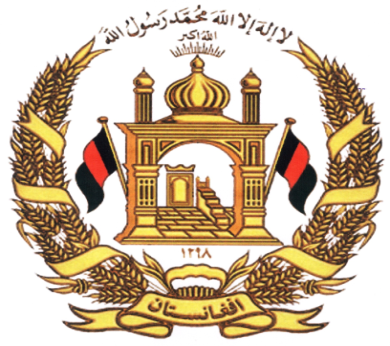 جمهوری اسلامی افغانستانوزارت دفاع ملیشرطنامه تدارک مالزمه طبیتهیه و تدارک  (307) قلم مالزمه طبی ضرورت قوماندانیت صحیه ستردرستیز از بابت سال1399شماره داوطلبی (MOD-1399-G-M0131-22700) :بودجه: { از کود بودجویی (22700) }تمویل کننده: سیستیکاتعداد بخش ها (LOTS): دریک بخش  تاریخ صدور:   /  /1399  محتویات بخش اول: طرزالعمل های داوطلبیقسمت 1:  دستورالعمل برای داوطلبانقسمت 2:صفحه معلومات داوطلبیقسمت 3:  معیارهای ارزیابی و اهلیتقسمت 4:  فورمه های داوطلبیقسمت 5: کشور های واجد شرایطبخش دوم: نیازمندیها قسمت 6: جدول نیازمندیها بخش سوم: قراردادقسمت 7: شرایط عمومی قراردادقسمت 8: شرایط خاص قراردادقسمت 9: فورمه های قراردادمقدمهاین شرطنامه معیاری توسط اداره تدارکات ملی طبق اسناد مشابه معیاری داوطلبی مورد استفاده نهاد های چند جانبه انکشافی بین المللی ترتیب گردیده و توسط ادارات تدارکاتی در تدارک ادویه جات و ملزومات طبی و خدمات ضمنی مربوط که با استفاده از وجوه عامه تمویل می گردند در روش های تدارکات داوطلبی باز، مقید، و تدارکات از منبع واحد مورد استفاده قرار می گیرد. این شرطنامه در روشنی احکام قانون و طرزالعمل تدارکات ترتیب گردیده و در صورت مغایرت میان قانون و طرزالعمل تدارکات و مفاد این شرطنامه به قانون و طرزالعمل استناد می گردد. با انفاذ این شرطنامه، شرطنامه معیاری تدارک اجناس که برای تدارک ادویه جات و ملزومات طبی نیز مورد استفاده قرار میگرفت از این به بعد در تدارک ادویه جات و ملزومات طبی قابل استفاده نمی باشد. ادارات تدارکاتی می توانند به پیروی از حکم جزء 2 ماده چهارم قانون تدارکات، در تدارکات که توسط موسسات تمویل کننده تمویل می گردند از اسناد معیاری داوطلبی آن موسسات استفاده به عمل آورند. نقل این شرطنامه از مراجع ذیل قابل دریافت می باشد:ریاست عمومی اداره امور ریاست جمهوریاداره تدارکات ملی ریاست پالیسی تدارکات قصر مرمرین، کابل، افغانستانwww.npa.gov.afقسمت اول:  دستورالعمل برای داوطلبانقسمت دوم:  صفحه معلومات داوطلبقسمت سوم :معیارات ارزیابی و اهلیتاین قسمت دربرگیرنده تمام معیارات که اداره جهت ارزیابی آفر ها و تثبیت اهلیت داوطلبان استفاده می نماید، میباشد. درمطابقت به مواد 34 و 36 دستور العمل برای داوطلبان، سایر عوامل، روش ها و معیارات در ارزیابی قابل استفاده نمی باشد. {اداره مکلف است معیار های را که به این تدارکات مناسب میداند، درج این شرطنامه نموده و متون تحریر یافته بشکل ایتالیک را حذف نمایند}فهرست عناوینترجیح داخلی (ماده 33 دستورالعمل برای داوطلبان)معیارات ارزیابی (ماده34 دستورالعمل برای داوطلبان)اهلیت (ماده 36 دستورالعمل برای داوطلبان)ترجیح داخلی (ماده 33 دستورالعمل برای داوطلبان)اداره ترجیح داخلی را مطابق احکام طرزالعمل تدارکات تطبیق می نماید. تطبیق ترجیح داخلی و درجه بندی آفر ها صرف به مقصد ارزیابی آفر ها  طور ذیل صورت می گیرد:گروپ بندی آفر ها:آفر های گروپ (الف) :  آفر هائیکه اجناس ساخت جمهوری اسلامی افغانستان را  ارائه نموده اند، شامل این گروپ گردیده و قیمت آن آفر ها به اندازه (25) فیصد قیمت مجموعی آفر کاسته می شوند. آفر های گروپ (ب): آفر های ارائه شده توسط شرکت های داخلی و شرکت های مقیم در افغانستان شامل این گروپ گردیده و قیمت آن آفر ها به اندازه (10) فیصد قیمت مجموعی آفر کاسته می شوند. آفر های گروپ (ج): آفر های که شریک افغانی یا قراردادی افغانی دارند شامل این گروپ گردیده و قیمت آن به اندازه (5) فیصد قیمت آفر کاسته می شود.مقایسه آفر هاهیئت ارزیابی بعد از گروپ بندی آفر ها، آفر ها را با نظرداشت قیمت جدید کاسته شده مقایسه نموده و آفر برنده را تشخیص می نماید. معیارات ارزیابی {ماده 34 دستور العمل برای داوطلبان}معیارات اضافی {هرگونه معیار که در ارزیابی مدنظر گرفته میشود و روش ارزیابی مربوط  بند 5 ماده 34صفحه معلوماتداوطلبیطورمفصل درج میگردد}قرارداد چندگانه (بند 4 ماده 34 دستور العمل برای داوطلبان)اداره بیشتر از یک قرارداد را به داوطلب با ترکیب آفرهای دارای نازلترین قیمت (یک قرارداد برای هرآفر) و معیارهای ارزیابی بعدی را پوره نماید، اعطا می نماید.اداره مکلف است:صرف بخش ها و قراردادهائیکه فیصدی اقلام فی بخش و کمیت فی قلم طوریکه دربند 6 ماده 14 دستورالعمل برای داوطلبان مشخص شده است ارزیابی نماید.اداره مکلف است موارد ذیل را در نظر بگیرد:آفر ارزیابی شده دارای نازلترین قیمت برای هربخش؛ وتخفیف ارائه شده در هر بخش و روش اجرای آن طوریکه درآفر داوطلب پیشنهاد شده است.ارزیابی بعدی اهلیت (بند 1 ماده 36 دستورالعمل برای داوطلبان)اداره بعد از تشخیص آفر با نازلترین قیمت در مطابقت به بند 1 ماده 35 دستور العمل برای داوطلبان،  ارزیابی بعدی اهلیت را در مطابقت  به ماده 36  دستور العمل برای داوطلبان با استفاده از معیارات قبلاً مشخص شده، انجام میدهد. معیارات که شامل این بخش نباشد، در ارزیابی بعدی اهلیت داوطلب استفاده نمیگردد.توانایی مالی: داوطلب باید اسنادی مالی را که مندرج ذیل مطابقت داشته باشند، ارائه نماید: {توانمندی مالی مبلغ{29000000}  بیست نو میلیون افغانی به شکل  ستمنت بانکی با اعتبار در نسخه اصلی از یکی از بانک های کشور- درصورتیکه شرکت های اشتراک کننده در داوطلبی چندین بانک ستتمنت را ارائه مینماید مکلف است تا تاریخ های پرنت بانک ستتمنت ها به یک روز باشد.تجربه کاری مشابه: داوطلب باید اسنادی را که نشان دهنده بر آورده شدن معیارات تجربه مشابه(ادویه،مالزمه طبی و ریجنت لابراتواری مندرج ذیل  را داشته باشند ارائه نماید: {قرارداد مشابه یک قرارداد به مبلغ(68000000) شصت هشت میلیون  افغانی و یا  دو قرارداد درخلال 10 سال اخیر به ارزش مبلغ{115000000}   یکصدو پانزده میلیون افغانی می باشد.}حجم معاملات: داوطلب باید اسناد را که بیانگر اینکه اجناس پیشنهاد شده شرایط استفاده ذیل را دارا می باشد، ارائه نماید: {حد اقل لازم حجم معاملات سالانه(سابقه کاری) داوطلب دریکی ازپنج سالاخیر به ارزش مبلغ{115000000}  یکصدو پانزده  میلیون افغانی میباشد.تداوم یا تجدید اسناد مطالبه شده شرایط اهلیت داوطلبان  مندرج  بخش صحفه معلومات داوطلبی. مطابق به جزء (2)فقره(2) حکم (17) طرزالعمل تدارکات یک نقل از اوراق ثبت وراجستر مالیه،سند تصدیق از حساب مالیات آخرین دوره ارائه گردد- درصورتیکه تحویلی مالیه تحت دوران قرارداشته باشد اسناد معتبرآن ارائه گردد.قسمت چهارم: فورمه های داوطلبیفهرستشماره فورمه 	عنوان فورمه فورمه های داوطلبیفورمه شماره /01     فورمه تسلیمی آفر فورمه شماره /02     فورمه معلومات اهلیت داوطلبفورمه شماره /03     فورمه معلومات شرکای شرکت مشترک (JV)فورمه شماره /04     جدول قیمت: اجناس ساخته شده در خارج از جمهوری اسلامی افغانستان که وارد میگردد. فورمه شماره /05      جدول قیمت: اجناس ساخته شده در خارج از جمهوری اسلامی افغانستان که قبلاً وارد گردیده. فورمه شماره /06     جدول قیمت: اجناس ساخته شده در جمهوری اسلامی افغانستان.فورمه شماره /07      فورمه تضمین آفر فورمه شماره /08      فورمه اظهار نامه تضمین آفر فورمه شماره /9     اجازه نامه تولید کننده فورمه تسلیمی آفرفورمه شماره /01این معلومات باید توسط داوطلبان درصفحات ذیل به مقاصد تشخیص اهلیت وواجد شرایط بودن داوطلب طوریکه درمواد مربوطه دستورالعمل برای داوطلبان تهیه شده است درجدول مورد استفاده قرارگیرد.به:{ریاست اکمال وخریداری وزارت دفاع ملی}مایان که درزیر این فورمه امضا نموده ایم، اظهارمینمائیم اینکه:ما شرطنامه را دقیق مطالعه کردیم و هیچ ملاحظه یی در قسمت آن بشمول ضمیمه شماره:{شماره و تاریخ صدور ضمیمه را درصورت لزوم درج گردد} نداریم؛ما پیشنهاد می نمائیم که درمطابقت با شرطنامه و جدول تحویلی مندرج جدول نیازمندیهای اجناس و خدمات ضمنی را{یک توضیح مختصر درمورد اجناس و خدمات ضمنی درج گردد} اکمال مینمائیم؛قیمت مجموعی آفرما به استثنای هرگونه تخفیفات پیشنهاد شده در ذیل عبارت استاز:{قیمت مجموعی آفر به حروف وارقام، بیانگرمبالغ مختلف و اسعارهای مربوطه درج گردد}؛تخفیفات پیشنهاد شده: درصورتیکه آفرماقبول شود، تخفیفات ذیل قابل اجرا خواهد بود:قیمت مجموعی تخفیفات به حروف:........................قیمت مجموعی تخفیفات به ارقام:.....................{هر تخفیف پیشنهاد شده و  اقلام مشخص شده جدول نیازمندیها را که قابل اجرا  است، با جزئیات آن مشخص کنید}؛آفرمابرای میعاد مشخص در بند 1 ماده 18  دستورالعمل برای داوطلبان، سراز تاریخ  ضرب الاجل تسلیمی آفرها درمطابقت با بند 3 ماده 24  دستورالعمل برای داوطلبان اعتبارداشته و درهرزمان قبل از ختم تاریخ اعتبار آن بالای ما الزامی و قابل قبول بوده میتواند؛هرگاه آفرما قبول شود، ما تعهد میسپاریم که تضمین اجراءرا درمطابقت با ماده 41 دستورالعمل برای داوطلبان و ماده 18 شرایط عمومی قرارداد، بخاطر اجرای بموقع قرارداد فراهم می نمائیم؛مابشمول قراردادیان فرعی یا اکمال کننده گان برای هربخش از قرارداد،دارای تابعیتکشورهای واجد شرایط{ملیت داوطلب را بشمول ملیت شرکای شامل داوطلبی، هرگاه داوطلب شرکت های مشترک باشد، و ملیت هریک قراردادیان فرعی و تهیه کننده گان درج گردد}می باشیم.ما، مطابق بند 2 ماده 4دستورالعمل برای داوطلبان ، هیچ نوع تضاد منافع نداریم؛شرکت ما، بشمول شرکا و قراردیان فرعی وتهیه کننده گان، تحت قوانین جمهوری اسلامی افغانستان، درمطابقت با بند 3 ماده 4دستورالعمل برای داوطلباناز طرفدولت جمهوری اسلامی افغانستان غیرواجد شرایط شناخته نشده ایم؛ما میدانیم که اداره مکلف به قبولی آفر دارای نازلترین قیمت ارائه شده و یا هر آفر دریافت شده دیگر نیست.نام:{نام مکمل شخص با صلاحیت که فورمه تسلیمی آفرراامضا مینماید، درج گردد}امضا:{امضا شخصی که نام و عنوان وظیفه وی تذکر داده شد}تاریخ:{روز، ماه و سال تسلیمی آفر درج گردد}فورمه معلومات داوطلبفورمه شمار/02فورمه معلومات هر شریک شرکت های مشترکشماره /03معلوماتیکه در صفحات ذیل توسط داوطلب درج میگردد جهت تثبیت واجد شرایط بودن و اهلیت داوطلبان مطابق مواد مرتبط به دستورالعمل برای داوطلبان، استفاده شود}فورم جدول قیمت{داوطلب فورمه های جدول قیمت را خانه پری می نماید. لست اقلام ستون (1) جدول قیمت باید درمطابقت با لست اجناس و خدمات ضمنی مندرج جدول نیازمندیها باشد}جدول قیمت: اجناس ساخته شده در خارج از جمهوری اسلامی افغانستان که وارد میگرددشماره /04)شماره شرطنامه داوطلبی:			{شماره داوطلبی  درج گردد}شماره آفر بدیل:			{قابل تطبیق نیست}تاریخ:			{روز، ماه و سال تسلیمی آفر درج گردد}صفحات {شماره هر صفحه و تعداد مجموعی صفحات درج گردد}{داوطلب این جدول قیمت را در مطابقت با رهنمود های مربوط خانه پری می نماید. لست اقلام جدول قیمت باید درمطابقت با لست اجناس و خدمات ضمنی مشخص شده جدول نیازمندیهای اداره باشد.نام داوطلب : {نام داوطلب درج گردد} امضای داوطلب:  {امضای شخصی که آفر را امضا مینماید، درج گردد} تاریخ : {تاریخ درج گردد}جدول قیمت: اجناس ساخته شده در خارج از جمهوری اسلامی افغانستان که قبلاً وارد گردیدهشماره /05 نام داوطلب : {نام داوطلب درج گردد} امضای داوطلب: {امضای شخصی که آفر را امضا مینماید، درج گردد} تاریخ : {تاریخ درج گردد}مشخصات وارائه قیمت(307) قلم مالزمه طبی ، بادرنظرداشت محتویات مندرج جدولقیمت مجموعی مبلغ(                                                 ) نوت: از داوطلبان تقاضا میگردد تا هرنوع تخفیف غیرمشروط خویشرا درفورم 03 (تسلیمی آفر) درج نماید.تضمین آفر: ضمانت بانکیشماره /07شماره داوطلبی:		{ MOD-1399-G-M0131-22700}شماره آفربدیل:		{درصورتیکه این آفربدیل باشد، شماره تشخیصیه آن درج گردد}تاریخ:		{روز، ماه و سال تسلیمی آفر درج گردد}صفحات{شماره صفحه وتعداد مجموعی صفحات درج گردد}{این فورمه ضمانت بانکی برای تضمین آفر باید توسط یک بانک راجسترشده درمطابقت با رهنمودهای مندرج صادر گردد}ما: {نامبانک درج گردد}ذینفع: {نام و آدرس مکمل اداره درج گردد}تاریخ: {تاریخ درج گردد}شماره تضمین آفر: {شماره به ارقام درج گردد}اطلاع یافتیمکه {نام مکمل داوطلب درج گردد}، منبعد به نام "داوطلب" آفرخود برای اجرای {نام قرارداد درج گردد} تحت اعلان تدارکات شماره {شمارهاعلان تدارکات درج گردد}به شما ارائه نموده است. برعلاوه می دانیم که مطابق شرایط شما، آفر باید همراه با تضمین آفر ارائه گردد. براساس درخواست داوطلب، ما {نام بانک درج گردد} بدینوسیله به صورت قطعی تعهد میسپاریم که بدون تعلل، مبلغ مجموعی {مبلغ به حروف و ارقام درج گردد}را  بعد ازدریافت اولین تقاضای تحریری شما در صورت که داوطلب مرتکب اعمال ذیل گردیده باشد، بپردازیم:تغییر یا انصراف از آفر بعد از انقضای مدت معینه تسلیمی آنانکارداوطلب از پذیرش تصحیح اشتباهات حسابی در جدول قیمت های ارائه شده در آفراجتناب از عقد قرارداد، مطابق مندرجات شرطنامه و مطالبه پیشنهاد از طرف داوطلب برندهفراهم نکردن تضمین اجرای قرارداد مطابق مندرجات شرطنامه از طرف داوطلب برندهدر صورت محرومیت داوطلب به دلیل تخطی در این داوطلبی مطابق حکم ماده چهل و نهم این قانوناین ضمانت درحالات ذیل فاقد اعتبارخواهد شد:درصورتیکه داوطلب برنده باشد به محض دریافت تضمین آفر امضای قرارداد طبقدستورالعمل برای داوطلبان؛ یادرصورتیکه داوطلب برنده نباشد، به محض (1) امضای قرارداد با داوطلب برنده؛ یا (2) 28روز بعد از ختم میعاد اعتبار آفر به شمول میعاد تمدید مدت اعتبار آفر{تاریخ ختم آفر درج گردد}درنتیجه، هرگونه تقاضا برای پرداخت تحت این تضمین باید توسط ما قبل ازمیعاد فوق دریافت شده باشد.این تضمین تابع مقرره منتشره شماره 758 اطاق تجارت بین المللیمیباشد.امضا: {امضای مسئول مربوطدرج گردد}مهر: {مهر گردد}تضمین آفر: اظهار نامه تضمین آفرشماره /08شماره داوطلبی:		{ MOD-1399-G-M0131-22700}شماره آفربدیل:		{درصورتیکه این آفربدیل باشد، شماره تشخیصیه آن درج گردد}تاریخ:		{روز، ماه و سال تسلیمی آفر درج گردد}{شماره صفحه  و تعداد مجموعی صفحات درج گردد}{داوطلب باید این فورمه را در مطابقت با رهنمودهای مربوط خانه پری نماید}به: {نام مکمل اداره درج گردد}ما اشخاصیکه در زیر امضا نمودیم، اظهار مینمائیم که:ما میدانیم که، طبق شرایط شما، آفر باید همراه با اظهارنامه تضمین آفر ارائه گردد. ما می پذیریم که درصورت نقض وجایب تحت شرایط آفر ما از عقد قرارداد با اداره برای مدت {تعداد سال درج گردد} سر از {تاریخ درج گردد} محروم می گردیم. وجایب داوطلب تحت این آفر شامل موارد ذیل می باشد:ارائه معلومات نادرست در مورد اهلیت داوطلبتغییر یا انصراف از آفر بعد از انقضای مدت معینه تسلیمی آنانکار داوطلب از پذیرش تصحیح اشتباهات حسابی درجدول قیمت های ارائه شده در آفراجتناب از عقد قرارداد، مطابق مندرجات شرطنامه و مطالبه پیشنهاد از طرف داوطلب برندهفراهم نکردن تضمین اجرای قرارداد مطابق مندرجات شرطنامه از طرف داوطلب برنده.این اظهار نامه تضمین آفر در صورت برنده شدن ما و تسلیمی تضمین اجرای قرارداد و امضای قرار داد با داوطلب برنده فاقد اعتبار می گردد. امضا : {امضای شخصی که صلاحیت امضای این اظهار نامه را دارد}دارای صلاحیت امضای این اظهار نامه از طرف: {نام داوطلب درج گردد}تاریخ: {روز، ماه و سال درج گردد}مهر : {مهر گردد}{یادداشت: درصورت شرکت مشترک، این اظهارنامه تضمین آفر باید به نام تمام شرکا آفر را ارائه گردد}اجازه نامه تولید کنندهشماره /09شماره شرطنامه داوطلبی:		{شماره دواطلبی درج گردد}شماره آفربدیل:		{درصورتیکه این آفربدیل باشد، نمبر تشخیصیه آن درج گردد}تاریخ:		{ روز، ماه و سال تسلیمی آفر درج گردد}صفحات{شماره صفحه و تعداد مجموعی صفحات درج گردد}{این اجازه نامه باید در فورمه رسمی تولید کننده توسط مقام با صلاحیت ترتیب و امضا گردد}به: {نام مکمل اداره درج گردد}ما {نام و آدرس مکمل تولید کننده درج گردد}تولید کننده رسمی{نوع اجناس تولید شده درج گردد} دارائی فابریکه در{آدرس مکمل کارخانه های تولید کننده درج گردد} به {نام مکمل داوطلب درج گردد} اجازه می دهیم آفر را به مقصد عرضه اجناس {نام و/یا شرح مفصل اجناس درج گردد} که از جانب ما ساخته شده ارائه و عقد قرارداد نماید. ما بدینوسلیه گرنتی و وارنتی مکمل مطابق مواد مندرج  شرایط عمومی قرارداد، را به اجناس ارائه شده در آفر فراهم می نماییم. امضا: {امضا نماینده با صلاحیت تولید کننده درج گردد}نام: {نام/ نام های مکمل نماینده با صلاحیت تولید کننده درج گردد}عنوان وظیفه: {عنوان وظیفه درج گردد}امضا از جانب: {نام مکمل داوطلب درج گردد}تاریخ: {تاریخ امضا درج گردد}قسمت پنجم- کشور های واجد شرایطبخش دوم - جدول نیازمندیها قسمت ششم- جدول نیازمندیها محتویات لست اجناس و جدول تسلیمی مشخصات تخنیکی بررسی و آزمایش یادداشت جهت ترتیب جدول نیازمندیهااداره این جدول نیازمندیها را باید شامل  شرطنامه نموده که حد اقل دربرگیرنده  توضیح اجناس و خدمات ضمنی قابل  اکمال و جدول تسلیمی آن می باشد. هدف از جدول نیازمندیها ارائه معلومات کافی به  داوطلب بمنظور ترتیب درست آفر ها می باشد . در این مورد  جدول قیمت ها در (قسمت چهارم) در ج گردیده حایز اهمیت بیشتر می باشد، علاوتاٌ در صورت تغیر مقدار در زمان اعطا قراردا د مطابق ماده 41 دستور العمل برای داوطلبان جدول قیمت ها و جدول نیاز مندی ها منحیث اساس استفاده می گردد.  زمان یا مدت تسلیمی باید بصورت دقیق با درنظر داشت اثرات شرایط تجارت بین المللیی انتخاب شده معین گردد.لست اجناس و جدولتحویلی{اداره مکلف است این جدول را  به استثنای ستون "تاریخ تحویلی پیشنهاد شده " که توسط داوطلب تکمیل میگردد، خانه پری نماید.}بخش سوم- قراردادقسمت هفتم- شرایط عمومی قرارداد قسمت هشتم -  شرایط خاص قرارداد                                                    شرطنامه قـــرارداد (307) قلم مالزمه طبی شرطنامه شعبه عایده  قـــــوماندانیت صحیه  ستـــــردرستیــزســـال 13991 -  نوعیت قرارداد  بالمقطع و از طریق روش داوطلبی باز داخلی صورت میگیرد.2 - درداوطلبی قرارداد صرف شرکت ها وکمپنی های تولید ی ویا تورید ی اشتراک نمــــــــــــــوده میتوانند که اسناد معتبر حقوقی خویش را ارائه بـدارند.  3- شرکت های تولیدی ویا توریدی باید سند ثبت و راجستر وزارت صحت عامه را ارائه نموده شرکت های تولیدی مجوز تولید و فروش اقلام تولیدی خویشرا ارائه نمایند و شرکت های توریدی اسناد ّISO  کمپنی تولیدی را ارائه نما یند.4- شرکت ها ویا کمپنی ها مکلف اند به تمام اقلام شامل لست کمپنی ها وکشورتولید کننده را مشخص نمایند. 5 – قوماندانیت صحیه ستر درستیز مشخصات مالزمه طبی را به اساس لست مجوز مالزمه طبی خویش ذکر نموده است که مشخصات ذکر شده بعضاً به اساس کمپنی های تولیدی متفاوت میباشد شرکت های اشتراک کننده در پروسه داوطلبی جدول مشخصات ارائه شده را بصورت دقیق مطالعه نموده در صورتیکه در مشخصات مالزمه طبی شامل جدول با مشخصات کمپنی که از طرف داوطلبان نرخ داده میشود تفاوت موجود باشد  با در نظر داشت اینکه با مشخصات ذکر شده تفاوت عمده موجود نباشد را بصورت جداگانه در ستون ملاحظات ذکر نمایند، مشخصات ذکر شده از طرف داوطلب در کمیته ارزیابی مورد بحث قرار گرفته در صورت پذیرش این مشخصات در قرارداد اصلاح خواهد شد. 6- درصورت لزوم دید وموجود یت تخصیص ویا کاهش مصارف، نهاد مصرف کننده میتواند الی %25 ازتمام اقــــلام ویا بعضی اقلا م قرارد اد منظورشده را به عین مشخصا ت وفیا ت بعداز منظوری آمر اعطا کم ویا زیاد نماید.صورت تحویل دهی جنس:7- متعهد مکلف است اقلام شامل قرارداد را اعتبار از عقد قرارداد در مدت چهار ماه به دیــپوی صحیه قوماندانی عمومی لوژستیک واقع خواجه بغرا تسلیم نماید .8- اگرکدام اشتباه قلمی دراسناد بوجود میآید ازقبیل ( کشور، کمپنی ، سایز و ...) و یا هم موضوع قطع تولید اقلام از جانب کمپنی تولیدی مطرح باشد اصلاح و یا انتخا ب معاد ل آن توسط کمیته دوایی قوماندانیت صحیه صورت میگیرد.در مورد اشتباه قلمی کمیته دوایی نظر مسلکی خویشرا ارائه نموده و در حالت عدم تولید اقلام ازجانب کمپنی متعهد مکلف است سه نمونه معادل و یا بالاتر از کمپنی  متذکره را به کمیته دوایی ارائه نموده در صورتیکه یکی از نمونه ها مورد پذیرش کمیته دوائی قرار گیرد بعد از منظوری آمر اعطا قابل قبول وتحویل گیری میباشد.9- اقلام قرارداد شده مطابق مشخصا ت ارائه شده بشکل بسته منطم کمپنی و شرایط وضع شده قرارداد اخذ میگردد.10- تما م اقلام قرارداد شده باید هنگام تحویل دهی 3/2 حصه تاریخ انقضای که از طرف کمپنی مولد ارائه گردیده است را داشته باشند وطبق ستندرد های بین المللی همراه با اسناد طی مراحل قانونی برای هر قلم جنس به دیپوی صحیه قوماندانی لوژستیک مقیم خواجه بغرا تسلیم داده شود.11- درصورتیکه اقلام قراردادشده خلا ف مشخصات ظاهر شود، قراردادی مکلف اســـــــت تا اجنـــــــا س مسترد شـــده خـــــــویش را درمدت 24 ساعت ازساحه دیپوخارج ساخته و تعویض فوری نماید. 12- ترانسپورتیشن و بارجامه ها طبق نورمهای بین المللی طبی بد وش قراردادی میباشد.تاد یات پولی:13-  تمام رسومات دولتی بدون اعلان بدوش متعهد میباشد.14- پـــــول قراردادی بعد ازتحــویل دهی اجناس اکمال شده به رویت فـورم هـــــــــای (8 وم 7) ازسلـسله ( قوماندانـی عمومی لوژستیک ، ریاست تنظیم واداره منابع ، ریاســت مالی وزارت د فاع ملـــــــی ، وزارت مالیــــه کشـورازکانال د افغانستــان بانک) اجرامیـگردد.15- شر وع قرارداد بعد ازعقد قرارداد وختم قرارداد بعد ازاکمال مکمل جنس اعتبار از تاریخ عقد قرارداد برای  مد ت  چهار ماه میباشد.  عطا لت: مطا بق قانون تدارکا ت  تطبیق میگردد16- هرگاه متعهد درایفای تعهدات قرارداد تاخیرنماید مطا بق مندرجات قرارداد تدارکات (%0.1) فیصد در فی روز اقلام تآ خـــیر شده جریمه تاخیری از مجموعی قرارداد تطبیق میگردد. حد اکثرجریمه تاخیری 10% قیمت مجموعی قرارداد عقد شده میباشد هرگاه تاخیربه حد اکثربرسد ادارات تدارکاتی میتواند قرارداد را فسخ نما ید . فســـــــــــخ قرار داد :17 - هرگاه متعهد مغایر محتوی و مندرجات شرطنامه به یک قسمت  ویا به تمام تعهدات خود عمل نکند، قرارداد با تمام تعهدات و شرایط مندرج آن خاتمه میابد . درصورتیکه درقرارداد از طرف قراردادی تخطی صورت گرفته باشد ، قرارداد فسخ گردیده و الی یک سال مالی بعدی که اداره تدارکات قرارداد مشابه را عقد مینمایـــــــــــد قــــــــرارداد ی مسئول جبران خساره وارده میباشد.    18- فسخ قرار داد توسط حکومت : هرگاه در جریان قرارداد دولت لازم داند تا قرار داد مذکور را نسبت حفظ منافع ملـــی فسخ نماید در آنصورت بدون قصور طرفین قرار داد فسخ و تصفیه حسابات طور مکمل صورت میپذیرد  .19- فسخ قرار داد به علت عدم امکان ایفای تعهدات و شرایط مندرج قرار داد بالاثر وقوع حوادث غیر متــــرقبه صــــورت گرفته میتواند .اسباب مجبره ویا حوادث غیر مترقبه : 20-عبارت از حالاتی است که پیشبینی آن طور دقیق نا ممکن بوده مانند زلزله، طوفان، امراض ساری، اتشفشان، آفات سماوی و زمینی، حوادث بحری، اعلان رسمی حرب، قطع روابط تجارتی، فکتورهای خصوصی و دولتی در نتیجه بندش راه مواصلاتی و غیره و یا بعد از عقد قرار داد اوامر وموضوعات که از طرف حکومت به نشر رسیده و باعث سکتگی کار متعهد گردیده باشد.قوماندانیت صحیه ستردرستیز جهت قرارداد ادویه شفاخانه ها ومراکز صحی خویش شرطنامه هذا را طی (   20  ) ماده تر تیب نموده است که ریاست محترم اکمال وخریداری شرایط فوق را در ترتیب شرطنامه برای داوطلبان در نظر خواهند گرفت.قسمت نهم –فورمه های قراردادفورمه های قراردادشماره  /11	نامه قبولی آفر  شماره  /12	موافقتنامه قراردادشماره  /13	فورم تضمین اجراشماره  /14	فورم تضمین پیش پرداختنامه قبولی آفر2شماره  /11شماره:{شماره صدور این نامه را درج نمایید	تاریخ:{تاریخ صدور این نامه را درج نمایید}از:{نام اداره تدارکاتی را درج نمایید}آدرس:{آدرس اداره تدارکاتی را درج نمایید}به:{نام داوطلب برنده و شماره جواز فعالیت وی را ذکر نمایید} آدرس:{آدرس داوطلب برنده را درج نمایید}این نامه قبولی آفر به تأسی از ماده بیست و سوم قانون تدارکات و حکم هشتاد و پنجم طرزالعمل تدارکات صادر و بموجب آن اطلاع داده میشود که آفر ارائه شده مؤرخ {تاریخ را به ترتیب روز، ماه و سال بنویسید}شمابرای تدارک{نام پروژه یا قرارداد را بنویسید}، به قیمت قطعی مجموعی مبلغ{مبلغ را به ارقام و حروف بنویسید}، طوریکه درمطابقت با دستورالعمل برای داوطلبان مندرج شرطنامه مربوطه، تدقیق و تصحیح شده است توسطاین اداره قبول گردیده است.لذا از شما تقاضا میگردد الی مدت ده (10) روز تقویمی از تاریخ صدور این نامه، در مطابقت به مواد فوق الذکر قانون و طرزالعمل تدارکات و مواد بیست و هشتم قانون و حکم هفتاد و هشتم طرزالعمل، تضمین اجرای قرارداد را طوریکه در شرطنامه مربوطه درج و در ذیل تذکر گردیده، به اداره تسلیم نمایید، در غیر آن در مطابقت به ماده بیست و نهم قانون تدارکات، تضمین آفر شما قابل استرداد نخواهد بود. معلومات مزید در جدول ذیل درج می باشد:همچنین غرض مطالعه و مزید معلومات شما، مسوده موافقتنامه قرارداد ضمیمه این نامه به شما ارسال گردید.نام و تخلص:وظیفه: امضاء و تاریخ:موافقتنامه  قراردادشماره  /12{داوطلب برنده این فورمه را در مطابقت با رهنمودهای مربوط خانه پری می نماید}این موافقتنامه قرارداد به تاریخ {روز، ماه و سال درج گردد}  میان{نام مکمل اداره و اداره تدارکاتی درج گردد} جمهوری اسلامی افغانستان که منبعد بنام اداره یاد می شود و{نام اکمال کننده درج گردد} که شرکت ثبت شده تحت قوانین {نام کشور اکمال کننده درج گردد} که دفتر مرکزی آن {آدرس اکمال کننده درج گردد}منبعد بنام "اکمال کننده" یاد میشود، عقد گردیده است. طوریکه اداره مطابق اعلان تدارکات اجناس و خدمات ضمنی {جزئیات  اجناس و خدمات ضمنی درج گردد} آفر داوطلب برنده را برای تدارک اجناس فوق به مبلغ {قیمت قرارداد را به ارقام و حروف، با اسعار مشخصه در قرارداد درج گردد} که منبعد بنام "قیمت قرارداد" یاد میشود، قبول نموده است. این موافقتنامه موارد ذیل را تصدیق مینماید:در این موافقتنامه، کلمات و اصطلاحات همان معنی را افاده می نمایند که در شرایط قرارداد برای آنها در نظر گرفته شده است.اسناد ذیل تشکیل دهنده قرارداد میان اداره و اکمال کننده بوده و برای هر یک از آنها منحیث بخشی از قرارداد استنباط میگردد:نامه قبولی آفر فورم  تسلیمی آفر ضمایم، درصورت موجودیتشرایط خاص قرارداد شرایط عمومی قراردادمشخصات (به شمول جدول نیازمندیها و مشخصات تخنیکی)جدول تکمیل شده (به شمول جدول قیمت ها) {هرگونه اسناد لست شده شرایط عمومی قرارداد منحیث بخش قرارداد علاوه گردد}این قرارداد بالای سایر اسناد قرارداد ارجحیت داشته در صورت موجودیت تناقض یا عدم سازگاری میان اسناد قرارداد، ارجحیت اسناد به ترتیب فهرست فوق خواهد بود.  در مقابل پرداخت قابل اجرا توسط اداره، اکمال کننده تعهد میسپارد که اجناس را اکمال و خدمات ضمنی را تهیه و هر نوع نواقص را در مطابقت همه جانبه به شرایط قرارداد اصلاح نماید.اداره تعهد می نماید که قیمت قرارداد و یا سایر مبالغ قابل اجرا تحت احکام این قرارداد را در مقابل اکمال اجناس، تهیه خدمات ضمنی و رفع نواقص در زمان و به شیوه مندرج قرارداد بپردازد. بدینوسیله جانبین تصدیق مینمایند که این موافقتنامه در مطابقت با قوانین جمهوری اسلامی افغانستان بوده و سر از تاریخ فوق الی تاریخ {روز، ماه و سال درج گردد} قابل اعتبار می باشد. به نماینده گی از اداره:اسم: {اسم درج گردد}امضاء: {امضای مقام ذیصلاح }عنوان وظیفه امضا کننده {عنوان وظیفه درج گردد}در حضور داشت {شهرت شاهد درج گردد}ازطرف و به نماینده گی از اکمال کننده:اسم: {اسم درج گردد}عنوان وظیفه امضا کننده: {عنوان وظیفه امضا کننده درج گردد}امضاء: {امضای مقام ذیصلاح}در حضورداشت {شهرت شاهد درج گردد}تضمین اجراءشماره  /13{به اساس درخواست داوطلب برنده، بانک این فورمه را مطابق رهنمود ارائه شده خانه پری می نماید}تاریخ: {روز، ماه و سال  تسلیمی آفر درج گردد}شماره و عنوان داوطلبی : {شماره و تشریح مختصر داوطلبی درج گردد}اسم بانک: {اسم بانک درج گردد}مستفید شونده: {نام مکمل اداره درج گردد}شماره تضمین اجراء: {شماره تضمین اجرا درج گردد} اطلاع حاصل نمودیم که {نام مکمل اکمال کننده درج گردد}، که منبعد بنام "اکمال کننده" یاد می شود، قرارداد شماره {شماره قرارداد درج گردد} مؤرخ {روز، ماه وسال درج گردد} را که منبعد بنام قرارداد یاد می شود با اداره محترم شما بمنظور اکمال { توضیح مختصر اجناس و خدمات ضمنی درج گردد} عقد می نماید. علاوه برآن، ما میدانیم که طبق شرایط این قرارداد، تضمین اجراء نیز لازم می باشد. به درخواست اکمال کننده، تعهد می نمائیم که بدون چون و چرا مبلغ{مبلغ به حروف و ارقام درج گردد} را بمجرد دریافت تقاضای کتبی شما که نشان دهنده تخطی قراردادی از شرایط مندرج قرارداد باشد، بدون ارائه دلایل و زمینه های ارسال تقاضا ازجانب شما، بپردازیم.این تضمین الی تاریخ{روز، ماه و سال درج گردد} اعتبار دارد و هر نوع تقاضا برای پرداخت مطابق این تضمین باید قبل از تاریخ متذکره به دفتر بانک تسلیم داده شود. این ضمانت بادرنظرداشت مقررات یکنواخت برای تقاضای ضمانت ها چاپ شماره 758 اطاق تجارت بین المللی، به استثنای اینکه فقرۀ 2 ماده 20 (الف) ازآن مستثنی است، میباشد.{امضا، نام و وظیفه نماینده  با صلاحیت بانک و اکمال کننده درج گردد}{مهر بانک}{مهر اکمال کننده}تضمین پیش پرداختشماره  /14{به اساس درخواست داوطلب برنده، بانک این فورمه را مطابق رهنمود ارائه شده خانه پری می نماید}تاریخ: {روز، ماه و سال  تسلیمی آفر درج گردد}شماره و عنوان داوطلبی : {شماره و تشریح مختصر داوطلبی درج گردد}اسم بانک: {اسم بانک درج گردد}{ورق رسمی بانک استفاده گردد}مستفید شونده: {نام مکمل اداره درج گردد}شماره تضمین پیش پرداخت: {شماره تضمین پیش پرداخت درج گردد}ما {نام قانونی و آدرس بانک درج گردد}اطلاع حاصل نمودیم که {نام و آدرس مکمل اکمال کننده درج گردد}، کهمنبعد بنام "اکمال کننده" یاد می شود، قرارداد شماره {شماره قرارداد درج گردد} مؤرخ {روز، ماه وسال درج گردد} را که منبعد بنام قرارداد یاد می شود با اداره محترم شما بمنظور اکمال{توضیح مختصر اجناس و خدمات ضمنی درج گردد}عقد نماید. علاوه برآن، ما میدانیم که طبق شرایط این قرارداد، پیش پرداخت در مقابل تضمین پیش پرداخت صورت میگیرد.  به درخواست اکمال کننده، تعهد می نماییم که بدون چون و چرا مبلغ {مبلغ به حروف و ارقام درج گردد} رابمجرد دریافت تقاضای کتبی شما که نشان دهنده تخطی قراردادی ناشی از استفاده پیش پرداخت برای اهداف غیر تسلیمی اجناس صورت گرفته باشد، به شما بپردازیم.این تضمین از تاریخ اخذ پیش پرداخت توسط اکمال کننده {روز، ماه و سال درج گردد} الی تاریخ {روز، ماه و سال درج گردد} اعتبار و قابل اجرا می باشد.  این تضمین تابع مقرره منتشره شماره 758 اطاق تجارت بین المللیمیباشد.{امضا نماینده با صلاحیت اخذ گردد}{مهر بانک}هیئت تایید شرطنامهالف.  عمومیاتالف.  عمومیاتماده 1- ساحه داوطلبیاداره این شرطنامه را به منظور تدارک اجناس (ادویه جات و ملزومات طبی) و خدمات ضمنی مندرج قسمت 6 جدول نیازمندیها صادر مینماید. نام، نمبرتشخیصیه و تعداد بخش های این داوطلبی  به شمول نام و نمبر تشخیصیه هربخش در صفحه معلومات داوطلبی درج می باشد. ماده 1- ساحه داوطلبی1.2 در این شرطنامه: اصطلاح "کتبی" به معنی انجام ارتباطات طور تحریری مانند فکس، ایمیل و تلکس همراه با اسناد دریافتی توسط طرف مقابل می باشد؛در صورت لزوم مفرد به عوض جمع و جمع به عوض مفرد بکار برده می شود؛"روز" به معنی روز تقویمی می باشد. اصطلاح "اجناس" عبارت از ادویه جات ویا ملزومات طبی مندرج این شرطنامه میباشد. ماده 2- وجوهاداره، وجوه کافی برای تمویل تدارکات به شمول تمویل مراحل پیشبرد آن را تعهد و قسمتی از وجوه مالی تعهد شده را برای تادیات موجه تحت قرارداد که این شرطنامه به منظور آن صادر گردیده است به کار می گیرد. وجوه عبارت از هر نوع منابع پولی اختصاص داده شده برای ادارات از بودجه ملی، عواید ادارات، شرکت ها و تصدی های دولتی، کمک ها و قرضه های که در اختیار دولت قرار گرفته اند می باشد. ماده 3- فساد و تقلباداره، داوطلب، قراردادی و قراردادی فرعی مکلف اند اصول عالی اخلاقی را در مراحل داوطلبی و اجرای قرارداد رعایت نمایند. روی این ملحوظ اصطلاحات آتی مفاهم ذیل را افاده می نمایند: فساد: عبارت از درخواست، دریافت، دادن یا پیشنهاد به صورت مستقیم یا غیرمستقیم هرچیز با ارزشیکه به صورت غیرمناسب کارکردهای جانب دیگر (کارمندان تدارکات یا داوطلب و قراردادی) را تحت تاثیر قرار دهد. تقلب: ارتکاب هرگونه فروگذاری به شمول کتمان حقایق که عمداً و یا سهواً به منظور اغفال کارمندان تدارکات و مدیریت قرارداد جهت حصول منفعت مالی و غیر مالی و یا اجتناب از اجرای مکلفیت ها صورت گیرد. تبانی: عبارت از سازش میان دو یا بیشتر داوطلبان و یا میان داوطلبان و کارمندان اداره که به منظور بدست آوردن مقاصد نامناسب به شمول تحت تاثیرقراردادن نادرست اعمال سایرین طرح گردیده باشد.اجبار: عبارت از تهدید و یا ضرر رسانیدن به کارمندان تدارکات و مدیریت قرارداد و یا سایر داوطلبان به منظور تحت تاثیر قراردادن اعمال آنان به صورت مستقیم یا غیر مستقیم می باشد.ایجاد اخلال و موانع: عبارت از تخریب، تزویر، تغییر یا کتمان اسناد و اظهارات نادرست در پروسه تدارکات و یا امور نظارتی مربوط می باشد.اداره پیشنهاد اعطای قرارداد به داوطلب برنده ای را که مستقیماً یا ازطریق نماینده مرتکب فساد، تقلب، تبانی، اجبار یا ایجاد اخلال و موانع در مراحل داوطلبی گردیده است لغو می نماید. اداره در صورت ارتکاب فساد، تقلب، تبانی، اجبار و اخلال در مراحل تدارکات توسط کارمند اداره، موضوع را در اسرع وقت به مراجع ذیربط ارجاع می نماید.  اداره داوطلب یا قراردادی را در صورت ارتکاب اعمال مندرج فقره (1) ماده چهل و نهم قانون تدارکات از اشتراک در مراحل تدارکات محروم می نماید. داوطلب، قراردادی و قراردادی فرعی مکلف است، زمینه تفتیش و بررسی حسابات، یادداشت ها و سایراسناد مربوط به تسلیمی آفر و اجرای قرارداد را توسط  مفتشین موظف از جانب اداره فراهم نماید. ماده 4- داوطلب واجد شرایطداوطلب و شرکای وی میتوانند تابعیت هرکشوری را با رعایت محدودیت های مندرج صفحه معلومات داوطلبی داشته باشند. در صورت که داوطلب، قراردادی و قراردادی فرعی، ساکن، تبعه و یا ثبت در یک کشور بوده و یا مطابق قوانین همان کشور فعالیت نماید، تبعه همان کشور محسوب می گردد. منشا هرگونه مواد، تجهیزات و خدمات جهت انجام این قرارداد از کشور واجد شرایط باشند. درصورت شرکت های مشترک، تمام شرکا بصورت پیوسته و جداگانه جهت اجرای قرارداد در مطابقت به شرایط قرارداد مسؤل و یکی از شرکا منحیث شریک اصلی معرفی گردیده  و مسؤل قبول مسؤلیت ها و پذیرش رهنمود ها به نمایندگی از سایر شرکا می باشد؛ ماده 4- داوطلب واجد شرایطداوطلب نباید تضاد منافع داشته باشد. داوطلب درصورت تثبیت داشتن تضاد منافع فاقد اهلیت پنداشته می شود. تضاد منافع در حالات ذیل واقع میگردد:در صورتیکه دو یا بیشتر از دو داوطلب بصورت مستقیم یا غیر مستقیم تحت کنترول یکدیگر باشند؛در صورتیکه دو یا بیشتر از دو داوطلب از یک مرجع مشترک کنترول گردند؛  در صورتیکه داوطلبان بصورت مستقیم یا غیر مستقیم کمک مالی از یکدیگر  بمنظور همین داوطلبی اخذ نموده باشند؛ در صورتیکه دو یا بیشتر از دو داوطلب عین نماینده قانونی داشته باشند؛ در صورتیکه داوطلبان با یگدیگر طوری در ارتباط باشند که بتوانند آفر های یکدیگر و یا تصمیم اداره را در پروسه داوطلبی متاثر سازند؛ در صورت ارائه بیشتر از یک آفر توسط یک داوطلب، داوطلب مذکور فاقد اهلیت پنداشته می شود. اشتراک منحیث قراردادی فرعی در بیشتر از یک آفر از این امر مستثنی است؛ در  صورت اشتراک شرکت ها یا افراد متعلق به داوطلب منحیث مشاور در ترتیب دیزاین یا مشخصات تخنیکی اجناس تحت این داوطلبی؛ در صورت پیشنهاد شرکت ها و افراد متعلق به داوطلب جهت تطبیق و نظارت از قراداد که در نتیجه این  داوطلبی عقد میگردد؛درصورت فراهم شدن اجناس، انجام امور ساختمانی یا خدمات غیر مشورتی مورد نیاز بمنظور ترتیب و یا تطبیق این پروژه توسط شرکت ها و یا افراد که توسط داوطلب بصورت مستقیم یا غیر مستقیم کنترول میگردند؛ در صورت داشتن رابطه تجارتی و یا داشتن قرابت مندرج جز 24 ماده سوم قانون تدارکات  با کارمند مؤظف اداره که: بصورت مستقیم یا غیر مستقیم در ترتیب اسناد داوطلبی یا مشخصات تخنیکی تدارکات و یا منحیث عضو هیئت آفر گشایی، ارزیابی و تصدیق و معاینه توظیف گردیده باشد؛ در صورتیکه در تطبیق و نظارت قرارداد که در نتجه این داوطلبی عقد میگردد  نقش داشته باشد.ماده 4- داوطلب واجد شرایطاداره نمی تواند قرارداد را با داوطلب محروم شده و یا تحت پروسه محرومیت عقد نماید. لست داوطلبان محروم شده و تحت پروسه محرومیت از ویب سایت اداره تدارکات ملی (www.npa.gov.af) قابل دریافت می باشد. تشبثات دولتی صرف زمانی واجد شرایط بوده می توانند که تضاد منافع مندرج 4.2 را نداشته باشند. درصورت تذکر در قسمت پنجم این شرطنامه، شرکت ها و افراد در موارد ذیل غیر واجد شرایط می باشند: (1) در صورت که روابط تجاری با کشور داوطلب طبق قوانین جمهوری اسلامی افغانستان ممنوع گردیده باشد؛ (2) درصورتیکه تورید اجناس و یا خدمات از کشور داوطلب منع و اجرای پرداخت ها به کشور داوطلب یا شخص مرتبط به داوطلب ذریعه قطع نامه ملل متحد که جمهوری اسلامی افغانستان آنرا نیز پذیرفته باشد، منع گردیده باشد.  داوطلب به درخواست اداره شواهد واجد شرایط بودن قابل قبول اداره را ارائه می نماید. ماده 5- اجناس و خدمات ضمنی واجد شرایط منشا تولید اجناس و خدمات ضمنی تحت این قرارداد می تواند از هر کشور مطابق قسمت پنجم، کشور های واجد شرایط باشد.  ماده 5- اجناس و خدمات ضمنی واجد شرایط اصطلاح اجناس در این ماده در برگیرنده ادویه جات و ملزومات طبی مندرج این شرطنامه بوده، و خدمات ضمنی در برگیرنده ترانسپورت، بیمه، کمیشن و آموزش و سایر خدمات ضمنی می باشد.   ماده 5- اجناس و خدمات ضمنی واجد شرایط اصطلاح منشا عبارت از کشور است که اجناس در آن استخراج، کشت، تولید و پروسس شده و یا در نتیجه ساخت، پروسس و یا طی سایر مراحل صنعتی، ماهیت اولیه آن تغییر نموده باشد. ب.  محتویات شرطنامه ب.  محتویات شرطنامه ماده 6- بخش های شرطنامهاین شرطنامه حاوی بخش های 1، 2 و 3 بوده و در برگیرنده قسمت های ذیل می باشد. تمام ضمایم صادره طبق ماده 8 این دستورالعمل نیز جزء این شرطنامه می باشند. بخش1: طرزالعمل های داوطلبیقسمت 1:  دستورالعمل برای داوطلبانقسمت 2:  صفحه معلومات داوطلبیقسمت 3:  معیارهای ارزیابی و اهلیتقسمت 4:  فورمه های داوطلبیقسمت 5: کشور های واجد شرایطبخش 2: نیازمندیها قسمت 6: جدول نیازمندیها بخش 3: قراردادقسمت 7: شرایط عمومی قراردادقسمت 8: شرایط خاص قراردادقسمت 9: فورمه های قراردادماده 6- بخش های شرطنامهاعلان تدارکات بخش از شرطنامه نمی باشد.ماده 6- بخش های شرطنامهدر صورتیکه شرطنامه و ضمایم آن مستقیماً از اداره و یا نماینده وی طوری که در صفحه معلومات داوطلبی ذکر شده، اخذ نگردیده باشد، مسئولیت هر نوع کمی و کاستی در شرطنامه و ضمایم مطابق ماده 8 این دستور العمل، بدوش اداره نمی باشد. درصورت تناقض، اسناد که بصورت مستقیم از اداره اخذ گردیده، قابل تطبیق می باشد.  ماده 6- بخش های شرطنامهداوطلب باید تمام دستورالعمل ها، فورمه ها، شرایط و مشخصات مندرج شرطنامه را بررسی نماید. عدم ارائه معلومات یا اسناد درخواست شده مندرج شرطنامه منتج به رد آفر شده میتواند.ماده 7- توضیح شرطنامهداوطلب می تواند در مورد این شرطنامه معلومات بیشتر را از اداره بصورت کتبی با تماس به آدرس مندرج صفحه معلومات داوطلبی مطالبه نماید، مشروط بر اینکه مطالبه متذکره حد اقل (10) روز در داوطلبی باز و (4) روز در داوطلبی مقید قبل از ختم میعاد تسلیمی آفرها به اداره مواصلت نموده باشد. اداره درخلال مدت (3) روز توضیح کتبی را به داوطلب ارسال می نماید. نقل این توضیح به تمام داوطلبانیکه شرطنامه را دریافت نموده اند بدون تذکر منبع درخواست دهنده ارسال میگردد. هرگاه اداره بالاثر توضیح مطالبه شده، تعدیل شرطنامه را لازم بداند، با رعایت حکم سی ام طرزالعمل تدارکات و ماده 8 این دستورالعمل اجراآت می نماید. ماده 7- توضیح شرطنامهبه منظور توضیح و جواب به سوالات پیرامون مندرجات شرطنامه، درصورتیکه درشرطنامه ذکرشده باشد اداره میتواند، از داوطلب برای اشتراک در جلسه قبل ازداوطلبی در محل، تاریخ و وقت مندرج در صفحه معلومات داوطلبی دعوت نماید. ماده 7- توضیح شرطنامهاز داوطلب تقاضا می شود تا در صورتیکه سوال داشته باشد، آنرا بصورت تحریری حد اقل (3) روز قبل از تاریخ برگزاری جلسه قبل از داوطلبی به اداره تسلیم نماید.  ماده 7- توضیح شرطنامهگزارش جلسه قبل از داوطلبی، به شمول سوالات وجوابات ارایه شده در جلسه و جوابات تهیه شده بعد از جلسه درمدت حد اکثر (5) روز به تمام داوطلبانیکه شرطنامه را اخذ نموده اند، ارسال میگردد. ماده 7- توضیح شرطنامهعدم حضور داوطلب در جلسه قبل از داوطلبی، اهلیت وی را متاثر نمی سازد. ماده 8- تعدیل شرطنامه هااداره میتواند، در طول میعاد تسلیمی آفر ها با صدور ضمیمه شرطنامه را تعدیل نماید.ماده 8- تعدیل شرطنامه هاضمایم صادره جزء شرطنامه محسوب گردیده و بصورت کتبی به داوطلبانیکه شرطنامه را دریافت نموده اند ارسال میگردد. اداره باید به اسرع وقت ضمایم صادر شده را در ویب سایت که شرطنامه نشر گردیده باشد نشر نماید. ج.  تهیه آفرهاج.  تهیه آفرهاماده 9- مصارف داوطلبیتمام مصارف تهیه و تسلیمی آفر ها برعهده خود داوطلب بوده و اداره بدون در نظر داشت نتیجه مراحل تدارکاتی  هیچگونه مسئولیتی درقبال همچون مصارف ندارد.ماده 10 - زبان آفرآفر، اسناد و مراسلات مربوط به آن به زبان که در صفحه معلومات داوطلبی مشخص گردیده ترتیب میگردد. اسناد حمایوی و سایر اسناد که بخش از آفر می باشد و به زبان های دیگر ارایه میگردد، اداره می تواند در صورت لزوم ترجمه تصدیق شده اسناد ارائه شده را به مصرف داوطلب مطالبه نماید. جهت توضیح آفر، به ترجمه ارائه شده استناد می گردد.   ماده 11- اسناد شامل آفراسناد ذیل شامل آفر می باشد:فورمه تسلیمی آفر و جدول های قیمت ها درمطابقت با مواد 12 ، 13 ، 14 و 15 این دستورالعمل؛تضمین آفر و یا اظهارنامه تضمین آفر درصورت لزوم درمطابقت با بند 1 ماده 19 این دستور العمل؛آفر های بدیل در صورتیکه مطابق با ماده 13 این دستور العمل مجاز باشد؛صلاحیت نامه معتبر کتبی درمطابقت با بند 2 ماده 20 این دستورالعمل؛اسناد و مدارک تثبیت اهلیت داوطلب برای اجرای قرارداد در مطابقت به ماده 17 این دستور العمل؛اسناد و مدارک واجد شرایط بودن داوطلب درمطابقت با ماده 16 این دستورالعمل؛ اسناد و مدارک تثبیت منشا و واجد شرایط بودن اجناس و خدمات ضمنی آن درمطابقت با ماده 16 این دستورالعمل؛اسناد و مدارک تثبیت مطابقت اجناس و خدمات ضمنی آن با شرطنامه طبق مواد 16 و 30 این دستور العمل؛سایر اسناد مطالبه شده در صفحه معلومات داوطلبی.ماده 11- اسناد شامل آفرموافقتنامه شرکت مشترک (JV) به اضافه نیازمندیهای مندرج بند 1 ماده 11 این دستور العمل، شامل آفر میگردد. جهت الزام آور بودن موافقتنامه شرکت مشترک (JV)، موافقتنامه توسط تمام شرکای شرکت مشترک امضا و ضم آفر تسلیم می گردد.  ماده 12 - فورمه تسلیمی آفر و جدول  های  قیمتفورمه تسلیمی و جدول قیمت آفر در فورمه های شامل در  قسمت 4 ( فورمه های داوطلبی) ترتیب میگردد. این فورمه ها بدون کدام تغییر خانه پری و هیچ تعویض قابل قبول نخواهد بود به استثنای موارد ذکر شده در بند 4 ماده 20 این دستور العمل. ماده 13- آفرهای بدیلآفرهای بدیل صرف در صورتی قابل قبول خواهد بود که در صفحه معلومات داوطلبی از قبولی آن تذکر رفته باشد. ماده 14- قیم آفر و تخفیفاتقیمت ها و تخفیفات ارایه شده توسط داوطلب در فورمه تسلیمی آفر و در جدول های قیمت باید درمطابقت با شرایط ذیل باشد. ماده 14- قیم آفر و تخفیفاتقیمت ها برای تمام بخش ها  و اقلام در جدول های قیمت  به صورت جداگانه ارائه گردد. ماده 14- قیم آفر و تخفیفاتقیمت که در فورمه تسلیمی آفر ارائه میگردد در مطابقت به بند 1 ماده 12 این دستورالعمل منفی تخفیفات پیشکش شده  قیمت مجموعی آفر می باشد.  ماده 14- قیم آفر و تخفیفاتداوطلب می تواند هرگونه تخفیف بدون قید و شرط را پیشنهاد،  و روش اجرای آنرا در فورمه تسلیمی آفر خویش و جدول قیمت در مطابقت به بند 1 ماده 12 این دستور العمل ذکر نماید. ماده 14- قیم آفر و تخفیفاتقیمت های ارائه شده داوطلب در طول انجام قرارداد ثابت بوده، مگر اینکه در صفحه معلومات داوطلبی طور دیگری تذکر رفته باشد. آفر با قیم قابل تعدیل غیر جوابگو پنداشته شده، رد میگردد.  هر گاه قیم قابل تعدیل مطابق  صفحه معلومات داوطلبی، مجاز باشد و داوطلب آفر با قیم ثابت ارائه نموده باشد، در اینصورت آفر رد نگردیده اما تعدیل قیم صفر محاسبه میگردد. ماده 14- قیم آفر و تخفیفاتدرصورت تذکر در دستور العمل برای داوطلبان، آفر برای یک بخش یا ترکیبی از بخش ها ارائه شده می تواند. قیمت ها برای 100 فیصد اقلام مشخص شده در هر بخش و به 100 فیصد مقدار مشخص شده برای اقلام هر بخش ارائه گردد، مگر اینکه در صفحه معلومات داوطلبی طور دیگری تذکر رفته باشد. ماده 14- قیم آفر و تخفیفاتاصطلاحات شرایط تجارت بین المللی و سایر اصطلاحات مشابه تابع احکام مندرج ویرایش جدید شرایط بین المللی تجارت (Incoterms) منتشره اطاق بین المللی تجارت پاریس، طوریکه در صفحه معلومات داوطلبی تذکر رفته است، می باشد.ماده 14- قیم آفر و تخفیفاتاداره می تواند تدارکات را به بخش ها  در روشنی احکام ماده پانزدهم قانون تدارکات تقسیم نماید. قیمت ها برای تمام بخش ها و صد فیصد اقلام هر بخش ارایه میگردد. داوطلب  می تواند در صورتیکه آفر های تمام بخش ها در عین زمان باز گشائی شوند،  تخفیف مشروط برای عقد بیشتر از یک بخش را پیشنهاد نمایند.  ماده 15- اسعار آفر و پرداخت داوطلب باید قیمت آفر را به واحد پولی افغانی ارایه نماید، مگر اینکه در صفحه معلومات داوطلبی طوری دیگر تذکر رفته باشد. ماده 16- اسناد ثبوت مطابقت اجناس و خدمات ضمنیبه منظور تثبیت واجد شرایط بودن اجناس و خدمات ضمنی آن، داوطلب باید اظهار نامه کشور منشا تولید که شامل جدول های قیمت قسمت 4 (فورمه های داوطلبی) می باشد، را درمطابقت با ماده 5 این دستورالعمل خانه پری نماید. ماده 16- اسناد ثبوت مطابقت اجناس و خدمات ضمنیداوطلب مدارک مستند را جهت تثبیت مطابقت اجناس طبی و خدمات ضمنی با مشخصات تخنیکی و معیارات مشخص شده قسمت6 (جدول نیازمندیها) ارائه نماید. ماده 16- اسناد ثبوت مطابقت اجناس و خدمات ضمنیمدارک مستند شامل تثبیت مطابقت اجناس و خدمات ضمنی آن با شرطنامه میتواند نوشته جات، نقشه جات و اعداد و ارقام بوده و شامل موارد ذیل می باشند:توضیح مفصل و قلم وار مشخصات تخنیکی هر قلم و مشخصات تخنیکی آن که نشان دهنده جوابگو بودن اجناس و خدمات ضمنی آن در مطابقت با مشخصات و معیارات شرطنامه باشد. در صورت لزوم داوطلب می تواند توضیح انحرافات و استثنآت از معیارات جدول نیازمندیها را نیز شامل نماید.سایر اسناد مندرج صفحه معلومات داوطلبی.معیار های تعین شده برای شیوه تولید/ ساخت، پروسس مواد و علایم تجارتی و کتلاک ها توسط اداره که در جدول نیازمندیها درج گردیده، صرف بمنظور شرح نیازمندی بوده و ارائه سایر اجناس مطابق معیارات مندرج را محدود نمی سازد. داوطلب می تواند اجناس مطابق با سایر معیارهای کیفی، علایم تجارتی و شماره های کتلاک را در صورتی که جوابگوی نیازمندی اداره بوده و معادل یا بالاتر از مشخصات مندرج جدول نیازمندیها باشد را ارائه نماید.  ماده 17- اسناد تثبیت اهلیت داوطلببه منظور تثبیت واجد شرایط بودن درمطابقت با ماده 4  این دستورالعمل، داوطلب باید فورمه تسلیمی آفر مندرج  قسمت 4 ( فورمه های داوطلبی) را خانه پری نماید. عدم ارائه و یا ارائه آن به صورت ناقص، منجر به عدم واجد شرایط پنداشته شناخته شدن داوطلب می گردد. مدارک  تثبیت  اهلیت داوطلب جهت اجرای قرارداد درصورتیکه آفر وی قبول شود  در صورت قابل قبول می باشد که:در صورت که عدم ساخت و تولید اجناس توسط داوطلب در فورمه معلومات داوطلبی تذکر رفته باشد، داوطلب اجازه نامه تولید کننده را در فورم شامل قسمت 4 (فورمه های داوطلبی ) که نشان دهنده اجازه تولید کننده به داوطلب جهت عرضه اجناس مربوط در جمهوری اسلامی افغانستان باشد را  ارایه نماید؛در صورت تذکر در صفحه معلومات داوطلبی، داوطلب که در جمهوری اسلامی افغانستان فعالیت تجارتی نداشته و عقد  قرارداد با وی صورت میگیرد، باید  نماینده  توانمند و مجهز را به منظور حفظ و مراقبت، ترمیم و  انجام مکلفیت های عرضه پرزه جات طوری که در شرایط قرارداد تذکر رفته، به اداره معرفی نماید؛  داوطلب باید هریک از شرایط اهلیت مندرج  قسمت 3 (معیارهای ارزیابی و اهلیت) را بر آورده نماید. (به مواد اضافی ادویه جات و ملزومات طبی مراجعه گردد)ماده 18- میعاد اعتبار آفرهااداره میعاد اعتبار آفر ها را در صفحه معلومات داوطلبی درج می نماید. این مدت در داوطلبی های ملی نمی تواند کمتر از (90) روز بعد از ختم میعاد تسلیمی آفر ها باشد. آفر های با مدت اعتبار کمتر از میعاد مندرج این شرطنامه، غیر جوابگو پنداشته شده، رد میگردد. در داوطلبی بین المللی میعاد اعتبار آفر کمتر از 120 روز بوده نمی تواند. اداره می تواند تمدید میعاد اعتبار آفر را قبل از ختم آن از داوطلب طوری کتبی مطالبه نماید. در صورت تمدید میعاد اعتبار آفر، میعاد اعتبار تضمین آفر نیز برای مدت مشابه تمدید میگردد. داوطلب نمی تواند در آفر تمدید شده خویش تغییرات وارد نماید. در صورت رد درخواست تمدید میعاد اعتبار آفر از جانب داوطلب، تضمین آفر وی مسترد می گردد. ماده 19- تضمین آفرداوطلب مکلف است، تضمین آفر یا اظهار نامه تضمین آفر را منحیث جزء آفر خود تهیه نماید. آفر بدون تضمین آفر یا اظهار نامه تضمین آفر غیر جوابگو پنداشته شده، رد میگردد. تضمین آفر به مبلغ، شکل و واحد پولی مشخص شده صفحه معلومات داوطلبی، ارائه گردد. ماده 19- تضمین آفراظهار نامه تضمین آفر در فورمه شامل قسمت 4 (فورمه های داوطلبی) ارائه میگردد. ماده 19- تضمین آفردرصورت تذکر تضمین آفر مطابق به بند 1 ماده 19 این دستور العمل، تضمین آفر به شکل تضمین بانکی به  واحد پول افغانی و یا سایر اسعار قابل تبدیل ارایه گردد. تضمین آفر می تواند:به شکل ضمانت بانکی و پول نقد، ارایه گردد. داوطلب می تواند تضمین آفر را از یک نهاد معتبر مالی هر کشور واجد شرایط تهیه نماید. هر گاه نهاد صادر کننده تضمین آفر خارج از جمهوری اسلامی افغانستان موقعیت داشته باشد، باید نهاد مالی مشابه در داخل جمهوری اسلامی افغانستان اجرای تضمین آفر را  ضمانت نماید.  نسخه اصلی آن تسلیم داده شود. کاپی ها قابل قبول نخواهد بود.میعاد اعتبار تضمین آفر درمطابقت با بند 2 ماده 18 این دستورالعمل، حد اقل (28) روز بیشتر از میعاد اعتبار آفر و یا میعاد تمدید شده آن باشد.ماده 19- تضمین آفردر صورت که تضمین آفر یا اظهارنامه تضمین آفر در مطابقت با بند 1 ماده 19 این دستورالعمل مطالبه گردیده باشد، تمام آفر های که توأم با تضمین آفر یا اظهار نامه تضمین آفر مطابق بند فوق الذکر نباشد، غیر جوابگو پنداشته شده رد می گردند.ماده 19- تضمین آفرتضمین آفر داوطلبان غیر موفق  بعد از تهیه تضمین اجرا و عقد قرارداد توسط داوطلب برنده  طبق ماده 42 این دستورالعمل به آنها مسترد میگردد.ماده 19- تضمین آفرتضمین آفر داوطلب موفق بعد از تهیه تضمین اجرا و امضای قرارداد، مسترد میگردد.ماده 19- تضمین آفردر حالات ذیل  اظهارنامه تضمین آفر اجرا و یا تضمین آفر مسترد نمی گردد:در صورت تغییر یا انصراف از آفر بعد از انقضای مدت معینه تسلیمی آن؛در صورت انکار داوطلب از پذیرش تصحیح اشتباهات حسابی در جدول قیمت های ارایه شده در آفر؛اجتناب داوطلب برنده از عقد قرارداد مطابق مندرجات شرطنامه؛فراهم نکردن تضمین اجراء قرارداد مطابق مندرجات شرطنامه توسط داوطلب برنده؛در صورت محرومیت داوطلب به دلیل تخطی در این داوطلبی. ماده 19- تضمین آفردر صورت که داوطلب شرکت مشترک ((JV باشد، تضمین آفر یا اظهار نامه تضمین آفر باید بنام داوطلب مشترک باشد. درصورت که داوطلب مشترک قانونآایجاد نگردیده باشد، تضمین آفر بنام تمام شرکای  شامل موافقتنامه شرکت  مشترک ترتیب گردد.  هر گاه  طبق صفحه معلومات داوطلبی تضمین آفرلازم نباشد و اظهار نامه تضمین آفر مطالبه شده باشد، داوطلب از آفر خویش در جریان میعاد اعتبار آفر انصراف نماید؛درصورتیکه داوطلب برنده، طبق ماده 41 این دستورالعمل حاضر به امضای قرارداد نشود؛ یا تضمین اجراء را درمطابقت با ماده 42 این دستورالعمل تهیه نموده نتواند.حکومت میتواند داوطلب متذکره را برای مدت مندرج صفحه معلومات داوطلبی، غیر واجد شرایط برای عقد قرارداد با همان اداره اعلام نماید. مشروط بر اینکه در صفحه معلومات داوطلبی  از آن تذکر رفته باشد.  ماده 20- امضاء آفر داوطلب مکلف است، نقل اصلی تمام اسناد شامل آفر را مطابق ماده 11 این دستورالعمل ترتیب و با کلمه "اصل" علامه گذاری نماید. درصورت که آفر بدیل در مطابقت به ماده 13 این دستورالعمل مجاز باشد، با کلمه "بدیل" علامه گذاری گردد.  بر علاوه کاپی های آفر با کلمه "کاپی" علامه گذاری شده و به تعداد مندرج صفحه معلومات داوطلبی تسلیم گردد. درصورت موجودیت تفاوت میان اصل وکاپی، اصل آن قابل اعتبار خواهد بود. ماده 20- امضاء آفر آفر باید تایپ گردد و یا با رنگ پاک ناشدنی نوشته شده و توسط نماینده با صلاحیت داوطلب امضاء گردد. صلاحیت نامه که توسط رئیس یا معاون داوطلب امضا گردیده است نیز توام با آفر می باشد. ماده 20- امضاء آفر درصورت داوطلب مشترک (JV)، آفر باید توسط نماینده با صلاحیت داوطلب مشترک امضا گردد. آفر تواام با صلاحیت نامه که توسط نماینده های قانونی داوطلب امضا گردیده، ارائه گردد. ماده 20- امضاء آفر هرگونه وسط نویسی، تراش، یا دوباره نویسی صرف درصورتی قابل اعتبار میباشد که توسط شخصیکه آفر را امضا نموده و نماینده با صلاحیت داوطلب امضا شده باشد. د.  تسلیمی و گشایش آفرهاد.  تسلیمی و گشایش آفرهاماده 21- مهر و علامت گذاری آفر داوطلب آفر اصلی و کاپی ها را بشمول آفر بدیل درصورتیکه مطابق به ماده 13 این دستور العمل مجاز باشد، در پاکت های سر بسته جداگانه که هر کدام با کلمات "اصل"، "کاپی" و "بدیل" علامه گذاری شده، ارائه می نماید.   ماده 21- مهر و علامت گذاری آفر پاکت های آفر باید سربسته باشد و در روی پاکت موارد ذیل تحریر گردد:نام و آدرس داوطلب ؛  عنوانی اداره تدارکاتی در مطابقت با بند 1 ماده 24 باشد؛  نام، نمبر تشخیصیه و سایر معلومات داوطلبی مندرج بند 1 ماده 1 و هر نوع توضیحات اضافی مندرج  صفحه معلومات داوطلبی.  حاوی هشدار مبنی بر عدم بازگشایی آن قبل از تاریخ آفر گشایی باشد.  ماده 21- مهر و علامت گذاری آفر درصورت عدم مهر و علامت گذاری لازم آفر، اداره مسئول تعویض/ مفقود شدن محتویات و بازگشایی قبل از وقت آن نخواهد بود.  ماده 22– میعاد  تسلیمی آفرهاآفر ها باید قبل از ختم میعاد تسلیمی و آدرس مندرج صفحه معلومات داوطلبی تسلیم گردند. داوطلب می تواند آفر خویش را شخصاً یا توسط پست ارسال نماید. ارسال الکترونیکی آفر ها در صورت تذکر آن در صفحه معلومات داوطلبی، امکان پذیر می باشد. آفر های الکترونیکی طبق طرز ارسال مندرج صفحه معلومات داوطلبی ارسال میگردند.ماده 22– میعاد  تسلیمی آفرهااداره می تواند در صورت لزوم، با تعدیل شرطنامه طبق ماده 8 این دستور العمل، میعاد تسلیمی آفر ها را تمدید نماید. در این صورت  تمامی حقوق و مکلفیت های اداره و داوطلب در طول میعاد تسلیمی تمدید شده ادامه می یابد.  ماده 23– آفر های نا وقت رسیدهآفر های ناوقت رسیده ردگردیده و بدون باز شدن مسترد میگردند. ماده 24- انصراف، تعویض و تعدیل آفرها داوطلب می تواند، قبل از ختم میعاد تسلیمی آفر ها، با ارسال اطلاعیه کتبی که توسط نماینده با صلاحیت داوطلب امضاء شده باشد و نقل اصلی صلاحیت نامه مربوط موجود باشد، آفر خویش را تعویض، تعدیل و یا از آن انصراف نماید. اطلاعیه کتبی توام با آفر های تعویض، انصراف یا تعدیل شده بوده و این اطلاعیه باید:در مطابقت با مواد 20 و 21 این دستورالعمل ارسال گردیده، بر علاوه پاکت های مربوط نیز با کلمات "انصراف"، "تعویض" یا "تعدیل" نشانی شده باشد. قبل از ختم میعاد تسلیمی آفر ها توسط اداره دریافت شده باشد.  ماده 24- انصراف، تعویض و تعدیل آفرها در صورت انصراف از آفر توسط داوطلب، آفر وی بدون باز شدن دو باره مسترد میگردد.  ماده 24- انصراف، تعویض و تعدیل آفرها هرگونه انصراف، تعویض و تعدیل آفر ها در فاصله زمانی میان ضرب الاجل تسلیمی آفر ها و ختم میعاد اعتبار آفر طوری که در فورمه تسلیمی آفر تذکر رفته بشمول میعاد تمدید شده اعتبار آفر صورت گرفته نمی تواند.ماده 25 – آفر گشاییاداره آفر های دریافت شده را در محضر عام در محل، تاریخ و زمان که در صفحه معلومات داوطلبی تذکر رفته، باز می نماید. در صورت ارسال آفر ها بصورت الکترونیکی، روش خاص آفر گشایی مربوط در صفحه معلومات داوطلبی درج گردد.ماده 25 – آفر گشاییدر مجلس آفر گشایی، رئیس هیئت آفر گشایی ابتدا آفر هایی را که با کلمه "انصراف" نشانی شده و قبل از ختم میعاد تسلیمی آفر ها اطلاعیه انصراف خویش را تسلیم نموده اند،  را  اعلام و بدون باز شدن مسترد می نماید. هر گاه پاکت آفر نشانی شده با کلمه "انصراف" توام با صلاحیت نامه ارائه شده نباشد، باز میگردد. انصراف از آفر ها صرف در صورت موجودیت اطلاعیه انصراف که توام با صلاحیت نامه معتبر باشد، مجاز است. صلاحیت نامه در جلسه آفر گشایی قرائت میگردد. متعاقباً، تمام آفر های که با کلمه "تعویض" نشانی شده باز خواهد شد.  هر گاه پاکت آفر نشانی شده با کلمه "تعویض" توام با صلاحیت نامه نباشد، باز میگردد. تعویض آفر ها صرف در صورتی موجودیت اطلاعیه تعویض آفر که توام با صلاحیت نامه معتبر باشد، مجاز است. صلاحیت نامه مربوط در جلسه آفر گشایی قرائت میگردد. بعداً آفر های که با کلمه "تعدیل" نشانی شده، باز و محتویات آن به تفصیل خوانده می شود. تعدیل آفر ها صرف در صورتی موجودیت اطلاعیه تعدیل آفر که توام با صلاحیت نامه معتبر باشد، مجاز است. صلاحیت نامه در جلسه آفر گشایی قرائت میگردد. آفر های باز شده شامل مرحله ارزیابی آفر ها میگردند. ماده 25 – آفر گشاییهیئت آفر گشایی آفر ها را باز نموده، نام داوطلب،  قیم آفر بشمول هرگونه تخفیف و آفر های بدیل، موجودیت تضمین آفر یا اظهار نامه تضمین آفر و سایر جزئیات را که اداره مناسب بداند قرائت می نماید. آفر های بدیل و تخفیفات صرف در صورت که در جلسه داوطلبی قرائت گردیده باشند در ارزیابی مد نظر گرفته خواهند شد. آفر مسترد نمی گردد، مگر اینکه مطابق بند 1 ماده 25 نا وقت رسیده باشد. ماده 25 – آفر گشاییاداره صورت جلسه آفر گشایی را که در برگیرنده نام داوطلب، تعویض، انصراف، یا تعدیل آفر، قیم آفر، قیمت هر بخش، بشمول تخفیفات، و آفر بدیل، و موجودیت یا عدم موجودیت تضمین آفر را ترتیب می نماید. نماینده های داوطلب که در جلسه آفر گشایی اشتراک می نمایند، در رویداد جلسه امضا می نمایند. عدم موجودیت امضای یک نماینده، سبب از بین رفتن اعتبار محتوا و اثر صورت جلسه نمیگردد. کاپی صورت جلسه به تمام داوطلبان توزیع میگردد.  هیئت آفر گشایی، فورم های معیاری آفر گشایی صادره اداره تدارکات ملی را در جلسه مذکور خانه پری، امضاء و بمنظور مصئونیت و عدم تغییر در مندرجات آنها با دقت چسپ شفاف (اسکاشتیپ) می نماید. هـ. ارزیابی و مقایسه آفرهاهـ. ارزیابی و مقایسه آفرهاماده 26- محرمیت معلومات مربوط به ارزیابی ابتدایی، ارریابی مالی و مقایسه و ارزیابی مفصل، ارزیابی بعدی اهلیت داوطلبان و پیشنهاد اعطاء قرارداد الی زمان نشر اطلاعیه تصمیم اعطای  قرار داد در مطابقت به ماده 40 این دستور العمل، محرم بوده، نباید افشاء گردد. ماده 26- محرمیت 26.2 هر نوع تلاش توسط داوطلب بمنظور اعمال نفوذ در مراحل ارزیابی ابتدایی، ارزیابی مالی، مفصل و ارزیابی بعدی اهلیت داوطلبان و تصمیم اعطای قرار داد منجر به رد آفر وی میگردد.ماده 26- محرمیت 26.3 از زمان آفر گشایی الی عقد قرارداد، درصورتیکه داوطلب بخواهد تماس با اداره را در هر مورد مربوط به مراحل  داوطلبی داشته باشد، باید به صورت کتبی آن را انجام دهد.ماده 27– توضیح آفر هااداره می تواند در مورد آفر از داوطلب طور کتبی توضیح مطالبه نماید. توضیح داوطلب نیز بشکل کتبی مطابق مندرج درخواست صورت گرفته و نمیتواند در محتوا، ماهیت، و قیمت آفر تغییر وارد نماید، مگر اینکه تصحیح اشتباهات محاسبوی را قبول نماید. هر نوع توضیح ارایه شده بدون در خواست اداره، قابل قبول نمی باشد. ماده 28 – انحرافات، اشتباهات و از قلم افتادگیدر جریان ارزیابی آفر ها، تعریفات ذیل قابل تطبیق می باشد:"انحراف" عدم تطابق با معیارات مندرج شرطنامه؛"ااستثناء" تثبیت شرایط محدود کننده یا خودداری از قبولی نیازمندیهای مشخص شده شرطنامه؛ و"از قلم افتادگی" عدم موفقیت تسلیمی بخش یا تمام معلومات یا اسناد لازم شرطنامه. ماده 29- تشخیص آفر جوابگواداره آفر جوابگو را با در نظر داشت محتویات شرطنامه مطابق اسناد مندرج ماده 11 این دستور العمل، تشخیص میدهد.  ماده 29- تشخیص آفر جوابگوآفر جوابگو آفریست که بدون انحراف، استثناء و از قلم افتادگی عمده مطابق با معیارات، شرایط و مشخصات شرطنامه باشد. انحراف، استثناء و از قلم افتادگی زمانی عمده پنداشته می شود که: در صورت نا دیده گرفته شدن:تاثیر قابل ملاحظه بالای حدود، کیفیت  یا کارایی اجناس و خدمات ضمنی تحت تدارک داشته باشد؛ناسازگاری با اسناد داو طلبی داشته که حقوق اداره یا مکلفیت های داو طلب تحت این تدارکات را بر خلاف شرطنامه محدود نماید؛در صورت تصحیح، باعث کاهش موقعیت رقابتی سایر داوطلبان گردد.ماده 29- تشخیص آفر جوابگواداره جنبه های تخنیکی آفر تسلیم شده را در مطابقت به مواد 16 و 17 این دستور العمل بررسی نموده و از مطابقت آن با نیازمندیهای قسمت 6 جدول نیازمندیها و اینکه آفر بدون انحراف عمده، اشتباه یا قلم افتادگی باشد، تآئید می نماید. ماده 29- تشخیص آفر جوابگوآفریکه در مرحله ارزیابی ابتدایی جوابگو پنداشته  نشود،  بعداً با اصلاح انحرافات، استثنات یا قلم افتاگی جوابگو نمیگردد.ماده 30- عدم انطباق پذیری، اشتباهات و از قلم افتادگی اداره انحراف کوچک آفر را در صورتیکه آفر بدون در نظرداشت آن جوابگو باشد، نادیده می گیرد.ماده 30- عدم انطباق پذیری، اشتباهات و از قلم افتادگی درصورتیکه آفر جوابگو باشد، اداره جهت رفع عدم انطباق پذیری یا قلم افتادگی آفر، معلومات یا اسناد لازم را در جریان زمان مناسب  از داوطلب درخواست می نماید. قلم افتادگی متذکره مرتبط به قیمت آفر بوده نمی تواند. درصورتیکه داوطلب نیازمندیهای درخواست متذکره اداره را بر آورده نسازد، آفر رد میگردد. ماده 31– تصحیح اشتباهات محاسبویاداره اشتباهات محاسبوی را به شکل ذیل تصحیح می نماید:درصورت عدم مطابقت نرخ فی واحد با قیمت مجموعی قلم مربوط، نرخ فی واحد مد نظر گرفته شده، قیمت مجموعی تصحیح میگردد. مگراینکه از نظر اداره به صورت واضیح کدام علامه اعشاری در قیمت فی واحد بیجا تحریر گردیده باشد، که در اینصورت قیمت مجموعی مد نظر گرفته شده و قیمت فی واحد اصلاح می گردد؛درصورتیکه اشتباه در جمع یا تفریق مجموعه های فرعی باشد، مجموعه های فرعی مد نظر گرفته شده، قیمت مجموعی تصحیح میگردد؛ و هرگاه تفاوتی میان مبلغ به حروف و ارقام وجود داشته باشد، مبلغ به حروف مدار اعتبار خواهد بود. مگر اینکه مبلغ بیان شده به حروف مربوط به اشتباه حسابی بوده که در اینصورت مبلغ به ارقام با در نظرداشت موارد فوق، تصحیح میگردد. ماده 31– تصحیح اشتباهات محاسبویاداره از داوطلب  قبولی تصحیح اشتباه محاسبوی را درخواست می نماید. عدم قبول تصحیح اشتباه محاسبوی مطابق بند 1 ماده 31 این دستور العمل سبب رد آفر میگردد.  ماده 32- تبدیل به اسعار واحد به منظور ارزیابی و مقایسه آفرها، اداره  باید تمام قیمت های ذکرشده به اسعار مختلف درآفر را به واحد پولی مشخص در صفحه معلومات داوطلبی به نرخ فروش اسعار در روز مندرج صفحه معلومات داوطلبی، تبدیل می نماید.ماده 33- ترجیح داخلی 33.1 ترجیح داخلی در روشنی احکام طرزالعمل تدارکات تطبیق می گردد.ماده 34- ارزیابی آفر ها آفر ها صرف به اساس، عوامل، روش ها، مشخصات، شرایط و معیار های مندرج این ماده ارزیابی میگردند.ماده 34- ارزیابی آفر ها اداره موارد ذیل را در ارزیابی آفر، مد نظر می گیرد:ارزیابی برای اقلام یا بخش ها مطابق مندرج صفحه معلومات داوطلبی و قیم آفر در مطابقت به ماده 14 این دستور العمل، صورت میگیرد. تعدیل قیم ناشی از تصحیح اشتباهات محاسبوی در مطابقت به بند 1 ماده 31 این دستور العمل؛تعدیل قیم ناشی از تخفیفات ارائه شده در مطابقت به بند 3 ماده 14 این دستور العمل؛ تبدیل اسعار ناشی از محاسبات موارد (1) الی (3) به اسعار واحد مندرج صفحه معلومات داوطلبی در مطابقت به ماده 32 این دستور العمل؛تعدیل قیم ناشی از عدم انطباق قابل سنجش در مطابقت به بند 2 ماده 30 این دستور العمل؛عوامل ارزیابی اضافی مشخص شده قسمت 3 (معیارات اهلیت و ارزیابی). ماده 34- ارزیابی آفر ها درصورتیکه شرطنامه داوطلب را به ارائه نرخ جداگانه به بخش های مختلف مجاز نموده باشد، روش تشخیص آفر نازلترین نرخ ترکیب بخش ها بشمول هر تخفیف ارائه شده در فورمه تسلیمی آفر، در قسمت 3(معیارات ارزیابی و اهلیت) مشخص میگردد. ماده 34- ارزیابی آفر ها اداره در ارزیابی آفر موارد ذیل را مد نظر نمیگیرد:هر نوع مالیه بر فروش و سایر مالیات قابل پرداخت توسط داوطلب بر اجناسیکه در جمهوری اسلامی افغانستان تولید شده باشد در صورت اعطاء قرارداد؛هر نوع محصول گمرکی و سایر مالیات بر واردات، مالیات بر فروش و سایر مالیات مشابه قابل پرداخت بر اجناسیکه در خارج از جمهوری اسلامی افغانستان تولید شده باشد توسط داوطلب در صورت اعطاء قرارداد؛  هرنوع مصرف اضافی در جریان میعاد اجرای قرارداد، درصورتیکه در آفر ذکر شده باشد.ماده 34- ارزیابی آفر ها در ارزیابی آفر ها بر علاوه قیمت آفر مندرج بند 2 ماده 34،  فکتور های مربوط به مشخصات، کارایی، شرایط و معیار های تدارک اجناس و خدمات ضمنی آن مد نظر گرفته می شود. برای تسهیل مقایسه آفر ها، اثرات عوامل در نظر گرفته شده باید به مبلغ پولی بیان گردد. مگراینکه در صفحه معلومات داوطلبی از موارد مندرج قسمت 3 (معیارات اهلیت و ارزیابی) طور دیگری تذکر رفته باشد.  معیارات و روش قابل استفاده باید مطابق جز 6 بند 2 ماده 34 این دستور العمل باشد.  ماده 35 – مقایسه آفرهااداره  آفر دارای نازلترین قیمت ارزیابی شده را در مطابقت با معیارات و شرایط و مشخصات تخنیکی مندرج شرطنامه جهت تشخیص جوابگو بودن آن ارزیابی می نماید.در صورتیکه آفر دارای نازلترین قیمت ارزیابی شده، پس از ارزیابی تخنیکی و در صورت لزوم ارزیابی مفصل جوابگو تشخیص گردد، هیئت ارزیابی می تواند پروسه ارزیابی را ختم، گزارش خویش را به آمر اعطاء ارائه نماید. در صورتیکه آفر دارای نازلترین قیمت ارزیابی شده، جوابگو تشخیص نگردد، هیئت ارزیابی، آفر بعدی دارای قیمت نازلتر ارزیابی شده را مورد ارزیابی تخنیکی و در صورت لزوم ارزیابی مفصل قرار می دهد. ماده 36- اهلیت داوطلباداره بمنظور اطمینان از جوابگو بودن و داشتن توانایی اجرای رضایت بخش قرارداد توسط داوطلب برنده در مطابقت به معیارات اهلیت قسمت 3 (معیارات ارزیابی و اهلیت)، ارزیابی بعدی را راه اندازی می نماید. ماده 36- اهلیت داوطلبارزیابی بعدی به اساس مدارک مستند ارایه شده توسط داوطلب مطابق ماده 17 این دستور العمل صورت میگیرد.  ماده 36- اهلیت داوطلبمثبت بودن نتیجه ارزیابی بعدی، پیش شرط عقد قرارداد بوده و در صورت منفی بودن نتجه ارزیابی، منتج به غیر جوابگو شدن آفر گردیده و اداره ارزیابی بعدی مشابه را با آفر بعدی دارای نازلترین قیمت انجام می دهد.  ماده 37- حق اداره برای قبولی یا رد یا تمام آفر ها اداره می تواند، در صورت که ضرورت تدارکاتی دیگر محسوس نبوده، یا تغیرات عمده در مشخصات تخنیکی، شرایط داوطلبی و یا شرایط قرارداد وارد گردیده باشد، وجوه مالی برای تدارکات کافی یا موجود نبوده، مدارک (اسناد) سازش میان داوطلبان وجود داشته باشد و یا جهت تآمین منافع ملی، مراحل تدارکات را بدون مسؤلیت در قبال دواطلبان فسخ نماید. و. اعطاء و  عقد  قراردادو. اعطاء و  عقد  قراردادماده 38 – شرایط  اعطاءاداره قرارداد را به داوطلب که آفر جوابگو با نازلترین قیمت ارزیابی شده را ارایه نموده و توانایی اجرای رضایت بخش قرارداد را داشته باشد، اعطاء می نماید.   ماده 39– حق تعدیل مقدار در زمان اعطای قرارداد اداره می تواند در زمان اعطای قرارداد مقدار اجناس و خدمات ضمنی آن را که در قسمت 6 (جدول نیازمندیها) مشخص گردیده، افزایش یا کاهش دهد. مشروط بر اینکه  از فیصدی مندرج صفحه معلومات داوطلبی تجاوز ننموده و در برگیرنده هیچگونه تغییر در قیمت فی واحد و دیگر معیار ها و شرایط آفر و شرطنامه نباشد. ماده 40 – اعطای قرارداداداره بعد از ختم میعاد اطلاعیه تصمیم اعطای قرارداد و یا رسیدگی به اعتراضات داوطلبان، در صورتیکه قرارداد در حیطه صلاحیت آمر اعطای مربوطه باشد، نامه قبولی آفر را به داوطلب برنده ارسال مینماید، در صورتیکه قرارداد در حیطه صلاحیت کمیسیون تدارکات ملی باشد، بعد از منظوری این کمیسیون، نامه قبولی آفر به داوطلب برنده ارسال می شود. ماده 41- تضمین اجراءداوطلب برنده مکلف است، درخلال مدت (10) روز بعد ازدریافت نامه قبولی آفر، تضمین اجرای قرارداد را در مطابقت با شرایط عمومی قرارداد، به شکل قابل قبول اداره باشد ارائه نماید.ماده 41- تضمین اجراءعدم ارسال تضمین اجرای فوق الذکر توسط داوطلب منتج به فسخ  نامه قبولی آفر و عدم استرداد تضمین آفر و یا اجرای اظهار نامه تضمین آفر می گردد. در اینصورت اداره قرارداد را به داوطلب بعدی که آفر جوابگو با نازلترین قیمت را ارایه داشته، و توانمندی اجرای رضایت بخش قرارداد را داشته، اعطاء می نماید.  ماده 42- امضای قرارداداداره، قرارداد را در مطابقت به شرطنامه، آفر داوطلب برنده ترتیب و بعد از اخذ منظوری آمر اعطاء در طی  میعاد اعتبار آفر به داوطلب برنده ارسال می نماید. داوطلب برنده مکلف است، قرارداد را در مدت (10) روز بعد از دریافت امضا نموده و به اداره تسلیم نماید. ماده 43- اطلاع به داوطلبان غیر برندهاداره فوراً پس از دریافت تضمین اجرا و تثبیت صحت و سقم آن، داوطلبان غیرموفق را از عقد قرارداد با داوطلب برنده و عدم موفقیت آنان طور کتبی اطلاع داده و تمام تضمینات آفر آنان را مسترد می نماید.ماده 43- اطلاع به داوطلبان غیر برندههمزمان با اطلاع داوطلبان ناموفق، اداره، عقد قرارداد با داوطلب برنده را با ذکر مشخصات تدارکات، مشخصات اداره و قراردادی، قیمت مجموعی قرارداد طبق ماده چهل و دوم قانون تدارکات در ویب سایت اداره و ویب سایت هایی که اداره تدارکات ملی تجویز می نماید، نشر می کند.ماده 44–حق شکایت داوطلب هرگاه داوطلب در نتیجه تخلف از احکام قانون و طرزالعمل تدارکات متضرر گردد می تواند اعتراض خویشرا به اداره و در صورت لزوم درخواست تجدید نظر را به کمیته بررسی اداری ارسال نماید.ماده 44–حق شکایت داوطلب روش ارسال اعتراض و تجدید نظر در طرزالعمل مربوط تشریح گردیده است. معلومات ذیل متمم یا تعدیل کننده مواد دستور العمل برای داوطلبان می باشد. درصورتی تناقض میان صفحه معلومات داوطلبی و مواد مندرج دستور العمل برای داوطلبان، دومی ارجحیت دارد.{ در صورت نیاز رهنمود ها برای تکمیل صفحه معلومات داوطلبیدر داخل قوس ها با ذکر ماده مربوط دستورالعمل برای داوطلبان بشکل ایتالیکدرج گردیده است}ممعلومات ذیل متمم یا تعدیل کننده مواد دستور العمل برای داوطلبان می باشد. درصورتی تناقض میان صفحه معلومات داوطلبی و مواد مندرج دستور العمل برای داوطلبان، دومی ارجحیت دارد.{ در صورت نیاز رهنمود ها برای تکمیل صفحه معلومات داوطلبیدر داخل قوس ها با ذکر ماده مربوط دستورالعمل برای داوطلبان بشکل ایتالیکدرج گردیده است}مالف.  عمومیاتالف.  عمومیاتماده 1.1 دستورالعمل برای داوطلباننام و شماره این داوطلبی{تهیه و تدارک  (307)  قلم مالزمه طبی ضرورت قوماندانیت صحیه ستردرستیز سال1399} (   MOD-1399-G-M0131-22700) می باشد. نوع قرارداد: باالمقطع.روش تدارکات: داوطلبی باز داخلی.ماده 1.1 دستورالعمل برای داوطلباناداره {ریاست تدارکات وزارت دفاع ملی} می باشد.نام و شماره حصص شامل این داوطلبی عبارتند از:{یک حصه(Lot)}ماده 4 دستورالعمل برای داوطلبانداوطلبان از کشورهای ذیل واجد شرایط نمی باشند:{به سایت تدارکات ملی مراجعه گردد( www.npa.gov.af)).ماده 4.3 دستورالعمل برای داوطلبانلست شرکت های محروم شده وتحت محرومیت از اشتراک در تدارکات عامه از آدرس ذیل قابل دریافت می باشد:www.npa.gov.af}}ماده5 دستورالعمل برای داوطلباناجناس وخدمات ضمنی آن ازکشورهای ذیل واجد شرایط نمیباشند:{ به سایت تدارکات ملی مراجعه گردد( www.npa.gov.af )}ب.  مندرجات شرطنامهب.  مندرجات شرطنامهماده 6.3 دستورالعمل برای داوطلبانشرطنامه بادرنظرداشت مواد مندرج ماده 7.1 دستورالعمل برای داوطلبان از مراجع ذیل قابل دریافت می باشدماده 7.1 دستورالعمل برای داوطلبانجهت دریافت توضیح در مورد این شرطنامه، به آدرس و معلومات ارتباطی ذیل مراجعه گردد:{ریاست تدارکات وزارت دفاع ملی}{آمریت بخش اجناس}{اسم شخص مسئول:محمد عابد عبادی}{ شماره تلیفون :0202611911}{ شماره فکس :ندارد.{آدرس الکترونیکی (ایمیل آدرس):ندارد}آدرس: اطاق نمبر207 منزل دوم بلاک 4 ریاست تدارکات وزارت دفاع ملی گارد سابقه خواجه بغرا ناحیه15 کابل.ویا ویب سایت های:وزارت دفاع ملی: www.mod.gov.af اداره تدارکات ملی:www.npa.gov.afماده7.2 دستورالعمل برای داوطلبانجلسه قبل از داوطلبی دایر نمیگردد:ج.  تهیه آفرهاج.  تهیه آفرهاماده 10.1 دستورالعمل برای داوطلبانآفر به زبان{دری یا پشتو} ارائه گردد.تمام ارتباطات به زبان {دری یا پشتو}صورت میگیرد. تمام اسناد حمایوی به زبان {دری یا پشتو} ترجمه میگردد.جز 9 ماده 11.1 دستورالعمل برای داوطلبانداوطلب علاوه از مواد مندرج جزء6 ماده 11.1 دستورالعمل برای داوطلبان مندرج صفحه داوطلبان اسناد اضافی ذیل را با آفر خویش ارائه می نماید:اساسنامه .تضمین آفر مطابق به مندرجات شرطنامه ؛تعهد نامه امضاء شده مبنی بر اینکه داوطلب از پرداخت دیون عاجز نبوده ودرحالت ورشکستگی وانحلال قرار ندارد.تعهد نامه امضاء شده توسط داوطلب مبنی بر نداشتن تضاد منافع درتدارکات.تعهد نامه امضاء شده مبنی بر عدم محکومیت بالاثر تخلف درتجارت درخلال دوسال قبل از اشتراک در داوطلبی.تعهد نامه امضاء شده توسط داوطلب مبنی براینکه موصوف ویا یکی از کارمندان ومدیران مربوط وی مطابق به ماده 49 قانون محروم نگردیده باشد.در صورت داوطلبی مشترک(JV)شریک اصلی حد اقل %40 وشریک دومی حداقل%25 که جمله %100 را احتوا نماید معیارات را تکمیل نماید مطابق به جزء11.2 ماده 11  وجزء19.8 ماده 19 دستورالعمل برای داوطلبان قابل تطبیق است.ماده 13.1دستورالعمل برای داوطلبانارائه آفر های بدیل مجاز)قابل تطبیق نیست).ماده 14.5 دستور العمل برای داوطلبانقیمت ارائه شده داوطلب در جریان اجرای قرارداد {"قابل تعدیل نیست"}می باشد. ماده 14.6 دستورالعمل برای داوطلبانقیمت های ارایه شده برای هر بخش باید حد اقل{%100} در مطابقت به فیصدی مشخص شده هر بخش باشد. قیمت های ارایه شده برای هر قلم یک بخش باید حد اقل با {%100} فیصدی مقدار مشخص شده برای همان بخش باشد.ماده 14.7 دستور العمل برای داوطلبانویرایش شرایط تجارت بین المللی (Incoterms){2010}می باشد.ماده 14.7دستورالعمل برای داوطلبانقیمت اجناسیکه بیرون ازافغانستان ساخته شده اند، با استفاده از{DDP} ارایه میگردد.ماده 14.7  دستورالعمل برای داوطلبانمحل مقصود{نام محل مقصد مطابق شرایط تجارت بین المللی (Incoterms) که قابل استفاده می باشد، درج گردد}{محل مقصد میتواند محل که اجناس در آنجا نیاز است، تحویلخانه، یا محل دیگری که اجناس تسلیم داده می شود}باشد.{دیپوی صحیه قوماندانی عمومی لوژستیک گارد سابقه خواجه بغرا ناحیه 15 شهر کابل}ماده 14.7  دستورالعمل برای داوطلبانمقصد نهایی:{دیپوی صحیه قوماندانی عمومی لوژستیک گارد سابقه خواجه بغرا ناحیه 15 شهر کابل}ماده 15.1 دستورالعمل برای داوطلباندر تدارکات از روش داوطلبی باز، داوطلب قیمت آفر را به واحد پول افغانی ارایه نماید.  ماده 16.3 دستورالعمل برای داوطلبانبر علاوه اسناد مندرج قبلی، سایر اسناد لازم برای تثبیت واجد شرایط بودن اجناس که همراه با آفر ارائه میگردد قرار ذیل است: شرکت تولیدی ویا توریدی باید سند ثبت و راجستر وزارت صحت عامه را ارائه نموده شرکت های تولیدی مجوز تولید و فروش اقلام تولیدی خویش را ارایه نمایند و شرکت های توریدی اسناد ISO کمپنی تولیدی را ارایه نمایند.در داوطلبی قرارداد صرف شرکت ها و کمپنی های تولیدی و یا توریدی اشتراک نموده میتوانند که اسناد معتبر حقوقی خویش را ارایه بدارند.ماده 18.1 دستورالعمل برای داوطلبانمدت اعتبار آفر {90 نود}روز می باشد. مدت اعتبار تضمین آفر : 28 روز بیشتر از معیاد اعتبار آفر یعنی حداقل  118 روز از تاریخ آفر گشایی .ماده 19.1 دستورالعمل برای داوطلبانآفر باید توام با تضمین آفر در فورم شامل قسمت 4 ( فورمه های داوطلبی)، ارائه گردد.  ماده 19.1 دستورالعمل برای داوطلبانمقدار تضمین آفرمبلغ{5000000}پنچ  میلیون  افغانی به شکل بانک گرنتی از یکی از بانک های کشورمی باشد.ماده 19.9  دستورالعمل برای داوطلبانهرگاه داوطلب مرتکب اعمال مندرج اجزای (1) و (2) این ماده دستور العمل برای داوطلبان گردد، از اعطای قرارداد توسط اداره به مدت{3} سال محروم میگردد.ماده20.1 دستورالعمل برای داوطلبانعلاوه بر اصل آفر:قابل تطبیق نیست.ماده 20.2 دستورالعمل برای داوطلبانصلاحیت نامه نماینده داوطلب که می تواند آفر را به نمایندگی از وی امضا نماید، شامل معلومات ذیل می باشد:{درخواست رسمی شرکت باامضاء،لوگو ومهر آن مبنی بر  اینکه نماینده می تواند به نمایندگی از داوطلب آفر را امضا نماید}.د.  تسلیمی و گشایش آفرهاد.  تسلیمی و گشایش آفرهاماده 22  دستورالعمل برای داوطلبانداوطلبان {"نباید"آفرهای خویش را به صورت الکترونیکی ارائه نمایند.ماده 25.1 دستورالعمل برای داوطلبانصرف به مقاصد ارائه آفر،آدرس اداره عبارت است از:توجه: {ریاست تدارکات وزارت دفاع ملی}آدرس:{ریاست تدارکات گارد سابقه خواجه بغرا}منزل وشماره اطاق: { اطاق جلسات آفرگشائی } شهر: {ناحیه 15 شهر کابل}ضرب الاجل برای تسلیمی آفرها از تاریخ صدور شرطنامه  الی {ساعت 10:00} قبل از ظهر مورخ{   03  / 08 /1399} میباشد.ماده 25 دستورالعمل برای داوطلبانبازگشایی آفرها در محل ذیل صورت میگیرد:آدرس:{ریاست تدارکات گارد سابقه خواجه بغرا}منزل و شماره اطاق: { اطاق جلسات آفرگشائی }شهر: {ناحیه 15 شهر کابل}تاریخ:  03  / 08  /1399زمان: تام{ساعت 10:00}ده قبل اظهرهـ..ارزیابی و مقایسه آفرهاهـ..ارزیابی و مقایسه آفرهاماده 32.1 دستورالعمل برای داوطلبانآفرهای ارائه شده به واحد های{پولی افغانی باشد}.ماده 33.1 دستورالعمل برای داوطلبانترجیحات داخلی : جهت تشویق و حمایت از سرمایه گذاری و تولیدات داخلی فیصد های مندرج ذیل قابل تطبیق میباشد.  تولیدات داخلی در مقایسۀ تولیدات خارجی25 فیصد.شترکت های داخلی و شرکت های خارجی مقیم  افغانستان در مقایسۀ شرکت های خارجی غیرمقیم 10 فیصد  شرکت های خارجی که شرکای داخلی) Joint Venture  دارند و یا متعهد به داشتن قراردادی فرعی داخلی می باشند، در مقایسۀ سایر شرکت های خارجی 5 فیصد.داوطلب داخلی زن در مقایسه با داوطلب داخلی وداوطلب خارجی مقیم افغانستان(5) فیصد.منظور از "داوطلب" دراجزای فقره(1) بند (1) حکم چهارم متحد المال NPA/PPD/C20/1396اشخاص حکمی مندرج جزء 3 ماده سوم قانون تدارکات است وداوطلب زن مندرج جزء 3 فقره (1) این حکم عبارت از شخص حکمی است که مالکیت واسهام آن متعلق به زنان بوده وحد اقل (50) فیصد کارکنان آن نیز متشکل از زنان باشد. داوطلب صرف از یکی  از امتیازات  فوق  هنگام  ارزیابی مستفید شده میتوانند..ماده 34.2  دستورالعمل برای داوطلبانارزیابی :{ ارزیابی به اساس نازلترین قیمت آفر جوابگو(نازلترین قیمت ارزیابی شده) صورت میگیرد. -شرکت ها ویا کمپنی ها مکلف اند به تمام اقلام شامل لست قیمت ارائه نموده کمپنی ها وکشور های تولید کننده را مشخص نماید.پاکت های داخلی و بیرونی باید حاوی علایم تشخیصیه اضافی ذیل می باشند: {هرگونه علایم لازم درپاکت های داخلی و بیرونی درج گردند}ماده 34.2 دستورالعمل برای داوطلبانتعدیلات به اساس معیارات ذیل که درقسمت 3 ( معیارات ارزیابی و اهلیت)تذکر رفته،صورت می گیرد:انحراف در جدول تسلیمی:{قابل تطبیق نیست}انحراف در جدول پرداخت: {قابل تطبیق نیست}{در صورت لزوم سایر معیارها درج گردد}و.  اعطای قراردادو.  اعطای قراردادماده 39.1 دستورالعمل برای داوطلبان- افزودی ویا کمی در قرارداد به تاسی از متحدالمال NPA/PPD/C019/1396مطابق به تعدیل بند(5) ماده (98) طرزالعمل میزان (فیصدی) پیشبینی شده در اصولنامه بودجه ، حداعظمی افزایش درقیمت مجموعی قرارداد منحیث تعدیل میباشد مگر اینکه درمقررات تمویل کننده گان پروژه محدودیت های دراین زمینه پیشبینی نشده باشد (قابل تطبیق میباشد).ماده 44 دستورالعمل برای داوطلبانشکایات به آدرس ذیل ارسال شده می تواند: رئیس تدارکات وزارت دفاع ملی}آدرس: {گارنیزیون قوماندانی عمومی لوژستیک گارد سابقه خواجه بغرا}منزل- شماره اطاق: {اطاق نمبر202 منزل دوم بلاک نمبر5 ریاست تدارکات}شهر: { ناحیه 15 شهرکابل }درصورتیکه عدم جواب اعتراض درمدت هفت یوم شرکت میتوانند اعتراض خویشرا به اداره تدارکات ملی ارائه نماید.شماره داوطلبی:{ MOD-1399-G-M0131-22700}تاریخ:{روز، ماه و سال تسلیمی آفر درج گردد}صفحات{شماره صفحه و تعداد مجموعی صفحات درج گردد}صفحات{شماره صفحه و تعداد مجموعی صفحات درج گردد}شماره داوطلبی:شماره داوطلبی:{ MOD-1399-G-M0131-22700}{ MOD-1399-G-M0131-22700}تاریخ:تاریخ:{   /    /1399}{   /    /1399}صفحات{                                  }صفحات{                                  }صفحات{                                  }صفحات{                                  }1.  معلومات عمومی داوطلب1.  معلومات عمومی داوطلب1.  معلومات عمومی داوطلب1.1 نام قانونی داوطلب: {                                } نام قانونی داوطلب: {                                } 1.2 درصورت شرکت های مشترک نام قانونی هر شریک شرکت مشترک: {                                                        }درصورت شرکت های مشترک نام قانونی هر شریک شرکت مشترک: {                                                        }1.3 کشوریکه که شرکاء شرکت مشترک (JV) راجستر شده اند ویا راجستر می گردند:{                            }کشوریکه که شرکاء شرکت مشترک (JV) راجستر شده اند ویا راجستر می گردند:{                            }1.4 سال راجستر داوطلب: {                               }سال راجستر داوطلب: {                               }1.5 آدرس قانونی داوطلب در کشور راجستر شده:{                    }آدرس قانونی داوطلب در کشور راجستر شده:{                    }1.6 معلومات درمورد نماینده باصلاحیت داوطلب نام: {                             }آدرس: {                            }شماره تلیفون/فکس: {                                   }ایمیل آدرس: {                                        }نمونه امضا نماینده با صلاحیت: معلومات درمورد نماینده باصلاحیت داوطلب نام: {                             }آدرس: {                            }شماره تلیفون/فکس: {                                   }ایمیل آدرس: {                                        }نمونه امضا نماینده با صلاحیت: 1.7 شماره تشخیصیهمالیه دهی داوطلب (TIN) : {                      }شماره تشخیصیهمالیه دهی داوطلب (TIN) : {                      }1.8 کاپی های اصلی اسنادذیل ضمیمه می باشد، گزینه/گزینه های مربوط را نشانی نمائید:اساسنامه شرکت یا سند راجستر شرکت مندرج جزء 1 این فورمه در مطابقت به بند 1 وبند 2 ماده 4 دستورالعمل برای داوطلبان؛درصورتشرکت های مشترک ، سند تمایل به ایجاد شرکت و یا موافقتنامه شرکت های مشترک درمطابقت با بند 1 ماده 4دستورالعمل برای داوطلبان؛درصورتیکه نهاد دولتی داوطلب باشد، سند تثبیت استقلالیت مالی و سند که نشان دهنده فعالیت داوطلب در مطابقت با قانون تجارت باشد؛سایر اسناد در صورت لزوم دید اداره؛کاپی های اصلی اسنادذیل ضمیمه می باشد، گزینه/گزینه های مربوط را نشانی نمائید:اساسنامه شرکت یا سند راجستر شرکت مندرج جزء 1 این فورمه در مطابقت به بند 1 وبند 2 ماده 4 دستورالعمل برای داوطلبان؛درصورتشرکت های مشترک ، سند تمایل به ایجاد شرکت و یا موافقتنامه شرکت های مشترک درمطابقت با بند 1 ماده 4دستورالعمل برای داوطلبان؛درصورتیکه نهاد دولتی داوطلب باشد، سند تثبیت استقلالیت مالی و سند که نشان دهنده فعالیت داوطلب در مطابقت با قانون تجارت باشد؛سایر اسناد در صورت لزوم دید اداره؛2.  معلومات درمورد اهلیت داوطلب2.  معلومات درمورد اهلیت داوطلب2.  معلومات درمورد اهلیت داوطلب2.1 تعداد قرارداد های اجناس و خدمات ضمنی مشابه اکمال شده توسط  داوطلب در پنج سال اخیر: {                                  }تعداد قرارداد های اجناس و خدمات ضمنی مشابه اکمال شده توسط  داوطلب در پنج سال اخیر: {                                  }2.2 حجم معاملات سالانه داوطلب در 5 سال اخیر: {                   }حجم معاملات سالانه داوطلب در 5 سال اخیر: {                   }2.3 دارایی های نقدی در دسترس: {                                }دارایی های نقدی در دسترس: {                                }2.4 اکمال عمده اجناس مشابه در جریان پنج سال گذشته: {           } اکمال عمده اجناس مشابه در جریان پنج سال گذشته: {           } 3.  معلومات مالی داوطلب3.  معلومات مالی داوطلب3.  معلومات مالی داوطلب3.1 راپورهای مالی یا بیلانس شیت یا حساب مفاد وضرر یا راپورهای تفتیش یا سایر معلومات بانکی همراه با اسناد مربوط یا ترکیبی  ازاینها که نمایانگر موجودیت دارایی نقدی در دسترس. {                                              }راپورهای مالی یا بیلانس شیت یا حساب مفاد وضرر یا راپورهای تفتیش یا سایر معلومات بانکی همراه با اسناد مربوط یا ترکیبی  ازاینها که نمایانگر موجودیت دارایی نقدی در دسترس. {                                              }3.2 معلومات بانک هائیکه اداره برای تثبیت صحت اسناد مالی با آن تماس گرفته می تواند:نام: {                                }آدرس: {                                }شماره های تلیفون /فکس: {                               }ایمیل آدرس: {                                       }معلومات بانک هائیکه اداره برای تثبیت صحت اسناد مالی با آن تماس گرفته می تواند:نام: {                                }آدرس: {                                }شماره های تلیفون /فکس: {                               }ایمیل آدرس: {                                       }شماره داوطلبی:{ MOD-1399-G-M0131-22700}تاریخ:{روز، ماه و سال تسلیمی آفر درج گردد}صفحات{                                    }صفحات{                                    }1.  معلومات عمومی شرکت های مشترک1.  معلومات عمومی شرکت های مشترک1.1 نام قانونی داوطلب: {                                }1.2 نام شرکایداوطلب مشترک: {                              }1.3 راجسترشرکایداوطلب مشترک: {                              }1.4 سال راجستر هر شرکایداوطلب مشترک:{                       }1.5 آدرس قانونی هر شرکای داوطلب مشترک درکشوریکه راجستر شده است: {                                       }1.6 معلومات نماینده باصلاحیت شرکت های مشترکنام: {                             }آدرس: {                             }شماره های تلیفون وفکس: {                             }ایمیل آدرس: {                                      }نمونه امضا نماینده با صلاحیت :1.7 کاپی های اصلی اسناد ذیل ضمیمه میباشند {بکس های اسناد اصلی ضمیمه شده را چک نمائید}اساسنامه یا راجستر شرکت نامبرده در 1.2 فوق، درمطابقت با پاراگراف های بند های 1 و 2 ماده 4  دستوراالعمل برای داوطلبان. درصورتیکه نهاد دولتی داوطلب باشد، سند تثبیت استقلالیت مالی و سند که نشان دهنده فعالیت داوطلب در مطابقت با قانون تجارت باشد1234567777891011111213کود محصولمحصول   قوتشکل دواییواحد بسته بندیتعدادقیمت فی واحدقیمت فی واحدقیمت فی واحدقیمت فی واحدمجموع قیمت فی واحد   (1) +(2)+(3)قیمت مجموعی هر قلم (ستون 6*8)وزن و حجم محمولهنام تولید کنندهنام تولید کنندهکشور منشآ تولیداستاندرد ادویه جاتکود محصولمحصول   قوتشکل دواییواحد بسته بندیتعداد(1)مصرف بیمه و محموله محل مقصد(مشخص گردد)(2)انتقالات زمینی، بیمه و دیگر مصارف محلی مربوط به تسلیمی(3)مصارف مربوطه دیگر که در شرایط خاص قرارداد مشخص شده(3)مصارف مربوطه دیگر که در شرایط خاص قرارداد مشخص شدهمجموع قیمت فی واحد   (1) +(2)+(3)قیمت مجموعی هر قلم (ستون 6*8)وزن و حجم محمولهنام تولید کنندهنام تولید کنندهکشور منشآ تولیداستاندرد ادویه جات{کود درج گردد}{توضیحات تولید  درج گزددد}{مقاومت ادویه جات درج گردد}{دوز ادویه درج گردد{اندازه هر بسته درجگردد}{مقدار پیشنهاد شده درج گردد}{قیمت های مربوطه هر ستون درج گردد}{قیمت های مربوطه هر ستون درج گردد}{قیمت های مربوطه هر ستون درج گردد}{قیمت های مربوطه هر ستون درج گردد}{قیمت مجموعی فی واحد درج گردد}{قیمت مجموعی هر قلم  درج گردد}{وزن و حجم محموله درج گردد}{نام تولید کننده درج گردد}{نام تولید کننده درج گردد}{منشا تولید درج  گردد }{استاندرد ادویه جات درج گردد}قیمت مجموعی به ارقام:قیمت مجموعی به ارقام:قیمت مجموعی به ارقام:قیمت مجموعی به ارقام:قیمت مجموعی به ارقام:قیمت مجموعی به حروف:قیمت مجموعی به حروف:قیمت مجموعی به حروف:قیمت مجموعی به حروف:قیمت مجموعی به حروف:12345677777789910111213کود محصولمحصولقوتشکل دواییواحد بسته بندیتعدادقیمت فی واحدقیمت فی واحدقیمت فی واحدقیمت فی واحدقیمت فی واحدقیمت فی واحدمجموع قیمت فی واحد   (3) +(4)+(5)قیمت مجموعی هر قلم (ستون 6*8)قیمت مجموعی هر قلم (ستون 6*8)مالیات فروش و سایر مالیات قابل پرداخت هر قلم درصورت عقد قراردادنام تولید کنندهکشور منشآ تولیداستاندرد ادویه جاتکود محصولمحصولقوتشکل دواییواحد بسته بندیتعداد(1)قیمت فی واحد بشمول مکلفیت های گمرکی و مالیات وارداتی پرداخت شده و قابل پرداخت(2)مکلفیت های گمرکی و مالیات وارداتی فی قلم پرداخت شده و قابل پرداخت(2)مکلفیت های گمرکی و مالیات وارداتی فی قلم پرداخت شده و قابل پرداخت(1)-(2) =(3)قیمت خالص مکلفیت های گمرکی و مالیات وارداتی(4)انتقالات زمینی، بیمه و دیگر مصارف محلی مربوط تسلیمی(5)سایر مصارف مربوطه که در شرایط خاص قرارداد تذکر رفتهمجموع قیمت فی واحد   (3) +(4)+(5)قیمت مجموعی هر قلم (ستون 6*8)قیمت مجموعی هر قلم (ستون 6*8)مالیات فروش و سایر مالیات قابل پرداخت هر قلم درصورت عقد قراردادنام تولید کنندهکشور منشآ تولیداستاندرد ادویه جات{کود درج گردد}{توضیحات تولید  درج گزددد}{مقاومت ادویه جات درج گردد}{دوز ادویه درج گردد{اندازه هر بسته درجگردد}{مقدار پیشنهاد شده درج گردد}{قیمت فی واحد درج گردد}{مکلفیت های گمرکی و مالیات وارداتی درج گردد}{قیمت خالص درج گردد}{قیمت خالص درج گردد}{مصارف درج گردد}{سایر مصارف دیگر درج گردد}{قیمت مجموعی فی واحد درج گردد}{قیمت مجموعی هر قلم درج گردد}{قیمت مجموعی هر قلم درج گردد}{مالیات درج گردد}{نام تولید کننده درج گردد}{منشا درج گردد}{استاندرد ادویه درج گردد}قیمت مجموعی به ارقام:قیمت مجموعی به ارقام:قیمت مجموعی به حروف:قیمت مجموعی به حروف:شمارهاسم به انگلیسیاسم به دریمشخصات واحد قیاسیتعداد ضرورتفیاتقیمت مجموعی قلمکمپنیمملکتملاحظات1foley catheter.  G -  18فولی کتیتر کیج 18,فولی کتیتر کیج 18,معقم ستنددرعدد/ ps20002foley catheter.  G   -20فولی کتیتر کیج  20فولی کتیتر کیج  20معقم ستنددرعدد/ ps20003foley catheter.  G  -16فولی کتیتر کیج 16فولی کتیتر کیج 14معقم ستنددرعدد/ ps20004foley catheter.  G  -10فولی کتیتر کیج 10فولی کتیتر کیج 10معقم ستنددرعدد/ ps3005foley catheter.  G  -12فولی کتیتر کیج 12فولی کتیتر کیج 12معقم ستنددرعدد/ ps3006surgical blads with handel--size 21,پل جراحی معه دسته  سایز 21پل جراحی معه دسته  سایز 21عدد/ ps800007surgical blads with handel--size ,22,پل جراحی معه دسته  سایز 22پل جراحی معه دسته  سایز 22عدد/ ps800008surgical blads with handel--size ,15,پل جراحی معه دسته  سایز 15پل جراحی معه دسته  سایز 15عدد/ ps800009surgical blads with handel--size ,11پل جراحی معه دسته  سایز 11پل جراحی معه دسته  سایز 11عدد/ ps8000010surgical blads with handel--size 10پل جراحی معه دسته  سایز 10پل جراحی معه دسته  سایز 10عدد/ ps2,00011ophthalmic knife 2.8mm&3.2mmکارد جراحی چشم 2.8ملی متر&3.2ملی مترکاردجراحی برای چشم از هرسایز طور مساویانهعدد/ ps10012ophthalmic knife 30ْکارد جراحی چشم 30 درجهکارد جراحی برای چشم 30 درجهعدد/ ps10013ophthalmic knife 15ْکارد جراحی چشم 15 درجهکارد جراحی برای چشم 15 درجهعدد/ ps10014ophthalmic crescent  knifeکارد جراحی چشم شکل قوس مانندکارد جراحی چشم شکل قوس مانندعدد/ ps10015viscolastic for eye surgeryویزکولاستیک فور آی سرجریویزکولاستیک فور آی سرجری برای چشمعدد/ ps10016micro sponge for eye surgeryمایکرو سفنج برای جراحی چشممایکرو سفنج برای جراحی چشمعدد/ ps10017IV Cannula G 20ای وی کنول  گیج  20ای وی کنول  گیج  20 -استندردعدد/ ps100,00018Non  Sterile Gloves(7)  Sizeدستکش غیر معقم سایز 7دستکش غیر معقم سایز 7جوره/piar0x19Non  Sterile Gloves(7.5)  Sizeدستکش غیر معقم سایز 7.5دستکش غیر معقم سایز 7.5جوره/piar0x20Non  Sterile Gloves(8)  Sizeدستکش غیر معقم سایز 8دستکش غیر معقم سایز 8جوره/piar0x21Non  Sterile Gloves(8.5)  Sizeدستکش غیر معقم سایز 8.5دستکش غیر معقم سایز 8.5جوره/piar0x22Sterile surgical glavose  7دستکش معقم جراحی سایز 7دستکش معقم جراحی سایز 7جوره/piar0x23sterile surgical glavose 7.5دستکش معقم جراحی سایز 7.5دستکش معقم جراحی سایز 7.5جوره/piar0x24sterile surgical glavose 8دستکش معقم جراحی سایز8دستکش معقم جراحی سایز8جوره/piar0x25sterile surgical glavose 8.5دستکش معقم جراحی سایز 8.5دستکش معقم جراحی سایز 8.5جوره/piar0x26sterile surgical glavose 6.5دستکش معقم جراحی سایز 6.5دستکش معقم جراحی سایز 6.5جوره/piar0x27IV Cannula G 18ای وی کنول  گیج  18ای وی کنول  گیج  18 -استندردعدد/ ps100,00028IV Cannula G 22ای وی کنول  گیج  22ای وی کنول گیج  22 -استندرعدد/ ps100,00029IV Cannula G 24ای وی کنول گیج  24ای وی کنول  گیج  24 -استندردعدد/ ps40,00030Colostomy  Bagکلستومی بگ تخلیه وی چسپ دارکلستومی بگ تخلیه وی چسپ دارستندرکوالتی خوبعدد/ ps2,00031Urine Bag 2000ccیورین بگ 2000 سی سییورین بگ 2000 سی سی  معه پیپ وتخلیویعدد/ ps15,00032suture polyglactin 910-   0  with needle roundتار پولی گلکتین 910 نمبر-0  معه سوزن    روندپولی گلکتین 910 نمبر-0  معه سوزن    روندعدد/ ps2,00033suture polyglactin  910- 1.0  with needle roundتار پولی گلکتین 910 نمبر1.0  معه سوزن    روندتار پولی گلکتین 910 نمبر1.0  معه سوزن    روندعدد/ ps2,00034suture polyglactin910- 1 with needle roundتار پولی گلکتین 910 نمبر یک معه سوزن    روندپولی گلکتین 910 نمبر یک معه سوزن    روندعدد/ ps2,00035suture polyglactin 910-  2-0 with needle roundتار پولی گلکتین 9100-2معه سوزن     روندپولی گلکتین 9100-2معه سوزن     روندعدد/ ps8000036suture polyglactin 910-  3-0 with  needle roundتار پولی گلکتین 910 نمبر   0-3  معه سوزن   دروندپولی گلکتین 910 نمبر   0-3  معه سوزن   دروندعدد/ ps8000037suture polyglactin910- 4-0 with needle  roundتار پولی گلکتین 910 0-4 معه سوزن روندپولی گلکتین 910 0-4 معه سوزن روندعدد/ ps8000038suture polyglactin910-  5-0 with needle roundتار پولی گلکتین 910 0-5 معه سوزن روندپولی گلکتین 910 0-5 معه سوزن روندعدد/ ps2000039suture polyglactin910-  6-0 with needle roundتار پولی گلکتین 910 0---6 معه سوزن روندتار پولی گلکتین 910 0---6 معه سوزن روندعدد/ ps200040suture polyglactin910-  7-0 with needle roundتار پولی گلکتین 910--- 0-7 معه سوزن روندپولی گلکتین 910 0-5 معه سوزن روندعدد/ ps44041suture polyglactin910 8-0 with needle  roundتار پولی گلکتین 910 0-8 معه سوزن  روندپولی گلکتین 910 0-8 معه سوزن  روندعدد/ ps54042Suture PDS -1 with needle  roundپی دی اس1 معه سوزن روندپی دی اس1 معه سوزن روندمعقمعدد/ ps42043Suture  PDS -2.0with needle  roundپی دی اس0-2معه سوزن روندپی دی اس0-2معه سوزن روندمعقمعدد/ ps54044Suture PDS -3.0with needle  roundپی دی اس0-3 معه سوزن روندپی دی اس0-3 معه سوزن روند معقمعدد/ ps48045Suture  PDS -1.0with needle  roundپی دی اس-0-1 معه سوزن روندپی دی اس-0-1 معه سوزن روند معقمعدد/ ps36046Suture polyglactin910 --10-0 with needle roundپولی گلکتین 910نمبر-0-10 معه سوزن روندپولی گلکتین 910-0-10 معه سوزن روندعدد/ ps12047Suture Catgot chromic- 0  with   needle Roundکت کوت کورومیک نمبرصفرروندکت کوت کورومیک نمبرصفرروند معقمعدد/ ps1,00048Suture Catgut chromic- 1 with needle  Rondکت کوت کورومیک نمبر1کت کوت کورومیک نمبر1 معقمعدد/ ps1,00049Catgut chromic-2.0with needle Roundکت کوت کورومیک نمبر0-2کت کوت کورومیک نمبر0-2 معقمعدد/ ps50050Suture Catgot chromic-4.0 with needle Roundکت کوت کورومیک نمبر0-4کت کوت کورومیک نمبر0-4 معقمعدد/ ps50051Suture Catgut chromic-3.0 with needle Roundکت کوت کورومیک نمبر 0-3کت کوت کورومیک نمبر 0-3 معقمعدد/ ps2,00052Suture polypropylene -0 -with needle Roundپولی پروپیلین  نمبر0معه سوزن روندپولی پروپیلین  نمبر0معه سوزن روند معقمعدد/ ps2,00053Suture polypropylen -1 -with needle Round/cutپولی پروپیلین  نمبر1معه سوزن روندپولی پروپیلین  نمبر1معه سوزن روند  "عدد/ ps2,00054Suture polypropylene -1-0 -with needle Roundپولی پروپیلین  نمبر1,0 معه سوزن روندپولی پروپیلین  نمبر1,0 معه سوزن روند "عدد/ ps2,00055Suture polypropylene -2-0 -with needle Roundپولی پروپیلین  نمبر 2,0 معه سوزن روندپولی پروپیلین  نمبر 2,0 معه سوزن روند "عدد/ ps2,00056polypropylene- 3-0 -with needle Roundپولی پروپیلین  نمبر 3,0 معه سوزن روندپولی پروپیلین  نمبر 3,0 معه سوزن روند "عدد/ ps2,00057Suture polypropylen- 4-0 -with needle Roundپولی پروپیلین  نمبر 4,0 معه سوزن روندپولی پروپیلین  نمبر 4,0 معه سوزن روند "عدد/ ps37058polypropylene- 5-0 -with needle Roundپولی پروپیلین  نمبر 5,0 معه سوزن روندپولی پروپیلین  نمبر 5,0 معه سوزن روند "عدد/ ps29059Suture polypropylen- 6-0 -with needle Roundپولی پروپیلین  نمبر 6.0 معه سوزن روندپولی پروپیلین  نمبر 6.0 معه سوزن روند "عدد/ ps13060Suture Silke -3.0-with needle Roundسلک نمبر0-3  معه سوزن روندسلک نمبر0-3  معیه سوزن روند "عدد/ ps200061Suture Silk-4.0 with needle Roundسلک نمبر 0-4معه سوزن روندسلک نمبر 0-4معیه سوزن روند "عدد/ ps200062Suture Silk -0 -with needle Round/cutسلک نمبرصفر معه سوزن روندسلک نمبرصفرمعه سوزن روندعدد/ ps200063Suture Silk 2.0 with needle Roundسلک نمبر 0-2معه سوزن روندسلک نمبر 0-2معیه سوزن روندعدد/ ps200064Suture Silk.2 with needle Roundسلک نمبر 2معه سوزن روندسلک نمبر 2معیه سوزن روند "عدد/ ps200065Suture Silk  1- with needle Roundسلک نمبر 1 معه سوزن روندسلک نمبر 1 معیه سوزن روند "عدد/ ps200066Liver chromic sutusre 5 with needleتار دوخت کبدی کرومیک معه سوزنتار دوخت کبدی کرومیک معه سوزن "عدد/ ps50067suture Nylon 2.0  Cut needleنایلون 0-2سوزن روند وکتنایلون 0-2سوزن روند ,"کت طور مساویانهعدد/ ps50068suture Nylon 3.0- Cut needleنایلون 0-3سوزن روندو کتنایلون 0-3سوزن روند و",وکت طور مساویانهعدد/ ps50069suture Nylon 4.0--08-010cut needleنایلون 0-4 -8.0سوزن کتنایلون 0-4 8.0سوزن کت0"طور مساویانهعدد/ ps150070suture    Nylon 0  cut needleنایلون صفر سوزن کتنایلون 0 سوزن کت "عدد/ ps50071suture Nylone 2   round/ cut needleنایلون 2 سوزن کتنایلون 2 سوزن کت "عدد/ ps200072suture Nylone 1   round/ cut needleنایلون 1 سوزن کتنایلون 1 سوزن کت "عدد/ ps200073suture Nylone 9.0   round/ cut needleنایلون 9.0 سوزن کتنایلون 9.0 سوزن کتعدد/ ps30074suture Nylone 10.0 round/ cut needleنایلون 10.0 سوزن کتنایلون 10.0 سوزن کتعدد/ ps30075Stapler, Intestine, Circular, Internal, Disposableستپلر انتیستینال سرکولر انتر نال دیپوسیبالستپلر انتیستینال سرکولر انتر نال دیپوسیبال بشکل معقمعدد/ ps30076Reloadable linear stapler(T.stapler) 28-30-32 sizeریلو دیبل لینر ستپلر (تی ستپلر)سایز 28-30-32ریلو دیبل لینر ستپلر (تی ستپلر)سایز 28-30-32برای جراحی معه لینر ها 3.8ملی از هر سایز مساویانهعدد/ ps30077Titanium Clip for  laparoscopy Large and Medum sizeتیتانیم کلیب برای لبراسکوبی لارج اند میدیم سایزتیتانیم کلیب برای لبراسکوبی لارج اند میدیم سایز از هرکدام مساویانهعدد/ ps50078Mesh polypropylen 10cm x30cm sizeمش  برولین سایز  10x30 سانتی مترمش  برولین سایز  10x30 سانتیمترستندردعدد/ ps10079Mesh polypropylene 5cmx15cm sizeمش  برولین سایز5x15 سانتی مترمش  برولین سایز5x15 سانتی متر ستندردعدد/ ps10080Mesh polypropylene1 5cmx30cm sizeمش پرولین 15x30cmمش پرولین 15x30cmعدد/ ps10081Inguinal  Hernia supporter different sizچوره بند سایز مختلف  کلان متوسطچوره بند سایز مختلف  کلان متوسط طور مساویانهعدد/ ps10082Blanket, Light Weightکمپل سبککمپل سبکعدد/ ps1,00083Sheet, Bed ( blue)شیت یک بار مصرف رنگ آبیشیت یک بار مصرف رنگ آبی با سایز ستندرد بزرگسالانعدد/ ps5,00084Gown, Surgical, White, large   10Sچپن سفید کلا ن ده دانگیچپن سفید کلا ن ده دانگیبسته10085Catheter, Central Line, Adult, 3 Way, FR 16سنترال لاین سایز بزرگسال سه دهانهسنترال لاین سایز بزرگسال سه دهانه ستندردعدد/ ps10086Intestial linear steplerانتستنل لینر ستپلرانتستنل لینر ستپلر60mm-)4mlx4.8ml--21titaniumعدد/ ps10087intraluminal stapler(Auto suture)-28-32-34 sizeانتر لیمونر ستپلر (اتوسوچر)سایز .28.32.34انتر لیمونر ستپلر(اتو سوچر )سایز .28.32.34)(3.8ml) از هر سایزطور مساویانهعدد/ ps10088Vein stripper for phlebectomyوین سترپ بیر فور  فلی بکتومیوین سترپ بیر فور  فلی بکتومیعدد/ ps10089syringe 1ml for insulin  with needalسرنج فارانسولین   معه سوزنسرنج فارانسولین   معه سوزنعدد/ ps3,00090syringe  Disposable 1cc with needleسرنج د سپاسیبل   1  سیسی معه سوزنسرنج د سپاسیبل   1  سیسی معه سوزنعدد/ ps40,00091syringeDisposable syringe 3cc with needleسرنج د سپاسیبل   3  سیسی معه سوزنسرنج د سپاسیبل   3  سیسی معه سوزنعدد/ ps300,00092syringe Disposable  5cc with needleسرنج د سپاسیبل  5   سیسی معه سوزنسرنج د سپاسیبل  5   سیسی معه سوزنعدد/ ps300,00093syringeDisposable  10cc with needleسرنج د سپاسیبل   10  سیسی معه سوزنسرنج د سپاسیبل   10  سیسی معه سوزنعدد/ ps600,00094syringeDisposable 20cc with needleسرنج د سپاسیبل   20  سیسی معه سوزنسرنج د سپاسیبل   20  سیسی معه سوزنعدد/ ps30,00095Syringe (Asepto)  50cc with needleسپتوسرنج  50 سیسی معه سوزنسپتوسرنج  50 سیسی معه سوزنعدد/ ps2,00096syringe  irrigating Braunسرنج اری گتنیگ برنسرنج اری گتنیگ برنعدد/ ps20097Set  infussion pump( for alaris pump)سیت انفیزسیون پمپسیتافیزسیون پمپ ستندردعدد/ ps2598NEEDLE 21G X 100Sسوزن پیچکاری21 گیج بسته 100 عددسوزن پیچکاری21 گیج بسته 100 عددBX5,00099NEEDLE 18G X 1 1/2IN 100Sسوزن پیچکاری 18 گیجBXسوزن پیچکاری 21 گیجBX430100Set  infussion( for ivsolotion)100sسیت سیروم معه سوزنسیت سیروم معه سوزنBX800101Spinal needle    G24اسپا ئینل نید ل  جی 24اسپا ئینل نید ل  جی 25عدد/ ps2,000102Spinal needle    G 25اسپائینل نید ل  جی 25اسپائینل نید ل  جی 26عدد/ ps1,500103Needle for nerve block D/sizeنیدل فار نرو بلاکنیدل فار نرو بلاک سایز مختلف مساویانهعدد/ ps25104Breathing Circuit with;22 mm Blu 15mmCap Bluبیب وینتلا تورسربوش ابی 22mm/15mmبیب وینتلا تورسربوش ابی 22mm,ملی و۱۵ملیعدد/ ps10105Suction Tube .G-14سکشن تیوب--14سایزسکشن تیوب--14سایزعدد/ ps1,500106Suction Tube .G-.16سکشن تیوب-16--سایزسکشن تیوب-16--سایزعدد/ ps1,000107Suction Tube .G--18-سکشن تیوب18-سایزسکشن تیوب18-سایزعدد/ ps0108Suction Tube .G-- 20سکشن تیوب-20 سایزسکشن تیوب-20 سایزعدد/ ps1,000109Suction Tube .G--22سکشن تیوب-22 سایزسکشن تیوب-22 سایزعدد/ ps1,000110Tube, Chest, Size 28FR 32frچست تیوب در یناژسیستم معقم سایز --28-گیجچست تیوب در یناژسیستم معقم سایز --28-گیجعدد/ ps1,000111Tube, Chest, Drainage Systemچیست تیوب درینگچیست تیوب درینگعدد/ ps30112tubing suction 72 inchتیوب سکشن 72 اینچتیوب سکشن 72 اینچعدد/ ps30113Cannula Tracheostomy  size 7,کنول تراخستومی سایز 7کنول تراخستومی سایز 7عدد/ ps30114Cannula Tracheostomy  size   7.5کنول تراخستومی سایز 7.5کنول تراخستومی سایز 7.5عدد/ ps30115Cannula Tracheostomy  size 8کنول تراخستومی سایز 8کنول تراخستومی سایز 8عدد/ ps30116OroPharyngeal Airway Setاورو فرنجیال ایروی  setاورو فرنجیال ایروی  setset30117Endotracheal Tube   size-7اندوتراخیل تیوب سایز 7اندوتراخیل  تیوب سایز 7عدد/ ps1,000118Endotracheal Tube   size-7.5اندوتراخیل  تیوب سایز 7.5اندوتراخیل  تیوب سایز 7.5عدد/ ps0119Endotracheal Tube   size--8اندوتراخیل تی تیوب سایز 8اندوتراخیل تی تیوب سایز 8عدد/ ps0120Tube, Nasogastric, (Feeding Tube)  G-16,نزوگستریک تیوب گیج16نزوگستریک تیوب گیج16عدد/ ps3,000121Tube, Nasogastric, (Feeding Tube)  G-18نزوگستریک تیوب گیج18نزوگستریک تیوب گیج18عدد/ ps500122Tube, Nasogastric, (Feeding Tube)  G-,20,نزوگستریک تیوب گیج20نزوگستریک تیوب گیج20عدد/ ps500123Tube, Nasogastric, (Feeding Tube)  G-,22نزوگستریک تیوب گیج22نزوگستریک تیوب گیج22عدد/ ps500124Tubing, Sterilization, 2 inches X 500 feetتیوب تعقیم سایز 2 اینچ در 500 فتتیوب تعقیم سایز 2 اینچ در 500 فتعدد/ ps10125Tubing, Sterilization, 4 inches X 500 feetتیوب تعقیم سایز 4 اینچ در 500 فتتیوب تعقیم سایز 4 اینچ در 500 فتعدد/ ps10126Mask & Cap, disposableماسک و کلاه یکبار مصرفکلاه جراحی یکبار مصرف   ستندردعدد/ ps0127Mask, Face, Aseptic Bacteria Filitration, Blue
Disposableماسک جراحی ستندرد یکبار مصرفماسک جراحی ستندرد یکبار مصرفعدد/ ps25128Mask for Oxygenماسک  برای اکسیجن ستندردماسک معه تیوب برای اکسیجن ستندردعدد/ ps2,000129Mask, Re-Breathing, Oxygen with oxygen pipeماسک و تیبوب جهت انتقال  اوکسیجنماسک و تیبوب جهت انتقال  اوکسیجنعدد/ ps50130Loco Plaster (Tape with Zinc) 5cmx5yardلوکوپلستر5سانتی متر در5 یارد (ادیسب تپ)لوکوپلستر5سانتی متر در5 یارد (ادیسیف تپ) داری چسپ کوالتی خوبRol/رول30,140131Scrub brush with Povidon10%برس  اسکرب پایود ین دار10 فیصدبرس  اسکرب پایود ین دار10 فیصدTine10,000132Plaster of paris 15cmX2.7mپلسترپاریس 15سانتی متر×2.7مترپلسترپاریس 15سانتی متر×2.7متررول /Rol50,000133Dynocast 2.7x10 (Orthopedic Synthetic Casting Tape)دینا کاست  متر2.7در10 سانتی متردینا کاست  متر2.7در10 سانتی متررول /Rol1,200134Dynocast 2.7x15 (Orthopedic Synthetic Casting Tape)دینا کاست 2.7 متردر15 سانتی متردینا کاست 2.7 متردر15 سانتی مترعدد/ ps1,200135Tissue Paper big rollدستمال کاغذی رول کلاندستمال کاغذی رول کلانرول /Rol1,000136Surgee Gauze absorbant sterile 4"x4"سرجی گازابسوربانت ستریل  4 در4 اینچسرجی گازابسوربانت   10 سانتی در10 سانتی  پخته ئی معقم   اب جذبانعدد/ ps170,000137Surgee Gauze absorband sterile 8"x8"سرجی گازابسوربانت ستریل  8 در8 اینچسرجی گازابسوربانت ستریل  8 در8 اینچعدد/ ps60,000138spon SURG GAUZE ABS WHITE 4X4"سرجی گازابسوربانت ستریل  4در4 در اینچسرجی گازابسوربانت ستریل  4در4 در اینچعدد/ ps200139SPONGE SURGICAL 2X2" STERILEسرجی گازابسوربانت ستریل  2 در2 اینچسرجی گازابسوربانت ستریل 2 در2 اینچعدد/ ps200140Sugery Gauze 90cmx1meterسرجی گاز(گاز ململ عرض 90سا نتی متر)سرجی گاز(گاز ململ عرض 90سا نتی متر) اب جذبان پخته خالص  باشدمتر700,000141Elastic bandage 15cmx3mالا ستیک بند اژ3  متردر15 سانتی مترالا ستیک بند اژ3  متردر15 سانتی متر ستندرد مقاومرول /Rol200,000142Gauze Paraffine 30 piece/tinگاز پارافین دار 30 دانه ای قطعیگاز پارافین دار 30 دانه ای قطعیقطعی5,000143Gauze  mebo 60mm 120mm  5 piece / Tinگاز میبو  120mm در60 ملی متر5 دانه
د رفی  قطیگاز میبو  120سانتی در60 سانتی متر5 دانه د رفی  قطیTIN0144dressing wound sealدرسینگ وان سیلدرسینگ وان سیلعدد/ ps100145Gauze bandage absorbent15cmx5mگاز بند اژابسوربانت 15 سانتی مترد ر5 مترگاز بند اژابسوربانت 15 سانتی مترد ر5 مترroll120,000146Cotton, Absorbent   400grپنبه اب جذ بان 400 گرامهپنبه خالص 400 گرامه از پخته خالصroll12,000147Bandage, 37X37X52, Muslin (Triangular)بندازموسلین سه کنچی با ابعاد 37X37X52بندازموسلین سه کنچی با ابعاد 37X37X52عدد/ ps3,000148Bandage, 4.5 Inch (Kerlix)بنداژکرلیکس 4.5 اینچبنداژکرلیکس 4.5 اینچعدد/ ps100149chest   seal Standardبنداژ اشرمن ستندردبنداژ اشرمن ستندردعدد/ ps20150hot water bagمشکوله اب گرممشکوله اب گرمعدد/ ps500151Cutter, Ring 6 inchقطع کننده انگشتقطع کننده انگشتعدد/ ps5152Knee Support, Large & Mediumنی سپورتنی سپورت   سایز کلان -متوسط از هر سایز مساویانهعدد/ ps3,000153Hand supportبنداژ دستبنداژ دست  متوسط کلان مساویانهعدد/ ps3,000154Lumbosacral Support, Size: Large,medium &smallلمبوسکرال سپورت سایز متوسط ، کلان و کوچکاز هر سایز طور مساویانهعدد/ ps1,000155Shoulder Support, Size: Mediumشولد رسپورت مید یم سایزشولد رسپورت مید یم سایزوکلان مساویانهعدد/ ps1,500156Brace, Wrist, Largeریست برسریست برس سستندردعدد/ ps50157CUFE and collar adult sizeکالر ګردن نرم سایز بزرګسالانکالر ګردن نرم سایز بزرګسالانعدد/ ps50158cervical collar adult sizeکالر ګردن سخت سایز بزرګسالانکالر ګردن سخت سایز بزرګسالانعدد/ ps50159Electro cutter for surgery with Padقطع کننده برقی برای جراحی معه پدقطع کننده برقی برای جراحی معه پدعدد/ ps100160ECG Electrod padالکترود پد چسپ الکتروکاردیوگرافیالکترود پد چسپ الکتروکاردیوگرافیعدد/ ps4,000161Gown, Surgical, White,Different sizeچپن رنگ سفید یکبار مصرف سایز مختلف کلان-متوسطچپن دسپاسیبل سایز مختلف کلان-متوسط از هر سایز طور مساویانهعدد/ ps0162compres disposible diffrent size sterizalion wrapکمپرس دسپاسیبل مختلف از هردو سایز مساویانه معقمکمپرس دسپاسیبل مختلف از هردو سایز مساویانه معقم 91cmx91cm--51inx47inعدد/ ps20,000163Fogarty Catheter Multiple sizeفوگارتی کتیترسایز کلان وخوردفوگارتی کتیترسایز کلان وخورد طور مساویانهعدد/ ps20164streight linear stapler for Anastemosisسترایت لینر ستپلربرای دوختسترایت لینر ستپلربرای دوخت معقمعدد/ ps10165Hemostatic spong5cm/10cmabseband12/pgهیموستاتیک اسفنجهیموستاتیک اسفنجtin10166Rubber cap for 11mm and 5.5mm canulaروبر کپ فور11ملی5.5ملی کنولاروبر کپ فور11ملی5.5ملی کنولا ستندردعدد/ ps10167Clip Applicator larg size(olympus)کلپ اپلیکاتور لارج سایزکلپ اپلیکاتور لارج سایز ستندردعدد/ ps10168Titanium clip (small,Large)sizeتیتانیوم کلپ سمال-لارج سایزتیتانیوم کلپ سمال-لارج سایز طور مساویانهعدد/ ps10169Clip for tacar (star skey )کلپ فورتا کار (ستار سکای)کلپ فورتا کار (ستار سکای )ستندردعدد/ ps200170T Tube Drainage Size 14,دریناژ تی تیوب سایز 14 , , برای عملیات صفرادریناژ تی تیوب سایز 14 ,- برای عملیات صفراازهر سایز طور مساویانهعدد/ ps200171T Tube Drainage Size 16,دریناژ تی تیوب سایز ,16 ,- برای عملیات صفرادریناژ تی تیوب سایز ,16 ,- برای عملیات صفراعدد/ ps200172T Tube Drainage Size  18 ,دریناژ تی تیوب سایز  ,18- برای عملیات صفرادریناژ تی تیوب سایز  ,18- برای عملیات صفراعدد/ ps100173T Tube Drainage Size ,20دریناژ تی تیوب سایز ,-20 برای عملیات صفرادریناژ تی تیوب سایز ,-20 برای عملیات صفراعدد/ ps50174Bone  wax10cmx10cmبون واکس سایز 10cmX10Cmبون واکس سایز 10cmX10Cmعدد/ ps800175T.Larongit stentتی لارنجیت ستینتتی لارنجیت ستینت ستندردعدد/ ps1200176Ureteral Catheter 7-6 Frیوریترل کتیتر 7-6اف اریوریترل کتیتر 7-6اف ارکه 37 سانتی طول داردموجود استدرد فی سیت 7 عدد استسیت100177Fracture Wire(maxilo fascial surgery)سیم برای تثبیت کسور فک -شینهسیم برای تثبیت کسور فک -شینهرول /Rol500178pulse oxymeterپلس اوکسی مترپلس اوکسی مترعدد/ ps0179Ligature Wire 0.5mmX5Mلیگاتور ویر0.5 ملی متردر 5 مترلیگاتور ویر0.5 ملی متردر 5مترعدد/ ps200180JJ Stent with Guid wire(Uretral Stent) 6--7 sizeجی جی ستنت ,وث گاید وایر  سایز 6-7جی جی ستنت  معیه وایر سایز 6-7 معقم ستندردحلقه200181Tansel wire    25sتانسل وایرسیم تانسل ستندردعدد/ ps100182Foley Cathetre three way for prostatectomy /Bag 30-50ml/22-24 Frفولی کتیتر تری وی برای پروستک تومی خریطه 30تا50ملی سایز 22-24فولی کتیتر تری وی برای پروستک تومی داری خریطه 30تا50ملی سایز 22-24 از هر سایز مساویانهعدد/ ps400183Sphygmomanometerآله فشار خون ساعتیآله فشار خون ساعتی  سایز کلانعدد/ ps0184stethoscopستاسکوپستاسکوپ  ستندردعدد/ ps0185Vacuum suction jackson-pratt drainواکیوم سکشن پلاستیکی دیسپوسیبل- جکسون پراتواکیوم سکشن پلاستیکی دیسپوسیبل- جکسون پریتتیعدد/ ps30186proximate Multi direction  skin staplerستپلر جلدی مولتی دایرکریکشنستپلر جلدی مولتی دایرکریکشنعدد/ ps0187Disposable polypropylene Shoe coversپاپوش دیسپاسیبل پاپوش دیسپاسیبل عدد/ ps0188plastic pinaforeپیش بند پلاستیکیپیش بند پلاستیکی مقاوم برای بزرک سالانعدد/ ps50189Surgical slippers greenچپلک سبز پوز بسته برای عملیات خانهچپلک سبز پوز بسته برای عملیات خانه  مقاوم سایز -7-8-9 مساویانهجوره20190protactive Glasses  for oprationعینک های محافظوی عملیاتعینک های محافظوی عملیات  ستندرد جراحیعدد/ ps5191GOWN for oparitonچپن عملیات تکه ای رنگهچپن عملیات تکه ای رنگه سبزسایز بزرک سالانصوب100192steril plasterforstپلاستر برای نشانی تعقیمپلاستر برای نشانی تعقیمرول /Rol20193Pocket for Sterilization Different sizeپاکتهای  – کاغذی ( کلان –متوسط خورد)جهت تعقیم سامان جراحیپاکتهای  پلاستیک – کاغذی ( 225mm150--89mmx254mm-300mmx450mm ,135mm310mm,mmm –89mmx254mm, خورد)جهت تعقیم سامان جراحی از هر سایز طور مساویانهpakt32,000194Tromol Different sizeترومل به سایزهای مختلفترومل به سایزهای مختلف کوچک متوسط کلان هرسایز طور مساویانهعدد/ ps10195Angeograhy Syringe 200mlسرنج انجیوگرافی 200 ملیسرنج انجیوگرافی 200 ملیعدد/ ps500196Guedle air way size 3گادیل ایروی سایز 3گادیل ایروی سایز 3عدد/ ps3000197Guedle air way size 2گادیل ایروی سایز 2گادیل ایروی سایز 2عدد/ ps3000198Guedle air way size 1گادیل ایروی سایز 1گادیل ایروی سایز 1عدد/ ps3000199Guedle air way size 0گادیل ایروی سایز0گادیل ایروی سایز0عدد/ ps3000200Guedle air way size 00گادیل ایروی سایز 00گادیل ایروی سایز 00عدد/ ps1000201Splint, Universal SAMاتل المونیمی سماتل المو نیمی سم  ستندردعدد/ ps20202scratch Adult siz almiuniumعصا المونیمی سایز بزرگسالانعصا المونیمی سایز بزرگسالانحوره20203Giggle sawاره جگلیاره جگلیحلقه0204finger plasterپلستر انگشتپلستر انگشت ستندرددانه200,000205Bag, Human Remains (Body)خریطه انتقال جسد ستندردپلاستیکیخریطه انتقال جسد ستندردپلاستیکی زنجیر دار,عرض 90 سانتی متروطول ان2.30مترمیباشدbag3,000206sterilizer prenter paper 5thermalpaper rol -no129359-008کاغذ برای ستیرلایزر پرنتر  بیچ نمبر 129359-008 (5 رول دریک بکس)کاغذ برای ستیرلایزر پرنتر  بیچ نمبر 129359-008  به تعداد 5رول در یک بکسbox10207Wooden abslang disposableابسلانگ چوبی یکبار مصرفابسلانگ چوبی یکبار مصرفbox5,000208Dual Mesh Right  And Left Sideدول مش رایت اند لفت سایددول مش رایت اند لفت سایدجوره200209Absorbent spongeسفنج جاذبسفنج جاذبعدد/ ps100210Stapler Reloadable  10mm with cartrige  35mاستپلر ریلودبل 10mm ویت کارتریج 35mاستپلر ریلودبل 10mm ویت کارتریج 35mعدد/ ps100211Loop Suture For Appendictomyلوپ سوچر فوراپندکتومیلوپ سوچر فوراپندکتومیعدد/ ps300212Clip For Tube Ligation with Cartrigeکلپفور تیوپ لیگیشن ویت کارتریجکلپفور تیوپ لیگیشن ویت کارتریجعدد/ ps50213Ligation Cartrigeلیگشن کاتریجلیگشن کاتریجعدد/ ps2,000214Clip titanum  (300 & 400 )کلیپ تیتانیوم (۳۰۰ & ۴۰۰)کلیپ تیتانیوم (۳۰۰ & ۴۰۰)عدد/ ps950215fibrin glueفیبرین گلوفیبرین گلوعدد/ ps50216Alcohol pad 200 pcs/Boxالکلول پد ایزوپروپایل الکول200/pgالکلول پد ایزوپروپایل الکول200/pgbox1,220217Frize diament recondفریز دیا منت روندفریز دیا منت روندPiece5000218Frize diament  fissureفریز دیا منت  فزشیورفریز دیا منت  فزشیورPiece5000219Frize diament conicفریز دیا منت  فزشیور کونیکفریز دیا منت  فزشیور کونیکPiece5001220Injection lidocaine  scorpol   27-30  with syring--needalانجکشن لدوگائین سکورپول سرنج 27-30 معه سوزنانجکشن لدوگائین سکورپول سرنج 27-30 معه سوزنPiece0221Band   Vitrix- matrix  tofflemire matrix Bandوتریکس باند  - ما تریکس توفلی میر ماتریکس باند 
وتریکس باند  - ما تریکس توفلی میر ماتریکس باند 
Piece24222Cap.  (Amalgam)کپسول ( املگم )کپسول ( املگم )کپسول5000223Zinc Oxide29gm Eugenol15ccزینک اوکساید اوژینول  29gm-15ccزینک اوکساید اوژینول  29gm-15ccBottel20224Zinc Oxid29gm liqued15ccزینک اوکساید لیکوئید 29gm-15ccزینک اوکساید لیکوئید 29gm-15ccBottel20225Zing phosphat cement29gm 
-(poder)and (liquide)15ccزینک  فوسفات سمنت ( 29gm-15ccپودر) و( لیکوئید)زینک  فوسفات سمنت ( 29gm-15ccپودر) و( لیکوئید)Bottel20226Fuji Glass ionomer fui oneفوجی گلاسس ایونو میر فوی اونفوجی گلاسس ایونو میر فوی اونPiece20227ENDO files 25mm - size 8 
 Ltype - 6- Per size 10-Evry size-30اندوفیلز از سایز (10 الی 40) 
واز سایز (40 الی 80)  در هرقطعی 6 عدداندوفیلز از سایز (10 الی 40) 
واز سایز (40 الی 80)  در هرقطعی 12 عددقطعی50228Files endo Size 10- 20 - 25 - 30 - 35 - 40 - 45 - each size100 pieceاندو فیلز سایز های( 10-20-25-30-35-40-45-)
در هر قطعی  100 عدداندو فیلز سایز های( 10-20-25-30-35-40-45-)
در هر قطعی  100 عددقطعی500229Paper points (15-20-25-30-35-40)پیپر  پوینتس سایز(15-20-25-30-35-40) درفی قطی 200 عددپیپر  پوینتس سایز(15-20-25-30-35-40) درفی قطی 200 عددقطعی500230Gutta percha size smal medium 
large size(10-45)--100/pgگوتاپارچه سایزخورد-متوسط-کلان سایز(45-10) درفی قطی 100 عددگوتاپارچه سایزخورد-متوسط-کلان سایز (45-10) درفی قطی 100 عددقطعی1000231Root CANAL Cementروت کانا ل سمنت 20 گرام  دربوتل معه مایعمواد پرکاری کانال دندان دربوتل معه مایعBottel120232Dental   Cavit 40gmکاویت دندان 40 گرامهکاویت دندان 40 گرامهTub300233Dipulpine 3gmد یپولپین دندان 3گرامهد یپولپین دندان 3گرامهقطعی300234Phosphate cemetn 20gm and liguid 15ccفوسفا ت سمنت ولیکویید20گرامه-15سی سیفوسفا ت سمنت معه مایعPiece120235Arsinac30gmارسنیک 30gmارسنیک 30gm در تیوبPiece50236Eugenol 15mgاو ژینولاو ژینولبوتل50237Tk.f . 30mgتی کا افتی کا افتیوب50238lentulo   25 UP40لین تیلولین تیلو25mmدانه300239DYCAL  13gmدی کال1GM-1.7Gدی کالTUB120240SOL C.H.KMسی اچ کا ام20ملی گرامهسی اچ کا ام20ملی گرامهبوتل50241metrix bandمیترکس باندمیترکس بانددانه300242MOUTH dentel  merorrآینه دندانآینه دنداندانه300243Silicat   30gm  with liqud20ccسللیکاتسللیکاتبوتل300244grasio phenگازوفین محلولگازوفین پودر معه مایعBottel30245light cure CALCIUM HYDROXIDEلایت گیور کمپوزیت دنتللایت گیور کمپوزیت دنتل  5 تیوب در کیتکیت30246Nerve Needle  50sنرو نیدلنرو نیدلعدد2000247Paper for three gullet machineECG
American wellchelyn200 paperپیپر فارتری گلیت ماشین ای سی جی  ویجلن امریکائی  هرگد ه حاوی 200ورقیپیپر فارتری گلیت ماشین ای سی جی  ویجلن امریکائی  هرگد ه حاوی 200ورق  چهار کانالهtin/گده50248Paper for one gullet machine ECG 50x30پیپر فارون  گلیت ماشین ای سی جی (30×50)50ملی در 30 مترپیپر فارون  گلیت ماشین ای سی جی (30×50)50ملی در 30 متر یک کانالهرول /Rol50249Digital X-Ray filme 14x17  100ps/Tine Agfaفلم دیجیتل اکسری 14x 17  یکصد قطعه /قطعیفلم دیجیتل اکسری 14x 17  یکصد قطعه /قطعیTine/قطعی150250Digital X-Ray filme 10x12  100ps/Tine agfaفلم دیجیتل اکسری 10x 12  یکصد قطعه /قطعیفلم دیجیتل اکسری 10x 12  یکصد قطعه /قطعیTine/قطعی50251Digital X-Ray filme 8x10  100ps/Tine agfaفلم دیجیتل اکسری 8x 10  یکصد قطعه /قطعیفلم دیجیتل اکسری 8x 10  یکصد قطعه /قطعیقطعی/Tine50252X-Rary film dental 3x4فلم اکسری 3x4دندان /100 دانه در قطعیفلم اکسری 3x4دندان /100 دانه در قطعیقطعی/Tine20253Paper for  E C G MAC-1200st MODELکاغذ برای ماشین  الکترو کاردیوګرافی مودل ام ای سی  -1200بشکل بسته  بندی منظمبسته/Bag10254Devlopar Lioquid 5literدیلوپر مایع بشکه  5  لیترهدیلوپر مایع بشکه  5  لیترهGalen10255Fixar  Lioquid 5litreفکسر مایع بشکه  5  لیترهفکسر مایع بشکه  5  لیترهGalen20256Digital X-Ray Film17x14  100pecie/tin (konica)فلم دیجیتل اکسری 14* 17  یکصد قطعه /قطعیفلم دیجیتل اکسری 14x 17  یکصد قطعه /قطعی کونیکاTine/قطعی10257AnalogX-Ray Film 12x15  100pecie/tin (Agfa)فلم انالوگ اکسری 12* 15  یکصد قطعه /قطعیفلم انالوگ اکسری 12* 15  یکصد قطعه /قطعیTine/قطعی20258capillary       dialyzer-F 6کاپیلری دیا لیزر  F6fresenius medical care germanyعدد/ ps60259capillary  dialyzer- ,F8کاپیلری دیا لیزر  F8fresenius medical care germanyعدد/ ps60260capillary  dialyzer- ,F4کاپیلری دیا لیزر  F4fresenius medical care germanyعدد/ ps60261capillary  dialyzer- ,F3کاپیلری دیا لیزر  F3fresenius medical care germanyعدد/ ps10262A/v-seat--for  dialyzerای -وی  سیت فوردایا لایزرfresenius medical care germanyعدد/ ps60263A/v-needle .16G-17Gای ,وی   نیدل  گیج 16-17fresenius medical care germanyعدد/ ps120264Bi-bag NaHco3 for 4008s machine model 2008بی بک سودیم بای کاربونات برای ماشین هیمو دیالیز4008مودل 208fresenius medical care germanyعدد/ ps50265Bi-bag NaHco3 for 4008s machine model 2014بی بک سودیم بای کاربونات برای ماشین هیمو دیالیز4008مودل 2014fresenius medical care germanyعدد/ ps15266Concentration ,A-parts.4 litres for four hours hemodialysisکانسترکشن ای -پارت 4 لیتره برای 4 ساعت هیمو دیالیز(renacarb)renaconpharma lahore pakistanبسته/Bag50267Two Lumen hemodialysis central cathetar.high volume infusionتولومن هیمودیالیزسنترال کتیتر(zhejiang top medical ltd) chinaعدد/ ps6268Diasafe  filter.دیا سیف  فلترfresenius medical care germanyعدد/ ps2269sodium  salt/  on bag,25kgنمک سودیم ;کلوراید خالص بشکل تابلیت 500 ملیگرامه برای هیمودیالیز 25 کیلوگرام دریک بستهaxal company esco madein E Uبسته/PG3270Citro  sterol fluid   5 Lit(CE0123)ستروستریل فلوئیدپنج لیترهunder license (fresenius medical care) pakistanبسته/Bag2271water filter for hemodialze machineواتر فلترفور هیمودیالیز ماشینflter cartrige 4008s v 10mode643880 8bar 40cعدد/ ps16272water filter for Ro water systemواترفلتر فورروواتر سیستمflter 2G pall v x to c20cm.20miron model 09541AA 10bar20 cعدد/ ps4273water filter for Ro water systemواترفلتر فورروواتر سیستمWppJ205G 5 micronعدد/ ps4274water filter for Ro water systemواترفلتر فورروواتر سیستمBravo pp 1micronعدد/ ps18275granule calcium hypochlorite 70%گرانول کلسیم هیپو کلورریت %70گرانول کلسیم هیپو کلورریت %70کیلوگرام5276sodium hypochlorite0.5%محلول سودیم هیپو کلورریت 0.5%محلول سودیم هیپو کلورریت 0.5%بوتل20277powder sprayer pump ماشین دوا پاشی پودر ماشین دوا پاشی پودر  ستندرد  پایه 0278liquid sprayer pump ماشین دوا پاشی مایعاتماشین دوا پاشی مایعات ستندرد  پایه 0279protectivee dressلباس مخصوص دواپاشیلباس مخصوص دواپاشی استندرد کاهلانجوره40280oral respiratorریسپراتور فهمیریسپراتور فهمیدانه4281Protective Glassesعینیک های محافظویعینیک های محافظویجوره0282food thermometerترمامتر فلزی جهت تعین حرارت غذای طبخ شدهترمامتر فلزی جهت تعین حرارت غذای طبخ شدهدانه40283Waterproof chlorine meterکلورین متر ضد نفوذ آبکلورین متر ضد نفوذ آبدانه4284Litmus paper for Water Chlorineلتمس تعین کلورین ابلتمس تعین کلورین ابرول100285DPD Free Chlorine Reagentریجنت کلورین آزادریجنت کلورین آزادتست200286mouse trapتلک موشتلک موشدانه600287mouse pasteچسپ برای کرفتن موشچسپ برای کرفتن موشتخته1,000288Insect pasteچسپ حشراتچسپ حشرات وrol1,000289permethrin solution 5%botel 0.5mlپریمترین محلول 5% بوتل 0.5 ملی لیترهپریمترین محلول 5% در داخل بوتل 0.5 ملی لیترهbott4,000290powder permethrinپودر پریمترینپودر پریمترینکیلوگرام22291Powder Iken 64gپود ر ایکن  64 گرامهپود ر ایکن  62.5 g  گرامهپاکت21292Powder.Bygan 64gپو د ر با یگان  64 گرامهپو د ر با یگانپاکت20293mous dry killerمرک موشمرک موشپاکت1,000294Insecticid spray 0.5lit(taro mar)اسپری انسسیکسیت کیلر)0.5لیترهتارومار(کراولنگ انسکت کیلر)500cبوتل 0.5 لیترهbott300295black   big  palastic bagخریطه کثافات پلاستیکی به رنگ سیاهخریطه کثافات پلاستیکی به رنگ سیاهخریطه1,800296Red   big  palastic bagخریطه کثافات پلاستیکی به رنگ  سرخخریطه کثافات پلاستیکی به رنگ  سرخخریطه1,800297Plastic garbage Bucketکثافات دانی پلاستیکی 70 لیترهکثافات دانی پلاستیکی70لیتره سرپوش داردانه1,800298Sharp Containerکانتینر برای آشیا نوک تیز وبرندهکانتینر برای آشیا نوک تیز وبرندهبوتل500299KILL PEST Insect Killerچراخ حشره کش جراخ برقی حشره کش پایه300300Powder Boric acid پودر بوریک اسید پودر بوریک اسید kg2301mosquito dunksتابلیت لارواکش ملاریاتابلیت لارواکش ملاریادانه2000302Digital refrigerator thermometerترمامتردیجیتالی یخچال ترمامتردیجیتالی یخچال دانه300303Soap Dittol 100gصابون دیتول  100گرام  صابون دیتول  100گرام مثبت ومنفی5 گرام Piece2500304Soap sulphar100gصابون سلفرصابون سلفرPiece2500305Hand senitizer 0.5liter bottleمایع انتی سپتیک دستمایع انتی سپتیک دستخریطه0306Mosquito Net poured by Permethrinپشه خانه ملاریا مشبوع با پریمترینپشه خانه ملاریا مشبوع با پریمترینPiece500307infrared thermometer ترمامتر انفراریدترمامتر انفراریددانه0میزان عمومی به اعدادمیزان عمومی به اعدادمیزان عمومی به اعدادمیزان عمومی به اعدادمیزان عمومی به اعدادمیزان عمومی به اعدادمیزان عمومی به اعدادمیزان عمومی به تحریر:میزان عمومی به تحریر:میزان عمومی به تحریر:میزان عمومی به تحریر:میزان عمومی به تحریر:میزان عمومی به تحریر:میزان عمومی به تحریر:میزان عمومی به تحریر:میزان عمومی به تحریر:میزان عمومی به تحریر:میزان عمومی به تحریر:شمارهتوضیح اجناسمقدارواحدمحل تحویل نهایی (مندرج صفحه معلومات داوطلبی)تاریخ تحویلیطبق  شرایط تجارت بین المللی ((Inco termsتاریخ تحویلیطبق  شرایط تجارت بین المللی ((Inco termsتاریخ تحویلیطبق  شرایط تجارت بین المللی ((Inco termsشمارهتوضیح اجناسمقدارواحدمحل تحویل نهایی (مندرج صفحه معلومات داوطلبی)اولین تاریخ تسلیمی اجناس آخرین تاریخ تسلیمی اجناستاریخ تحویلی پیشنهاد شده توسط  داوطلب 1foley catheter.  G -  182000عدد/ psدیپوی صحیه قوماندانی عمومی لوژستیکشروع معیاد قراردادالی چهار ماه بعدازعقد قرارداد{قابل تطبیق نیست}2foley catheter.  G   -202000عدد/ ps//              ////              ////              ////           //            //3foley catheter.  G  -162000عدد/ ps//              ////              ////              ////           //            //4foley catheter.  G  -10300عدد/ ps//              ////              ////              ////           //            //5foley catheter.  G  -12300عدد/ ps//              ////              ////              ////           //            //6surgical blads with handel--size 21,80000عدد/ ps//              ////              ////              ////           //            //7surgical blads with handel--size ,22,80000عدد/ ps//              ////              ////              ////           //            //8surgical blads with handel--size ,15,80000عدد/ ps//              ////              ////              ////           //            //9surgical blads with handel--size ,1180000عدد/ ps//              ////              ////              ////           //            //10surgical blads with handel--size 102,000عدد/ ps//              ////              ////              ////           //            //11ophthalmic knife 2.8mm&3.2mm100عدد/ ps//              ////              ////              ////           //            //12ophthalmic knife 30ْ100عدد/ ps//              ////              ////              ////           //            //13ophthalmic knife 15ْ100عدد/ ps//              ////              ////              ////           //            //14ophthalmic crescent  knife100عدد/ ps//              ////              ////              ////           //            //15viscolastic for eye surgery100عدد/ ps//              ////              ////              ////           //            //16micro sponge for eye surgery100عدد/ ps//              ////              ////              ////           //            //17IV Cannula G 20100,000عدد/ ps//              ////              ////              ////           //            //18Non  Sterile Gloves(7)  Size0جوره/piar//              ////              ////              ////           //            //19Non  Sterile Gloves(7.5)  Size0جوره/piar//              ////              ////              ////           //            //20Non  Sterile Gloves(8)  Size0جوره/piar//              ////              ////              ////           //            //21Non  Sterile Gloves(8.5)  Size0جوره/piar//              ////              ////              ////           //            //22 Sterile surgical glavose  70جوره/piar//              ////              ////              ////           //            //23sterile surgical glavose 7.50جوره/piarدیپوی صحیه قوماندانی عمومی لوژستیکشروع معیاد قراردادالی چهار ماه بعدازعقد قرارداد{قابل تطبیق نیست}24sterile surgical glavose 80جوره/piar//              ////              ////              ////           //            //25sterile surgical glavose 8.50جوره/piar//              ////              ////              ////           //            //26sterile surgical glavose 6.50جوره/piar//              ////              ////              ////              //27IV Cannula G 18100,000عدد/ ps//              ////              ////              ////              //28IV Cannula G 22100,000عدد/ ps//              ////              ////              ////              //29IV Cannula G 2440,000عدد/ ps//           //            ////           //            ////           //            ////           //            //30Colostomy  Bag2,000عدد/ ps//              ////              ////              ////              //31Urine Bag 2000cc15,000عدد/ ps//              ////              ////              ////              //32suture polyglactin 910-   0  with needle round2,000عدد/ ps//              ////              ////              ////              //33suture polyglactin  910- 1.0  with needle round2,000عدد/ ps//           //            ////           //            ////           //            ////           //            //34suture polyglactin910- 1 with needle round2,000عدد/ ps//              ////              ////              ////              //35suture polyglactin 910-  2-0 with needle round80000عدد/ ps//              ////              ////              ////              //36suture polyglactin 910-  3-0 with  needle round80000عدد/ ps//              ////              ////              ////              //37suture polyglactin910- 4-0 with needle  round80000عدد/ ps//              ////              ////              ////              //38suture polyglactin910-  5-0 with needle round20000عدد/ ps//           //            ////           //            ////           //            ////           //            //39suture polyglactin910-  6-0 with needle round2000عدد/ ps//              ////              ////              ////              //40suture polyglactin910-  7-0 with needle round440عدد/ ps//              ////              ////              ////              //41suture polyglactin910 8-0 with needle  round540عدد/ ps//              ////              ////              ////              //42Suture PDS -1 with needle  round420عدد/ ps//           //            ////           //            ////           //            ////           //            //43Suture  PDS -2.0with needle  round540عدد/ ps//              ////              ////              ////              //44Suture PDS -3.0with needle  round480عدد/ ps//              ////              ////              ////              //45Suture  PDS -1.0with needle  round360عدد/ ps//              ////              ////              ////              //46Suture polyglactin910 --10-0 with needle round120عدد/ ps//              ////              ////              ////              //47Suture Catgot chromic- 0  with   needle Round1,000عدد/ psدیپوی صحیه قوماندانی عمومی لوژستیکشروع معیاد قراردادالی چهار ماه بعدازعقد قرارداد{قابل تطبیق نیست}48Suture Catgut chromic- 1 with needle  Rond1,000عدد/ ps//              ////              ////              ////              //49Catgut chromic-2.0with needle Round500عدد/ ps//              ////              ////              ////              //50Suture Catgot chromic-4.0 with needle Round500عدد/ ps//              ////              ////              ////              //51Suture Catgut chromic-3.0 with needle Round2,000عدد/ ps//           //            ////           //            ////           //            ////           //            //52Suture polypropylene -0 -with needle Round2,000عدد/ ps//              ////              ////              ////              //53Suture polypropylen -1 -with needle Round/cut2,000عدد/ ps//              ////              ////              ////              //54Suture polypropylene -1-0 -with needle Round2,000عدد/ ps//              ////              ////              ////              //55Suture polypropylene -2-0 -with needle Round2,000عدد/ ps//              ////              ////              ////              //56polypropylene- 3-0 -with needle Round2,000عدد/ ps//           //            ////           //            ////           //            ////           //            //57Suture polypropylen- 4-0 -with needle Round370عدد/ ps//              ////              ////              ////              //58polypropylene- 5-0 -with needle Round290عدد/ ps//              ////              ////              ////              //59Suture polypropylen- 6-0 -with needle Round130عدد/ ps//              ////              ////              ////              //60Suture Silke -3.0-with needle Round2000عدد/ ps//           //            ////           //            ////           //            ////           //            //61Suture Silk-4.0 with needle Round2000عدد/ ps//              ////              ////              ////              //62Suture Silk -0 -with needle Round/cut2000عدد/ ps//              ////              ////              ////              //63Suture Silk 2.0 with needle Round2000عدد/ ps//              ////              ////              ////              //64Suture Silk.2 with needle Round2000عدد/ ps//              ////              ////              ////              //65Suture Silk  1- with needle Round2000عدد/ ps//           //            ////           //            ////           //            ////           //            //66Liver chromic sutusre 5 with needle500عدد/ ps//              ////              ////              ////              //67suture Nylon 2.0  Cut needle500عدد/ ps//              ////              ////              ////              //68suture Nylon 3.0- Cut needle500عدد/ ps//              ////              ////              ////              //69suture Nylon 4.0--08-010cut needle1500عدد/ ps//           //            ////           //            ////           //            ////           //            //70suture    Nylon 0  cut needle500عدد/ psدیپوی صحیه قوماندانی عمومی لوژستیکشروع معیاد قراردادالی چهار ماه بعدازعقد قرارداد{قابل تطبیق نیست}71suture Nylone 2   round/ cut needle2000عدد/ ps//              ////              ////              ////              //72suture Nylone 1   round/ cut needle2000عدد/ ps//              ////              ////              ////              //73suture Nylone 9.0   round/ cut needle300عدد/ ps//              ////              ////              ////              //74suture Nylone 10.0 round/ cut needle300عدد/ ps//           //            ////           //            ////           //            ////           //            //75Stapler, Intestine, Circular, Internal, Disposable300عدد/ ps//              ////              ////              ////              //76Reloadable linear stapler(T.stapler) 28-30-32 size300عدد/ ps//              ////              ////              ////              //77Titanium Clip for  laparoscopy Large and Medum size500عدد/ ps//           //            ////           //            ////           //            ////           //            //78Mesh polypropylen 10cm x30cm size100عدد/ ps//              ////              ////              ////              //79Mesh polypropylene 5cmx15cm size100عدد/ ps//              ////              ////              ////              //80Mesh polypropylene1 5cmx30cm size100عدد/ ps//              ////              ////              ////              //81Inguinal  Hernia supporter different siz100عدد/ ps//              ////              ////              ////              //82Blanket, Light Weight1,000عدد/ ps//              ////              ////              ////              //83Sheet, Bed ( blue)5,000عدد/ ps//           //            ////           //            ////           //            ////           //            //84Gown, Surgical, White, large   10S100بسته//              ////              ////              ////              //85Catheter, Central Line, Adult, 3 Way, FR 16100عدد/ ps//              ////              ////              ////              //86Intestial linear stepler100عدد/ ps//           //            ////           //            ////           //            ////           //            //87intraluminal stapler(Auto suture)-28-32-34 size100عدد/ ps//              ////              ////              ////              //88Vein stripper for phlebectomy100عدد/ ps//              ////              ////              ////              //89syringe 1ml for insulin  with needal3,000عدد/ ps//              ////              ////              ////              //90syringe  Disposable 1cc with needle40,000عدد/ ps//              ////              ////              ////              //91syringeDisposable syringe 3cc with needle300,000عدد/ ps//              ////              ////              ////              //92syringe Disposable  5cc with needle300,000عدد/ ps//           //            ////           //            ////           //            ////           //            //93syringeDisposable  10cc with needle600,000عدد/ ps//              ////              ////              ////              //94syringeDisposable 20cc with needle30,000عدد/ ps//              ////              ////              ////              //95Syringe (Asepto)  50cc with needle2,000عدد/ psدیپوی صحیه قوماندانی عمومی لوژستیکشروع معیاد قراردادالی چهار ماه بعدازعقد قرارداد{قابل تطبیق نیست}96syringe  irrigating Braun200عدد/ ps//              ////              ////              ////              //97Set  infussion pump( for alaris pump)25عدد/ ps//              ////              ////              ////              //98NEEDLE 21G X 100S5,000BX//              ////              ////              ////              //99NEEDLE 18G X 1 1/2IN 100S430BX//              ////              ////              ////              //100Set  infussion( for ivsolotion)100s800BX//              ////              ////              ////              //101Spinal needle    G242,000عدد/ ps//           //            ////           //            ////           //            ////           //            //102Spinal needle    G 251,500عدد/ ps//              ////              ////              ////              //103Needle for nerve block D/size25عدد/ ps//              ////              ////              ////              //104Breathing Circuit with;22 mm Blu 15mmCap Blu10عدد/ ps//           //            ////           //            ////           //            ////           //            //105Suction Tube .G-141,500عدد/ ps//              ////              ////              ////              //106Suction Tube .G-.161,000عدد/ ps//              ////              ////              ////              //107Suction Tube .G--18-0عدد/ ps//              ////              ////              ////              //108Suction Tube .G-- 201,000عدد/ ps//              ////              ////              ////              //109Suction Tube .G--221,000عدد/ ps//              ////              ////              ////              //110Tube, Chest, Size 28FR 32fr1,000عدد/ ps//           //            ////           //            ////           //            ////           //            //111Tube, Chest, Drainage System30عدد/ ps//              ////              ////              ////              //112tubing suction 72 inch30عدد/ ps//              ////              ////              ////              //113Cannula Tracheostomy  size 7,30عدد/ ps//           //            ////           //            ////           //            ////           //            //114Cannula Tracheostomy  size   7.530عدد/ ps//              ////              ////              ////              //115Cannula Tracheostomy  size 830عدد/ ps//              ////              ////              ////              //116OroPharyngeal Airway Set30set//              ////              ////              ////              //117Endotracheal Tube   size-71,000عدد/ ps//              ////              ////              ////              //118Endotracheal Tube   size-7.50عدد/ ps//              ////              ////              ////              //119Endotracheal Tube   size--80عدد/ ps//           //            ////           //            ////           //            ////           //            //120Tube, Nasogastric, (Feeding Tube)  G-16,3,000عدد/ ps//              ////              ////              ////              //121Tube, Nasogastric, (Feeding Tube)  G-18500عدد/ ps//              ////              ////              ////              //122Tube, Nasogastric, (Feeding Tube)  G-,20,500عدد/ ps//           //            ////           //            ////           //            ////           //            //123Tube, Nasogastric, (Feeding Tube)  G-,22500عدد/ ps//              ////              ////              ////              //124Tubing, Sterilization, 2 inches X 500 feet10عدد/ ps//              ////              ////              ////              //125Tubing, Sterilization, 4 inches X 500 feet10عدد/ ps//              ////              ////              ////              //126Mask & Cap, disposable0عدد/ ps//              ////              ////              ////              //127Mask, Face, Aseptic Bacteria Filitration, Blue
Disposable25عدد/ ps//              ////              ////              ////              //128Mask for Oxygen2,000عدد/ ps//           //            ////           //            ////           //            ////           //            //129Mask, Re-Breathing, Oxygen with oxygen pipe50عدد/ ps//              ////              ////              ////              //130Loco Plaster (Tape with Zinc) 5cmx5yard30,140Rol/رول//              ////              ////              ////              //131Scrub brush with Povidon10%10,000Tine//           //            ////           //            ////           //            ////           //            //132Plaster of paris 15cmX2.7m50,000رول /Rol//              ////              ////              ////              //133Dynocast 2.7x10 (Orthopedic Synthetic Casting Tape)1,200رول /Rol//              ////              ////              ////              //134Dynocast 2.7x15 (Orthopedic Synthetic Casting Tape)1,200عدد/ ps//              ////              ////              ////              //135Tissue Paper big roll1,000رول /Rol//              ////              ////              ////              //136Surgee Gauze absorbant sterile 4"x4"170,000عدد/ ps//              ////              ////              ////              //137Surgee Gauze absorband sterile 8"x8"60,000عدد/ ps//           //            ////           //            ////           //            ////           //            //138spon SURG GAUZE ABS WHITE 4X4"200عدد/ ps//              ////              ////              ////              //139SPONGE SURGICAL 2X2" STERILE200عدد/ ps//              ////              ////              ////              //140Sugery Gauze 90cmx1meter700,000متر//           //            ////           //            ////           //            ////           //            //141Elastic bandage 15cmx3m200,000رول /Rol//              ////              ////              ////              //142Gauze Paraffine 30 piece/tin5,000قطعی//              ////              ////              ////              //143Gauze  mebo 60mm 120mm  5 piece / Tin0TIN//              ////              ////              ////              //144dressing wound seal100عدد/ ps//              ////              ////              ////              //145Gauze bandage absorbent15cmx5m120,000roll//           //            ////           //            ////           //            ////           //            //146Cotton, Absorbent   400gr12,000roll//              ////              ////              ////              //147Bandage, 37X37X52, Muslin (Triangular)3,000عدد/ psدیپوی صحیه قوماندانی عمومی لوژستیکشروع معیاد قراردادالی چهار ماه بعدازعقد قرارداد{قابل تطبیق نیست}148Bandage, 4.5 Inch (Kerlix)100عدد/ ps//           //            ////           //            ////           //            ////           //            //149chest   seal Standard20عدد/ ps//              ////              ////              ////              //150hot water bag500عدد/ ps//              ////              ////              ////              //151Cutter, Ring 6 inch5عدد/ ps//              ////              ////              ////              //152Knee Support, Large & Medium3,000عدد/ ps//              ////              ////              ////              //153Hand support3,000عدد/ ps//              ////              ////              ////              //154Lumbosacral Support, Size: Large,medium &small1,000عدد/ ps//           //            ////           //            ////           //            ////           //            //155Shoulder Support, Size: Medium1,500عدد/ ps//              ////              ////              ////              //156Brace, Wrist, Large50عدد/ ps//              ////              ////              ////              //157CUFE and collar adult size50عدد/ ps//           //            ////           //            ////           //            ////           //            //158cervical collar adult size50عدد/ ps//              ////              ////              ////              //159Electro cutter for surgery with Pad100عدد/ ps//              ////              ////              ////              //160ECG Electrod pad4,000عدد/ ps//              ////              ////              ////              //161Gown, Surgical, White,Different size0عدد/ ps//              ////              ////              ////              //162compres disposible diffrent size sterizalion wrap20,000عدد/ ps//              ////              ////              ////              //163Fogarty Catheter Multiple size20عدد/ ps//              ////              ////              ////              //164streight linear stapler for Anastemosis10عدد/ ps//           //            ////           //            ////           //            ////           //            //165Hemostatic spong5cm/10cmabseband12/pg10tin//              ////              ////              ////              //166Rubber cap for 11mm and 5.5mm canula10عدد/ ps//              ////              ////              ////              //167Clip Applicator larg size(olympus)10عدد/ ps//              ////              ////              ////              //168Titanium clip (small,Large)size10عدد/ ps//              ////              ////              ////              //169Clip for tacar (star skey )200عدد/ ps//              ////              ////              ////              //170T Tube Drainage Size 14,200عدد/ ps//              ////              ////              ////              //171T Tube Drainage Size 16,200عدد/ ps//              ////              ////              ////              //172T Tube Drainage Size  18 ,100عدد/ ps//           //            ////           //            ////           //            ////           //            //173T Tube Drainage Size ,2050عدد/ ps//              ////              ////              ////              //174Bone  wax10cmx10cm800عدد/ psدیپوی صحیه قوماندانی عمومی لوژستیکشروع معیاد قراردادالی چهار ماه بعدازعقد قرارداد{قابل تطبیق نیست}175T.Larongit stent1200عدد/ ps//           //            ////           //            ////           //            ////           //            //176Ureteral Catheter 7-6 Fr100سیت//              ////              ////              ////              //177Fracture Wire(maxilo fascial surgery)500رول /Rol//              ////              ////              ////              //178pulse oxymeter0عدد/ ps//              ////              ////              ////              //179Ligature Wire 0.5mmX5M200عدد/ ps//              ////              ////              ////              //180JJ Stent with Guid wire(Uretral Stent) 6--7 size200حلقه//              ////              ////              ////              //181Tansel wire    25s100عدد/ ps//              ////              ////              ////              //182Foley Cathetre three way for prostatectomy /Bag 30-50ml/22-24 Fr400عدد/ ps//              ////              ////              ////              //183Sphygmomanometer0عدد/ ps//              ////              ////              ////              //184stethoscop0عدد/ ps//              ////              ////              ////              //185Vacuum suction jackson-pratt drain30عدد/ ps//              ////              ////              ////              //186proximate Multi direction  skin stapler0عدد/ ps//              ////              ////              ////              //187Disposable polypropylene Shoe covers0جوره/piar//              ////              ////              ////              //188plastic pinafore50عدد/ ps//              ////              ////              ////              //189Surgical slippers green20جوره//              ////              ////              ////              //190protactive Glasses  for opration5عدد/ ps//              ////              ////              ////              //191GOWN for opariton100صوب//              ////              ////              ////              //192steril plasterforst20رول /Rol//              ////              ////              ////              //193Pocket for Sterilization Different size32,000pakt//              ////              ////              ////              //194Tromol Different size10عدد/ ps//              ////              ////              ////              //195Angeograhy Syringe 200ml500عدد/ ps//              ////              ////              ////              //196Guedle air way size 33000عدد/ ps//              ////              ////              ////              //197Guedle air way size 23000عدد/ ps//              ////              ////              ////              //198Guedle air way size 13000عدد/ ps//              ////              ////              ////              //199Guedle air way size 03000عدد/ ps//              ////              ////              ////              //200Guedle air way size 001000عدد/ ps//              ////              ////              ////              //201Splint, Universal SAM20عدد/ ps//              ////              ////              ////              //202scratch Adult siz almiunium20حورهدیپوی صحیه قوماندانی عمومی لوژستیکشروع معیاد قراردادالی چهار ماه بعدازعقد قرارداد{قابل تطبیق نیست}203Giggle saw0حلقه//              ////              ////              ////              //204finger plaster200,000دانه//              ////              ////              ////              //205Bag, Human Remains (Body)3,000bag//              ////              ////              ////              //206sterilizer prenter paper 5thermalpaper rol -no129359-00810box//              ////              ////              ////              //207Wooden abslang disposable5,000box//              ////              ////              ////              //208Dual Mesh Right  And Left Side200جوره//              ////              ////              ////              //209Absorbent sponge100عدد/ ps//              ////              ////              ////              //210Stapler Reloadable  10mm with cartrige  35m100عدد/ ps//              ////              ////              ////              //211Loop Suture For Appendictomy300عدد/ ps//              ////              ////              ////              //212Clip For Tube Ligation with Cartrige50عدد/ ps//              ////              ////              ////              //213Ligation Cartrige2,000عدد/ ps//              ////              ////              ////              //214Clip titanum  (300 & 400 )950عدد/ ps//              ////              ////              ////              //215fibrin glue50عدد/ ps//              ////              ////              ////              //216Alcohol pad 200 pcs/Box1,220box//              ////              ////              ////              //217Frize diament recond5000Piece//              ////              ////              ////              //218Frize diament  fissure5000Piece//              ////              ////              ////              //219Frize diament conic5001Piece//              ////              ////              ////              //220Injection lidocaine  scorpol   27-30  with syring--needal0Piece//              ////              ////              ////              //221Band   Vitrix- matrix  tofflemire matrix Band24Piece//              ////              ////              ////              //222Cap.  (Amalgam)5000کپسول//              ////              ////              ////              //223Zinc Oxide29gm Eugenol15cc20Bottel//              ////              ////              ////              //224Zinc Oxid29gm liqued15cc20Bottel//              ////              ////              ////              //225Zing phosphat cement29gm 
-(poder)and (liquide)15cc20Bottel//              ////              ////              ////              //226Fuji Glass ionomer fui one20Piece//              ////              ////              ////              //227ENDO files 25mm - size 8 
 Ltype - 6- Per size 10-Evry size-3050قطعی//              ////              ////              ////              //228Files endo Size 10- 20 - 25 - 30 - 35 - 40 - 45 - each size100 piece500قطعی//              ////              ////              ////              //229Paper points (15-20-25-30-35-40)500قطعیدیپوی صحیه قوماندانی عمومی لوژستیکشروع معیاد قراردادالی چهار ماه بعدازعقد قرارداد{قابل تطبیق نیست}230Gutta percha size smal medium 
large size(10-45)--100/pg1000قطعی//              ////              ////              ////              //231Root CANAL Cement120Bottel//              ////              ////              ////              //232Dental   Cavit 40gm300Tub//              ////              ////              ////              //233Dipulpine 3gm300قطعی//              ////              ////              ////              //234Phosphate cemetn 20gm and liguid 15cc120Piece//              ////              ////              ////              //235Arsinac30gm50Piece//              ////              ////              ////              //236Eugenol 15mg50بوتل//              ////              ////              ////              //237Tk.f . 30mg50تیوب//              ////              ////              ////              //238lentulo   25 UP40300دانه//              ////              ////              ////              //239DYCAL  13gm120TUB//              ////              ////              ////              //240SOL C.H.KM50بوتل//              ////              ////              ////              //241metrix band300دانه//              ////              ////              ////              //242MOUTH dentel  merorr300دانه//              ////              ////              ////              //243Silicat   30gm  with liqud20cc300بوتل//              ////              ////              ////              //244grasio phen30Bottel//              ////              ////              ////              //245light cure CALCIUM HYDROXIDE30کیت//              ////              ////              ////              //246Nerve Needle  50s2000عدد//              ////              ////              ////              //247Paper for three gullet machineECG
American wellchelyn200 paper50tin/گده//              ////              ////              ////              //248Paper for one gullet machine ECG 50x3050رول /Rol//              ////              ////              ////              //249Digital X-Ray filme 14x17  100ps/Tine Agfa150Tine/قطعی//              ////              ////              ////              //250Digital X-Ray filme 10x12  100ps/Tine agfa50Tine/قطعی//              ////              ////              ////              //251Digital X-Ray filme 8x10  100ps/Tine agfa50قطعی/Tine//              ////              ////              ////              //252X-Rary film dental 3x420قطعی/Tine//              ////              ////              ////              //253Paper for  E C G MAC-1200st MODEL10بسته/Bag//              ////              ////              ////              //254Devlopar Lioquid 5liter10Galen//              ////              ////              ////              //255Fixar  Lioquid 5litre20Galen//              ////              ////              ////              //256Digital X-Ray Film17x14  100pecie/tin (konica)10Tine/قطعیدیپوی صحیه قوماندانی عمومی لوژستیکشروع معیاد قراردادالی چهار ماه بعدازعقد قرارداد{قابل تطبیق نیست}257AnalogX-Ray Film 12x15  100pecie/tin (Agfa)20Tine/قطعی//              ////              ////              ////              //258capillary       dialyzer-F 660عدد/ ps//              ////              ////              ////              //259capillary  dialyzer- ,F860عدد/ ps//              ////              ////              ////              //260capillary  dialyzer- ,F460عدد/ ps//              ////              ////              ////              //261capillary  dialyzer- ,F310عدد/ ps//              ////              ////              ////              //262A/v-seat--for  dialyzer60عدد/ ps//              ////              ////              ////              //263A/v-needle .16G-17G120عدد/ ps//              ////              ////              ////              //264Bi-bag NaHco3 for 4008s machine model 200850عدد/ ps//              ////              ////              ////              //265Bi-bag NaHco3 for 4008s machine model 201415عدد/ ps//              ////              ////              ////              //266Concentration ,A-parts.4 litres for four hours hemodialysis50بسته/Bag//              ////              ////              ////              //267Two Lumen hemodialysis central cathetar.high volume infusion6عدد/ ps//              ////              ////              ////              //268Diasafe  filter.2عدد/ ps//              ////              ////              ////              //269sodium  salt/  on bag,25kg3بسته/PG//              ////              ////              ////              //270Citro  sterol fluid   5 Lit(CE0123)2بسته/Bag//              ////              ////              ////              //271water filter for hemodialze machine16عدد/ ps//              ////              ////              ////              //272water filter for Ro water system4عدد/ ps//              ////              ////              ////              //273water filter for Ro water system4عدد/ ps//              ////              ////              ////              //274water filter for Ro water system18عدد/ ps//              ////              ////              ////              //275granule calcium hypochlorite 70%5کیلوگرام//              ////              ////              ////              //276sodium hypochlorite0.5%20بوتل//              ////              ////              ////              //277powder sprayer pump0پایه//              ////              ////              ////              //278liquid sprayer pump0پایه//              ////              ////              ////              //279protectivee dress40جوره//              ////              ////              ////              //280oral respirator4دانه//              ////              ////              ////              //281Protective Glasses0جوره//              ////              ////              ////              //282food thermometer40دانه//              ////              ////              ////              //283Waterproof chlorine meter4دانه//              ////              ////              ////              //284Litmus paper for Water Chlorine100رولدیپوی صحیه قوماندانی عمومی لوژستیکشروع معیاد قراردادالی چهار ماه بعدازعقد قرارداد{قابل تطبیق نیست}285DPD Free Chlorine Reagent200تست//              ////              ////              ////              //286mouse trap600دانه//              ////              ////              ////              //287mouse paste1,000تخته//              ////              ////              ////              //288Insect paste1,000rol//              ////              ////              ////              //289permethrin solution 5%botel 0.5ml4,000bott//              ////              ////              ////              //290powder permethrin22کیلوگرام//              ////              ////              ////              //291Powder Iken 64g21پاکت//              ////              ////              ////              //292Powder.Bygan 64g20پاکت//              ////              ////              ////              //293mous dry killer1,000پاکت//              ////              ////              ////              //294Insecticid spray 0.5lit(taro mar)300bott//              ////              ////              ////              //295black   big  palastic bag1,800خریطه//              ////              ////              ////              //296Red   big  palastic bag1,800خریطه//              ////              ////              ////              //297Plastic garbage Bucket1,800دانه//              ////              ////              ////              //298Sharp Container500بوتل//              ////              ////              ////              //299KILL PEST Insect Killer300پایه//              ////              ////              ////              //300Powder Boric acid 2kg//              ////              ////              ////              //301mosquito dunks2000دانه//              ////              ////              ////              //302Digital refrigerator thermometer300دانه//              ////              ////              ////              //303Soap Dittol 100g2500Piece//              ////              ////              ////              //304Soap sulphar100g2500Piece//              ////              ////              ////              //305Hand senitizer 0.5liter bottle0خریطه//              ////              ////              ////              //306Mosquito Net poured by Permethrin500Piece//              ////              ////              ////              //307infrared thermometer 0دانه//              ////              ////              ////              //ماده 1- تعریفاتاصطلاحات آتی معانی ذیل را افاده می نمایند:دولت: دولت جمهوری اسلامی افغانستان است.قرارداد: موافقتنامهکتبی میان اکمال کننده و اداره است که شامل اسناد قرارداد به شمول ضمایم، ملحقات و اسناد مربوط آن میباشد.اسناد قرارداد: اسناد مندرج موافقتنامه قرارداد و تعدیلات منضمه آن می باشد. قیمت قرارداد: قیمت قابل پرداخت به اکمال کننده است که درموافقتنامه قرارداد مشخص گردیده و می تواند مطابق مندرجات قرارداد تنقیص، تزئید و یا تعدیل گردد. روز: روز تقویمیتکمیل: اکمال اجناس و خدمات ضمنی آن (در صورت موجودیت) توسط اکمال کننده درمطابقت با شرایط مندرجقرارداد.اجناس:ادویه جات،  ملزومات طبی و سایر اشیای که اکمال کننده آن را تحت شرایط این قرارداد برای اداره تهیه می نماید.اداره: نهادیست که اجناس و خدمات ضمنی مربوط را مطابق شرایط خاص قرارداد تدارک می نماید.تصدیقنامه ثبت: عبارت از تصدیق نامه ثبت یا سایر اسناد است که نشادهنده ثبت و قابل عرضه بودن اجناس تحت این قرارداد در جمهوری اسلامی افغانستان مطابق قوانین نافذه مربوط باشد.خدمات ضمنی:خدمات متمم اجناس تحت این قرارداد مانند بیمه، نصب، آموزش و حفظ و مراقبت ابتدائی وسایرمکلفیت های اکمال کننده تحت این قرارداد میباشد.شرایط خاص قرارداد: مجموع شرایط قابل تطبیق بالای قرارداد که از طرف اداره با نظرداشت ماهیت و نوعیت تدارکات تعیین می گردد. قراردادی فرعی: شخص حقیقی و یا حکمی است که اکمال قسمتی ازاجناس تحت این تدارکات یا اجرایبخش از خدمات ضمنی آن را با در نظر داشت احکام قانون و طرزالعمل تدارکات به عهده دارد.اکمالکننده: شخص حقیقی یا حکمی است که طبق احکام قانون و طرزالعمل تدارکات با وی عقد قراداد گردیده باشد.محل تسلیمی اجناس تدارک شده: محل که درشرایط خاص قرارداد مشخص می گردد.ماده 2- اسناد قراردادتمام اسناد تشکیل دهنده قرارداد و ضمایم آن کهمرتبط، متمم ومبین اسناد قرارداد می باشد، لازم و ملزوم یکدیگر بوده و ترتیب تقدم آن ها در موافقتنامه قرارداد ذکر می گردد، منحیث یک کل اسناد قرارداد محسوب می گردد. ماده 3- تقلب و فسادهرگاه اداره از ارتکاب عمل فساد، تقلب، تبانی، اجبار و اغفال توسط قراردادی در مراحل داوطلبی یا اجری قرارداد اطمینان حاصل نماید، میتواند با اطلاع کتبی به قراردادی در خلال مدت (14( روز قرارداد را فسخ نماید. در این صورت فسخ قرارداد در روشنی بند 1 ماده 35  شرایط عمومی قرارداد صورت گرفته و احکام ماده 35 شرایط عمومی قرارداد قابل تطبیق می باشد.   اصطلاحات آتی در این ماده معانی ذیل را افاده می نمایند:فساد: عبارت از درخواست، دریافت، دادن یا پیشنهاد به صورت مستقیم یا غیرمستقیم هرچیز با ارزشیکه به صورتغیرمناسب کارکردهای جانب دیگر (کارمندان تدارکات یا مدیریت قرارداد) را تحت تاثیر قرار دهد؛تقلب: ارتکاب هرگونه فروگذاری به شمول کتمان حقایق که عمداً و یا سهواً به منظور اغفال کارمندان تدارکات و مدیریت قرارداد جهت حصول منفعت مالی و غیر مالی و یا اجتناب از اجرای مکلفیت ها صورت گیرد؛تبانی: عبارت از سازش میان دو یا بیشتر داوطلبان و یا میان داوطلبان و کارمندان اداره که به منظور بدست آوردن مقاصد نامناسب به شمول تحت تاثیرقراردادن نادرستاعمالسائرین طرح گردیده باشد؛اجبار: تهدید و یا ضرر رسانیدن به کارمندان تدارکات و مدیریت قرارداد و یا سایر داوطلبان به منظور تحت تاثیر قراردادن اعمال آنان به صورت مستقیم یا غیر مستقیم؛ ایجاد اخلال و موانع: تخریب، تزویر، تغییر یا کتمان اسناد و اظهارات نادرست در پروسه تدارکات. ماده 3- تقلب و فسادهر گاه کارمند اداره و یا اکمال کننده مرتکب اعمال فساد و تقلب مندرج  بند 1 این ماده گردد، مطابق احکام قانون مجازات گردیده و مکلف به پرداخت جبران خسازه نیز می گردد.  ماده 4- معانیدر این سند مفرد معنی جمع و باالعکس آنرا افاده می نماید.   ماده 4- معانیشرایط تجارت بین المللیدر این سند شرایط تجارت بین المللی و حقوق و وجایب طرفین در آن در شرایط خاص قرارداد مشخص می گردد مشروط بر این که با مندرجات قرارداد در تناقض نباشد؛در این سند از ویرایش جدید شرایط تجارت بین المللی صادره اتاق تجارت بین المللی پاریس که در شرایط خاص قرارداد مشخص می گردد، استفاده صورت می گیرد.  ماده 4- معانیتمامیت توافق این قرارداد توافق کلی میان اداره و اکمال کننده بوده که با عقد آن تمام توافقات، مکاتبات و مذاکرات کتبی و شفاهی قبلی میان جانبین ملغی می گردد.ماده 4- معانیتعدیلتعدیل قرارداد صرف در صورتی مدار اعتبار می باشد که مطابق احکام قانون، طرزالعمل تدارکات و مندرجات شرطنامه و قرارداد صورت گرفته باشد. ماده 4- معانیعدم استثناءبا رعایت جز 2 این بند، هیچگونه تخفیف،  مهلت دهی، یا اجتناب از تطبیق شرایط و مکلفیت ها توسط  یکی از جانبین که حقوق طرف دیگر را متاثر، محدود یا به آن لطمه وارد نماید مجاز نبوده و استثناء  قرار دادن نقض قرارداد توسط یکی از جانبین، تداوم نقض قرارداد را مجاز نمی سازد.  هر گونه استثناء قراردادن حقوق، صلاحیت ها یا جبران خساره تحت این قرارداد کتبی و تاریخ داشته و توسط نماینده با صلاحیت طرف اعطا کننده استثناء امضا شده و باید مبین حقوق و اندازه استثناء باشد. ماده 4- معانیقابلیت جداییهرگاه یکی از احکام یا شرایط این قرارداد ممنوع یا ملغی یا غیرقابل تطبیق دانسته شود، این امر منجر به الغا و عدم تطبیق سایر احکام و شرایط قرارداد نمیگردد. ماده 5- زباندر داوطلبی های ملی اسناد قرارداد و سایر اسناد مربوط آن به یکی از زبان های ملی ترتیب میگردد. در داوطلبی های بین المللی این اسناد به زبان که درشرایط خاص قرارداد مشخص گردیده، ترتیب میگردد. در صورتیکه مواد چاپی منضمه قرارداد باشد و به سایر زبان ها ترتیب گردیده باشد، ترجمه تصدیق شده آن نیز ضم قرارداد میگردد، که در صورت نیاز به وضاحت، به ترجمه مربوط استنباط میگردد. ماده 5- زباناکمال کننده مکلف به پرداخت مصارف ترجمه و تحمل ضرر ناشی از عدم صحت آن می باشد. ماده 6- شرکت های مشترک، کنسرسیوم یا اتحادیه شرکت ها هرگاه اکمال کننده یک شرکت مشترک، کانسرسیوم، یا انجمن باشد، تمامی شرکا بصورت مشترک و جداگانه در قبال ایفای تعهدات این قرارداد مسوول بوده و یکتن از شرکا منحیث رهبر دارنده صلاحیت نمایندگی می باشد. ترکیب یا تشکیل شرکت مشترک، کانسرسیوم، یا انجمن بدون موافقت قبلی اداره تغییر نموده نمی تواند. ماده 7- واجد شرایط بودناکمال کننده و قراردادی های فرعی می تواند تابعیت هر کشور واجد شرایط را داشته باشند. اکمال کننده و یا قراردادی های فرعی وی در صورتیکه تبعه یک کشور بوده یا در آن کشور ثبت باشد، و یا به اساس قانون همان کشور فعالیت نمایند، اتباع همان کشور محسوب میگردند. ماده 7- واجد شرایط بودنتمام اجناس و خدمات ضمنی تحت این قرارداد باید منشا از کشور واجد شرایط را داشته باشند. اصطلاح منشآ عبارت از کشوری  است که اجناس در آن استخراج، کشت، تولید و پروسس شده و یا در نتیجه ساخت، پروسس و یا طی سایر مراحل صنعتی ماهیت اولیه آن تغییر نموده باشد. ماده 8- اطلاعیه هاهر نوع اطلاع و آگهی دهی طرفین تحت این قرارداد بصورت کتبی به آدرس مندرج شرایط خاص قرارداد، صورت میگیرد. هدف از کتبی عبارت از تبادله اطلاعات بصورت نوشتاری توام با سند دریافت آن می باشد.  ماده 8- اطلاعیه هااطلاعیه سر از تاریخ تسلیمی و یا تاریخ موثر آن معتبر می باشد. در صورت هر دو تاریخ تسلیمی و تاریخ اعتبار همان تاریخ که بعد تر باشد، قابل اعتبار خواهد بود. ماده 9- قانون نافذاین قرارداد تابع قوانین جمهوری اسلامی افغانستان بوده و تفسیر آن نیز در روشنی قوانین جمهوری اسلامی افغانستان صورت میگیرد. مگر اینکه در شرایط خاص قرارداد، طوری دیگری تذکر رفته باشد. در میعاد اعتبار این قرارداد اکمال کننده مکلف به رعایت ممنوعیت واردات اجناس و خدمات به  جمهوری اسلامی افغانستان می باشد، مشروط براینکه:ممنوعیت بر اساس قوانین و مقررات نافذه باشد.ممنوعیت واردات بر اساس پذیرش قطعنامه شورای امنیت سازمان ملل متحد توسط جمهوری اسلامی افغانستان باشد.ماده 10- حل منازعاتاداره و اکمال کننده مکلف اند تمام تلاش های خویش را برای حل منازعات و اختلافات ناشی از این قرارداد با استفاده از مذکرات غیر رسمی بخرچ دهند.  ماده 10- حل منازعاتهرگاه در خلال (28) روز جانبین درحل منازعه یا اختلافات توسط مشورۀ دوجانبه به نتیجه نرسند، موضوع به مرجع حل وفصل منازعات مندرج شرایط خاص قرارداد ارجاع میگردد.ماده 10- حل منازعاتعلی الرغم مراجعه به حکمیت :طرفین به اجرای وجایب مربوطه تحت این قرارداد ادامه خواهند داد مگراینکه طوردیگری موافقه نمایند؛ واداره تمام پرداخت های اجرا نشده اکمال کننده را پرداخت می نماید. ماده 11- تفتیش و بررسی ها توسط حکومتاکمال کننده مکلف است اجازه بررسی دفاتر، حسابات و یاد داشت های خود و قراردادی های فرعی مربوط این قرارداد را به مفتش موظف از جانب حکومت بدهد. اکمال کننده توجه داشته باشد که عمل جلوگیری از تفیتش و بررسی دولت از جانب قراردادی مطابق ماده سوم شرایط عمومی قرارداد ایجاد مانع تلقی گردیده و منجر به فسخ قرارداد می گردد. ماده 12- حدود اکمالاتاجناس و خدمات ضمنی قابل اکمال درجدول نیازمندیها مشخص گردیده است. ماده 13- تحویلو اسناد مربوطاکمال اجناس و خدمات ضمنی آن در مطابقت به جدول اکمال مندرج جدول نیازمندیها با رعایت بند 1 ماده 33  شرایط خاص قرارداد صورت میگیرد.  جزئیات انتقال و سایر اسناد که توسط اکمال کننده باید تسلیم داده شوند، در شرایط خاص قرارداد مشخص میگردد. ماده 14- مسوولیت های اکمال کنندهاکمال کننده اجناس وخدمات ضمنی راباید در مطابقت با ماده 12 شرایط عمومی قرارداد و جدول تحویل و تکمیل در مطابقت به ماده ماده 13 شرایط عمومی قرارداد اکمال نماید. ماده 15- قیمت قراردادپرداخت ها به اجناسو خدمات ضمنی اکمال شده، به اساس قیمت آفر اکمالکننده صورت میگیرد. هر نوع تعدیل قیمت مجاز در شرایط خاص قرارداد از این امر مستثنی است. ماده 16- شرایط پرداختپرداخت ها بشمول هرگونه پیش پرداخت درصورتیکه قابل اجرا باشد، طبق شرایط خاص قراردادصورت میگیرد. ماده 16- شرایط پرداختاکمال کننده درخواست پرداخت خویش را بصورت کتبی توام با انوایس که نشان دهنده اجناس و خدمات ضمنی اکمال شده و ایفای تعهدات مندرج قرارداد باشد، با اسناد در مطابقت به ماده 13 شرایط عمومی قرارداد به اداره ارائه می نماید.ماده 16- شرایط پرداختپرداخت ها به اکمال کننده در خلال مدت (30) روز بعد از قبول درخواست پرداخت قراردادی توسط اداره، صورت میگیرد. در صورت تاخیر حکم ماده سی و نهم قانون تدارکات تطبیق می گردد.  ماده 16- شرایط پرداختپرداخت ها به قراردادی به واحد پولی افغانی صورت میگیرد مگر اینکه اسعار قیمت آفر در صفحه معلومات داوطلبی طور دیگر تذکر رفته باشد. ماده 17- مالیات و مکلفیت های گمرکیدرصورتیکه اجناس بیرون از جمهوری اسلامی افغانستان ساخته شده باشد، تمامی مالیات بشمول مالیات بر معاملات انتفاعی، عوارض، قیمت جواز، و سایر انواع مالیات که در خارج از جمهوری اسلامی افغانستان قابل پرداخت باشد، بر عهده اکمال کننده می باشد. ماده 17- مالیات و مکلفیت های گمرکیدر صورتیکه اجناس درداخل جمهوری اسلامی افغانستان ساخته شده باشد، مسؤلیت کلی پرداخت تمام مالیات، عوارض گمرکی، قیمت جواز و غیره الی تسلیمی اجناس به اداره بر عهده اکمال کننده می باشد. ماده 17- مالیات و مکلفیت های گمرکیاداره تلاش نماید تا اکمال کننده به اندازه ممکن از هرگونه معافیت مالیاتی، تخفیفات، پاداش ها یا امتیازات(در صورت موجودیت) استفاده نماید. ماده 18- تضمین اجرادر صورت ضرورت طوریکه در شرایط خاص قرارداد تذکر رفته، اکمال کننده باید در مدت (10) روز بعد از در یافت نامه قبولی آفر تضمین اجرا را برای مبلغ  مشخص شده در شرایط خاص قرارداد،تهیه نماید. ماده 18- تضمین اجرادر صورت عدم اجرای تعهدات مندرج قرارداد توسط اکمال کننده، مبلغ تضمین غیر قابل استرداد می باشد.ماده 18- تضمین اجراتضمین اجرا باید به واحد پولی مندرج قرارداد یا سایر واحد پولی قابل قبول اداره در شکل مشخص شده شرایط خاص قرارداد یا سایر اشکالی مورد قبول اداره، ارائه گردد.  تضمین اجرا در خلال مدت (28) روز بعد از تکمیل تعهدات مندرج قرارداد به اکمال کننده مسترد میگردد، مگراینکه درشرایط خاص قرارداد طوردیگرمشخص شده باشد. ماده 19- حق چاپ و نشر و تصدیق اجناس در مطابقت به قوانین جمهوری اسلامی افغانستان19.1 حق چاپ و نشر در ترسیمات، اسناد، و دیگر مواد که در برگیرنده معلومات که توسط  اکمال کننده به اداره ارائه میگردد برای اداره محفوظ می باشد و یا در صورتیکه توسط اکمال کننده و یا به اداره توسط شخص ثالث ارائه گردیده باشد، این حق برای شخص ثالث محفوظ می باشد. 19.2 درصورت ایجاب قوانین نافذه، در صورتیکه بمنظور استفاده اجناس تحت این قرارداد در جمهوری اسلامی افغانستان ثبت گردد. اداره همکاری های لازم جهت ثبت اجناس در جمهوری اسلامی افغانستان را به اکمال کننده ارائه می نماید.19.3 قرارداد به تاریخ اخذ اطلاعیه کتبی ثبت اجناس  از جانب اکمال کننده، در جمهوری اسلامی افغانستان، قابل اجرا می باشد. مگر اینکه در شرایط خاص قرارداد طوری دیگری تذکر رفته باشد.  19.4 درصورتیکه قرارداد در جریان (30) روز یا میعاد بیشتری مندرج شرایط خاص قرارداد،از تاریخ امضای قرارداد، مطابق بند 2 ماده 19 فوق قابل اجرا نگردیده باشد، سپس هر جانب در کمتر از (7) روز با ارسال اطلاعیه کتبی به یکدیگر، قرارداد را باطل اعلام نموده و درچنین حالت تضمین اجرا فوراً به اکمال کننده مسترد میگردد. ماده 20- معلومات محرماداره و اکمال کننده نمی توانند اسناد، ارقام و یا سایر معلومات که طور مستقیم و یا غیر مستقیم توسط سایر طرف های مرتبط به قرارداد فراهم گردیده است را بدون موافقه کتبی طرف افشا نمایند. حتی در صورتیکه این معلومات قبل، در جریان و یا بعد از فسخ یا ختم قرارداد فراهم گردیده باشد. علی الرغم موارد فوق، اکمال کننده می تواند اسناد، ارقام و سایر معلومات را که از اداره بدست می آورد به قراردادی فرعی صرف در حد که برای انجام وظایف وی تحت این قرارداد نیاز باشد، فراهم نماید. در اینصورت اکمال کننده تعهد قراردادی فرعی را به منظور حفظ محرمیت در مطابقت با این ماده اخذ می نماید. ماده 20- معلومات محرماداره نباید همچو اسناد، ارقام و یا سایر معلومات  دریافت شده از اکمال کننده را به هرمنظوریکه به این قرارداد ارتباط نداشته باشد، استفاده نماید. به همین ترتیب، اکمال کننده نباید همچواسناد، ارقام و یا سایر معلومات دریافت شده از اداره را به مقاصد غیراز اجرای این قرارداد، استفاده نماید.ماده 20- معلومات محرممکلفیت های مندرج  بند 1 و 2 این ماده بالای معلومات ذیل قابل تطبیق نمی باشد:آن معلومات که  اکمال کننده و دولت با سایر نهاد های تمویل کننده این قرارداد شریک می سازند؛یا معلوماتیکه می تواند شامل معلومات قابل دسترس عامه گردد؛معلوماتیکه در جریان علنی شدن آن ثابت شود که از طرف مقابل بدست نیامده و مالکیت طرف علنی کننده بوده است ؛ یا معلومات که بطور قانونی در اختیار طرف قرارداد از جانب طرف سوم که مکلف به رعایت محرمیت نمی باشد، قرار گرفته باشد.ماده 20- معلومات محرماحکام این ماده نباید هرگونه تعهد دررابطه به حفظ محرمیت داده شده توسط هریک ازجانبین را قبل از تاریخ قرارداد درارتباط به اکمال کل قرارداد یا بخش متعلق به آن تعدیل نماید.ماده 20- معلومات محرماحکام این ماده بعد از فسخ یا تکمیل قرارداد نیز قابل تطبیق می باشد. ماده 21- عقد قرارداد فرعیاکمال کننده باید اداره را کتباً درمورد اعطای قراردادهای فرعیتحت این قرارداد، درصورتیکه قبلاً در آفر داوطلب  مشخص نگردیده باشد اطلاع  دهد. واگذاری بخشی قرارداد به قراردادی فرعی در روشنی ماده سی و ششم قانون تدارکات صورت میگیرد. اعطای قرارداد فرعی مکلفیت ها، وجایب و مسوولیت های اکمال کننده تحت این قرارداد را متاثر نمی سازد. ماده 21- عقد قرارداد فرعیقراردادهای فرعی باید احکام مواد 3 و 7  شرایط عمومی قراردادرا رعایت نمایند.ماده 21- عقد قرارداد فرعیدر صورتیکه قرارداد فرعی الی 20 فیصد حجم قرارداد بدون موافقه کتبی اداره صورت گرفته باشد، یا قرارداد فرعی بیشتر از 20 فیصد قیمت اصلی قرارداد اعطا شده باشد این عمل نقض قانون تدارکات و تعهدات طرفین تلقی گردیده و تخطی در قرارداد محسوب میگردد. در این صورت قرارداد فسخ و تضمین اجرای قرارداد قابل استرداد نبوده و محرومیت قراردادی اصلی طی مراحل میگردد.  ماده 22- مشخصات ومعیارهامشخصات تخنیکیاجناس و خدمات قابل اکمال تحت این قرارداد باید با مشخصات تخنیکی و ستندرد های مندرجقسمت 6 جدول نیازمندیهامطابقت داشته باشند. درصورتیکه کدام ستندرد قابل اجرا ذکرنشده باشد، ستندردهای رایج در کشور منشا و یا بالاتراز آن قابل اجرا می باشد. اکمال کننده می تواند از پذیرش هر نوع مسوولیت در قبال طراحی، ترسیمات، مشخصات یا سایراسناد که به نمایندگی از اداره ترتیب گردیده است و در اختیار وی قرار می گیرد با صدرو اطلاعیه عدم مسوولیت به اداره انکار نماید.در صورتیکه در قرارداد از کودها و ستندرد هایکه قرارداد درمطابقت به آنها تطبیق میگردد تذکر رفته باشد، ویرایش و تجدید چنین کود ها همانی خواهد بود که در جدول نیازمندیها مشخص گردیده است. در جریان تطبیق قرارداد هر نوع تغییر در کود ها و ستندرد ها صرف در صورت تائید آن توسط اداره و در مطابقت با ماده 33  شرایط عمومی قرارداد قابل اجرا می باشد. ماده 23- بسته بندیو اسناداکمال کننده  طبق قرارداد، اجناس را به منظور جلوگیری از تخریب و یا فاسد شدن آن الی رسیدن به مقصد نهایی بسته بندی می نماید. بسته بندی باید توانایی مقاومت در برابر گرما، سرما، رطوبت و یا قرار گرفتن در معرض هوایی باز را داشته باشد. وزن و اندازه بسته بندی باید با در نظرداشت فاصله مقصد نهایی و شیوه انتقالات و بارچالانی تعیین گردد. ماده 23- بسته بندیو اسنادبسته بندی، علامه گذاری و نوشته ها درداخل یا بیرون بسته ها باید با معیارات خاص که در قرارداد درج گردیده بشمول معیارات مندرج  شرایط خاص قرارداد و سایر رهنمود های ارائه شده توسط اداره مطابقت داشته باشد. ماده 24-  بیمهاجناس که تحت این قرارداد اکمال میگردند باید بصورت مکمل باواحد پولیکه به آسانی قابل تبدیل از کشور واجد شرایط بوده – درمقابل مفقودی، تخریب در جریان تولید، انتقال، نگهداری و تحویل در مطابقت با شرایط تجارت بین المللی (Incoterms)قابلاجراء یا به طوریکه در شرایط خاص قرارداد مشخص شده است، بیمه شده باشد، مگر اینکه در شرایط خاص قرارداد طوری دیگر ذکر شده باشد. ماده 25- انتقال و خدمات ضمنی انتقال اجناس در مطابقت با شرایط تجارت بین المللی (Incoterms)صورت میگیرد، مگر اینکه در شرایط خاص قراردادطور دیگری تذکر رفته باشد.ماده 25- انتقال و خدمات ضمنی اکمال کننده یک یا تمام خدمات ذیل را بشمول خدمات اضافی مشخص شده شرایط خاص قرارداد، ارائه می نماید: انجام یا نظارت  مونتاژ در ساحه و یا در شروع اکمال اجناس؛فراهم نمودن تجهیزات جهت مونتاژ و یا نگهداری اجناس اکمال شده؛فراهم نمودن رهمنود مفصل عملیات و نگهداری هر واحد اجناس اکمال شده؛ انجام، نظارت، نگهداری و یا ترمیم اجناس اکمال شده برای مدت توافق شده طرفین، مشروط براینکه این خدمات مکلفیت های تضمین شده اکمال کننده تحت این قرارداد را متآثر نسازد. و آموزش کارکنان اداره در مورد مونتاژ، آغاز عملیات، نگهداری و یا ترمیم اجناس اکمال شده در تآسیسات و یا در ساحه.  ماده 25- انتقال و خدمات ضمنی قیمت های قابل پرداخت به خدمات ضمنی که شامل قرارداد نباشد قبل از ارائه آن توافق می گردد و نمی تواند از قیمت هایکه اکمال کننده با سایر قرارداد یان توافق نموده است بیشتر باشد.  ماده 26- آزمایشات و معایناتاکمال کننده به مصرف خود و بدون تحمل مصرف از جانب اداره، تمام آزمایشات و معاینات  اجناس و خدمات ضمنی مربوط را طوریکه درشرایط خاص قرارداد درج گردیده، انجام خواهد داد.ماده 26- آزمایشات و معایناتآزمایشات و معاینات فوق الذکر می تواند درمحلات مربوط اکمال کننده،  قراردادی فرعی،در محل تحویل، مقصد نهایی ویا سایر محلات در داخل جمهوری اسلامی اقغانستان که در  شرایط خاص قرارداداز آن تذکر رفته باشد انجام یابد. با رعایت بند 3 این ماده در صورتیکه آزمایش و معاینه در محلات مربوط اکمال کننده و یا قراردادی فرعی وی انجام یابد، تسهیلات و همکاری لازم بشمول فراهم سازی زمینه دسترسی به معلومات تولید به معاینه کننده گان بدون تقبل مصارف از جانب اداره فراهم میگردد. ماده 26- آزمایشات و معایناتاداره یا نمایندۀ مؤظف وی حق حضور درآزمایشات و معایناتمندرج ماده 26.2شرایط عمومی قرارداد را خواهد داشت، مشروط براینکهاداره تمام مصارف مربوط به همچو حضور را متحمل شود. ماده 26- آزمایشات و معایناتدر صورتیکه اکمال کننده آماده همچو آزمایشات و معاینات باشد، با اطلاعیه قبلی که محل و زمان انجام معاینه و آزمایش در آن تذکر رفته باشد، اداره را مطلع سازد. اکمال کننده از طرف ثالث و یا تولید کننده اجازه و یا توافق ضروری را مبنی بر اشتراک اداره و یا نماینده وی در جریان معاینه و آزمایش را حاصل می نماید:بررسی و آزمایش فوق، مربوط اداره می باشد. درصورت نیاز بررسی و آزمایش قبل از تسلیمی اجناس، تسلیمی قبل از بررسی قناعت بخش و گزارش کنترول کیفیت مرتبط به اجناس صادر شده باشد.اکمال کننده آزمایش مستقل کیفی بخش های قابل انتقال را انجام می دهد. مصارف آن آزمایش مربوط به اکمال کننده می باشد. بمحض رسید اجناس در محل مقصد نهایی، نماینده اداره اجناس را جهت اطمینان از مطابقت آنها با شرایط قرارداد، و اینکه اجناس بشکل درست و مناسب دریافت شده، بررسی می نماید.  اداره تصدیقنامه قبولی مربوطه اجناس را به اکمال کننده صادر می نماید. تصدیقنامه قبولی در جریان (10) روز از دریافت اجناس در محل مقصد نهایی صادر میگردد. ماده 26- آزمایشات و معایناتاداره میتواند از اکمال کننده هر آزمایشو یا معاینه را که درقرارداد درج نبوده اما بمنظور تثبیت مطابقت مشخصات و کارآیی اجناس با مشخصات تخنیکی و ستندرد های مندرج این قرارداد  ضروری پنداشته شود، تقاضا نماید. مشروط بر اینکه مصارف انجام معاینات و آزمایشات به قیمت قرارداد علاوه گردد. همچنان در صورتیکه چنین آزمایشات و معاینات پیشرفت ساخت، اجراآت اکمال کننده و انجام سایر وجایب وی تحت این قرارداد را متآثر سازد، تعدیلات لازم در تاریخ تحویل و تکمیل و سایر وجایب متآثره صورت میگیرد. ماده 26- آزمایشات و معایناتاکمال کنندهراپور نتایج همچو آزمایشات و معاینات را به ادارهارائهمی نماید. ماده 26- آزمایشات و معایناتاداره میتواند اجناس و یا پرزه جات آن را که در آزمایش مورد قبول قرار نمی گیرد و یا در مطابقت به مشخصات  نباشد، رد نماید. اکمال کننده مکلف است، تا اجناس و پرزه جات رد شده را تصحیح یا تعویض نموده و تغییرات را که بمنظور مطابقت اجناس با مشخصات مورد نیاز می باشد، بدون تحمل مصارف از جانب اداره، انجام دهد. اکمال کننده آزمایش و معاینه صورت گرفته را با صدور اطلاعیه بدون تحمل مصارف از جانب اداره یک بار دیگر تکرار می نماید. ماده 26- آزمایشات و معایناتاکمال کننده موافقه مینماید که اجرای آزمایش و معاینه اجناس و پرزه جات آن، حضور اداره و یا نماینده وی در جریان آزمایش و یا ارائه گزارش بر مبنای بند 6  این ماده فراهم سازی ورنتی ها و سایر مکلفیت های تحت این قرارداد توسط داوطلب را متآثر نمی سازد. ماده 27- جریمه تاخیردر صورتیکه اکمال کننده موفق  به اکمال تمام یا قسمتی از اجناس یا تکمیل قسمت یا تمام خدمات ضمنی آن در زمان معینه آن نگردد، جریمه تآخیر مطابق حکم ماده سی و نهم قانون تدارکات و حکم یکصد و هشتم طرزالعمل تدارکات، از پرداخت های قراردادی وضع میگردد. در صورتیکه مقدار جریمه تاخیر وضع شده بالغ بر (10) فیصد قیمت مجموعی قرارداد گردد، قرارداد مطابق ماده 35  شرایط عمومی قرارداد فسخ میگردد.  ماده 28- ورانتیتمام اجناس تولید جدید بوده و باید دارای تاریخ تولید و انقضا باشد. اکمال کننده تضمین مینماید که تمام اجناسجدید، غیرمستعمل و از جدید ترین مودلها میباشد و اینکه آنها تمام بهسازی ها درطرح و مواد را شامل می باشند، مگراینکه درقرارداد طوردیگری تصریحگردیده باشد. علاوه بر آن اکمال کننده  از کارآیی کافی اجناس تحت اکمال این قرارداد که کارایی آن بیش تر از (2) سال باشد، حین تسلیمی در بندر/میدان هوایی دارای عمر کارآیی  (6/5) مدت مشخص شده بوده و  (4/3) مدت مشخص شده برای اجناس که کارآیی آنها (2) سال یا کمتر باشد، کارآیی داشته باشد. مگر اینکه در شرایط خاص قرارداد طور دیگری تذکر رفته باشد.  علاوه برآن با درنظرداشت جز 2 بند 1 ماده 22  شرایط عمومی قرارداد، اکمال کننده تضمین مینماید که اجناس عاری از نواقص ناشی از اجراآت ، فروگذاری یا کتمان و یا نواقص ناشی از دیزاین، مواد، طرز کار، تحت استفاده معمول شرایط موجود در مقصد نهایی، می باشد.  ماده 28- ورانتیاداره حق ادعا موارد تضمین فوق را در جریان (3) ماه بعد از تسلیمی اجناس به مقصد نهایی مندرج قرارداد را دارد. اکمال کننده به محض دریافت اطلاعیه کتبی از جانب اداره، اجناس ناقص را بدون تحمل مصارف به اداره، فوراً تعویض می نماید. اکمال کننده اجناس ناقص را به تحمل مصارف و خطرات خود بعد از تسلیمی اجناس تعویض و بر طرف می نماید.  ورانتی باید برای مدت 12 ماه بعد از تسلیمی و پذیرش اجناس یا هر بخش در مقصد نهایی که در شرایط خاص قرارداد تذکر رفته است و یا به مدت 18 ماه بعد از تاریخ حمل از بندر یا بارگیری از کشور منشا، هر دوره که زدوتر تکمیل گردد، اعتبار خواهد داشت. ماده 28- ورانتیدرصورت وقوع منازعه، تحلیل و تجزیه نمونه موجود توسط یک لابرارتوار بیطرف توافق شده اداره و اکمال کننده، صورت میگیرد. درصورت تثبیت نواقص اجناس در نتیجه تحلیل و تجزیه، مصارف تجزیه و تحلیل، تعویض و برطرف کردن آن بدوش اکمال کننده خواهد بود. در صورت تثبیت عدم موجودیت نواقص در نتیجه تجزیه و تحلیل، مصارف فوق بدوش اداره خواهد بود. اداره بمحض دریافت هر گونه  نواقص، اکمال کننده را از ماهیت نواقص بشمول شواهد موجود مطلع می سازد. اداره زمینه های مناسب بمنظور ملاحظه رفع نواقص توسط اکمال کننده را فراهم میسازد.  ماده 28- ورانتیبهمحض دریافت اطلاع از نواقص، اکمال کننده در مدت مندرجشرایط خاص قرارداد، اجناس ناقص را  بدون تحمل مصرف توسط اداره ترمیم یا تعویض می نماید. ماده 28- ورانتیدرصورتیکه اکمال کننده موفق به رفع همچو نواقص در مدت میعاد معینه مندرج  شرایط خاص قرارداد نشود، اداره اقدامات لازم را به مصرف و ریسک اکمال کننده  روی دست میگیرد. این اقدامات سایر حقوق اداره تحت این قرارداد را متآثر نمی سازد. اداره مصارف نگهداری اجناس ناقص را از زمان تسلیمی اطلاعیه محاسبه و از پرداخت قراردادی وضع میگردد. درصورتیکه اکمال کننده درخواست برگرداندن اجناس را نماید، پس در جریان (14) روز جزئیات دلیل برگرداندن اجناس را که با مشخصات تخنیکی مطابقت دارد، فوراً تعویض و جمع آوری و تخریب اجناس ناقص را تنظیم می نماید. درصورت عدم انجام مکلفیت های برگرداندن اجناس از جانب اکمال کننده، اداره به مصرف اکمال کننده، آن را انجام می دهد.ماده 29- حق ثبت اختراعاکمال کننده در صورت رعایت بند 2 این ماده توسط اداره، مسئولیت حقوقی ناشی از نقض و یا اتهام نقض حق اختراع، دیزاین، علامه تجارتی، حق نشر و سایر حقوق مالکیت فکری و یا حقوق مالکیت و جایداد موجود در معیاد قرارداد توسط اکمال به شمول مصارف حقوقی به دلایل ذیل می پذیرد: نصب اجناس توسط اکمال کننده یا استفاده اجناس درکشوریکه محل آن درآنجا واقع میباشد؛ وفروش درهرکشوریکه اجناس درآنجا تولید شده اند.این معافیت شامل حالات استفاده از اجناس و اجزای آن به مقاصد که در قرارداد درج نباشد و یا در قرارداد ضمناً از آن تذکر بعمل نیامده باشد، و استفاده از اجناس و اجزای آن با مواد، تجهیزات و تاسیسات که توسط اکمال کننده در این قرارداد اکمال نگردیده باشد، نمی گردد. ماده 29- حق ثبت اختراعدر صورت اقامه دعوی و یا ادعا علیه اداره ناشی از موارد مندرج بند 1 این ماده، اداره اکمال کننده را با اطلاعیه کتبی مطلع ساخته و اکمال کننده اقدام به طی مراحل دعوی و ادعا به مصرف خوده نموده و مذاکرات بمنظور تسویه ادعا یا دعوی را به مصرف خود انجام می دهد.ماده 29- حق ثبت اختراعهرگاه اکمال کننده در مدت 28 روز بعد از دریافت اطلاعیه از جانب اداره موفق به اطلاع اقدام خویش به منظور حل منازعه به اداره نگردد، در آن وقت اداره حق اقدام و مذاکره را از جانب اکمال کننده دارا می باشد.ماده 29- حق ثبت اختراعاداره کمک های لازم به منظور  طی مراحل دعوی و مذاکره را به درخواست اکمال کننده انجام داده، و اکمال کننده مصارف مربوطه را به اداره می پردازد.ماده 29- حق ثبت اختراعاداره مسئولیت حقوقی ناشی از نقض و یا اتهام نقض حق اختراع، دیزاین، علامه تجارتی، حق نشر و سایر حقوق مالکیت فکری و یا حقوق مالکیت و جایداد موجود در معیاد قرارداد توسط اداره را  به شمول مصارف حقوقی به عهده می گیرد.  ماده 30- حدود مسوولیتبه استثنای حالات سوء رفتار یا غفلت جرمی یا تخلف در مطابقت به ماده 29 شرایط عمومی قرارداد:1-اکمالکننده تحت این قرارداد، مسوولیت تحمل نقصان، ضرر، از دست دهی استفاده، از دست دادن تولید یا از دست دادن مفاد، مصارف تکتانه را ندارد، مشروط بر اینکه این استثنا وجایب اکمال کننده که عدم اجرا آن منجر به وضع جریمه تاخیر می گردد را شامل نگردد؛2-مجموعه مسوولیت اکمال کننده تحت قرارداد و قصور بیشتر از مجموعه قیمت قرارداد بوده نمی تواند، مشروط بر اینکه حد در بر گیرنده مصارف ترمیم یا تعویض تجهیزات ناقص یا مکلفیت اکمال کننده برای جبران خساره تخطی حقوق حق اختراع نباشد.  ماده 31- تغییردرقوانین و مقررات نافذهبه استثنای اینکه درقرارداد طوردیگری ذکر شده باشد، در صورتیکه بعد از مدت بیست وهشت (28) روز قبل ازتاریخ تسلیمی آفر،  قانون، مقرره، مصوبه، فرمان، متحد المال یا نظامنامه که دارایحیثیت قانونی در جمهوری اسلامی افغانستان باشد، تصویب، نشر، ملغی یا تعدیل گردیده باشد، طوریکه منجر به تغییر تاریخ تسلیمی یا قیمت قرارداد گردد، تغییرات معادل در تاریخ تحویلی و قیمت قرارداد ، وارد میگردد. علی الرغم این در صورتیکه تغییر در قیمت قرارداد در تعدیل قیمت قبلاً اجرا شده در نظر گرفته شده باشد، تغییرات معادل قابل اجرا دانسته نمی شود. ماده 32- حالات غیرمترقبه (Force Majeure)در صورت وقوع  تآخیر در اکمال در اثر حالات غیر مترقبه جریمه تآخیر، عدم استرداد تضمین اجرا یا فسخ قرارداد در اثر تخطی قراردادی قابل اجرا نمی باشد. ماده 32- حالات غیرمترقبه (Force Majeure)هدف از حالات غیر مترقبه (Force Majeure) در این ماده عبارت از واقعات یا شرایط خارج از کنترول اکمال کننده که قابل پیش بینی و جلوگیری نبوده و منشا آن ناشی از غفلت و بی پروایی وی نباشد. این حالات می تواند شامل اما نه محدود به اعمال اداره، جنگ ها یا تحولات، آتش سوزی ها، سیلاب ها، بیماری های واگیر، محدودیت های قرنطین، تحریم حمل و نقل بوده می تواند. ماده 32- حالات غیرمترقبه (Force Majeure)در صورت وقوع حالات غیر مترقبه، اکمال کننده در اسرع وقت اداره را بصورت کتبی با ذکر دلایل وقوع آن مطلع می سازد. اکمال کننده به مکلفیت های خویش تا حدی امکان ادامه داده و راه  های بدیل اجرای قرارداد که متآثر از حالات غیرمترقبه نباشد را جستجو می نماید. مگر اینکه اداره هدایت کتبی دیگری را صادر نموده باشد. ماده 33 - دستور تغییر و تعدیلات قرارداداداره می تواند در مطابقت با ماده 8  شرایط عمومی قرارداد، در هر زمان با صدور اطلاعیه، تغییرات لازم را در محدوده حدود قرارداد در یک یا چند موارد ذیل وارد نماید:در ترسیمات، دیزاین، طرح ها یا مشخصات، درصورتیکه اجناس تحت این قرارداد صرف برای اداره تولید گردد؛روش انتقال یا بسته بندی؛محل تحویل؛ وخدمات ضمنی که توسط اکمال کنندهباید تهیه گردد.ماده 33 - دستور تغییر و تعدیلات قرارداددر صورت که تغییرات ذکر شده منجر به کاهش یا افزایش مصارف و یا زمان مورد نیاز برای اجرای مکلفیت های اکمال کننده تحت این قرارداد گردد، تعدیلات لازم در قیمت قرارداد، جدول تکمیل و یا هر دو وارد گردیده و قرارداد طبقآ تعدیل میگردد. هر گونه در خواست تعدیل توسط اکمال کننده تحت این ماده باید 28 روز بعد از تاریخ در یافت دستور تغییر توسط اکمال کننده صورت میگیرد. ماده 33 - دستور تغییر و تعدیلات قراردادقیم خدمات ضمنی قابل تهیه که شامل قرارداد نباشد، قبل از ارائه آن توسط طرفین قرارداد، موافقه میگردد. اما نمی تواند از قیمت هائیکه اکمال کننده برای عرضه خدمات مشابه برای سایر طرف ها در یافت می نماید، تجاوز نماید. ماده 33 - دستور تغییر و تعدیلات قراردادهر گونه تعدیل یا تغییر در شرایط قرارداد صرف در صورتی امضا تعدیلات توسط طرفین معتبر می باشد. ماده 34- تمدید میعاد قراردادهرگاه در میعاد اعتبار قرارداد، اکمال کننده با شرایط مواجه گردد که منجر به عدم توانایی وی در اکمال به موقع اجناس و خدمات ضمنی مربوط در مطابقت به ماده 13  شرایط عمومی قرارداد گردد، موضوع را فوراً طور کتبی با ذکر مدت محتمل تآخیر و دلایل آن اطلاع می دهد. درصورت لزوم تعدیل میعاد قرارداد در روشنی ماده سی ام قانون تدارکات و حکم نود و چهارم طرزالعمل تدارکات، صورت می گیرد. ماده 34- تمدید میعاد قراردادبه استثنای حالات غیر مترقبه، مندرج ماده 32  شرایط عمومی قرارداد، تاخیر توسط  اکمال کننده در انجام  مکلفیت هایش تحت این قرارداد، منجر به وضع جریمه تآخیر در مطابقت با ماده 26  شرایط عمومی قرارداد میگردد. مگر اینکه میعاد اعتبار قرارداد در مطابقت با بند 1 این ماده تعدیل گردیده باشد.  ماده 35- ختم و فسخ قراردادفسخ به اثر تخطی قراردادی:در صورت وقوع موارد ذیل، اداره می تواند با صدور اطلاعیه کتبی به اکمال کننده قرارداد را تماماً یا قسماً فسخ نماید. هرگاه اکمال کننده موفق به تحویلی یک بخش یا تمام اجناس درمدت مندرج قرارداد یا در مدت تمدید شده آن طبق ماده34شرایط عمومی قرارداد، نگردد. هرگاه اکمال کننده موفق به اجرای سایر وجایب مندرج قرارداد نگردد؛ یاهر گاه اداره بر این باور برسد که اکمال کننده در جریان داوطلبی یا اجرای قرارداد دست به اعمال فساد کارانه مندرج ماده 3 شرایط عمومی قرارداد زده باشد.  در صورت فسخ قرارداد در مطابقت جز 1 بند 1 ماده 35 شرایط عمومی قرارداد، اکمال کننده مکلف به جبران خساره وارده طبق طرزالعمل تدارکات می باشد. اکمال کننده مکلف به اجرای قسمت فسخ نشده قرارداد می باشد.فسخ به سبب انفلاسدر صورت انفلاس اکمال کننده، اداره در هر زمان می تواند با صدور اطلاعیه به اکمال کننده، قرارداد را فسخ نماید. در صورت فسخ به دلیل افلاس، جبران خساره به اداره قابل تادیه نمی باشد.ماده 35- ختم و فسخ قراردادفسخ یک جانبه توسط ادارهاداره میتواند با ارسال اطلاعیه به اکمال کننده، قرارداد را قسماً یا کلاً فسخ نماید. اطلاعیه باید مبین فسخ یک جانبه توسط اداره، اندازه فسخ قرارداد، و تاریخ اعتبار فسخ قرارداد، باشد.  اجناس تکمیل شده و آماده انتقال 28 روز بعد از اخذ اطلاعیه فسخ توسط اداره باید، مطابق شرایط قرارداد و قیمت قرارداد پذیرفته میشود.  برای اجناس باقیمانده، اداره یکی از موارد ذیل را انتخاب می نماید:تحویل و تکمیل هربخش در مطابقت با شرایط وقیم قرارداد؛ و یاانصراف از قسمت باقیمانده و پرداخت مبلغ موافقه شده به اکمال کننده برای اجناس وخدمات ضمنی که قسماً تکمیل ومواد وبخش هائیکه قبلاً توسط اکمال کننده تهیه شده است.ماده 36- واگذاریاداره واکمال کننده مکلفیت های خود تحت این قرارداد را کلاً یا قسماً واگذارکرده نمیتوانند، مگراینکه موافقه قبلی جانب دیگرکسب شده باشد.ماده 37- منع صادراتعلی الرغم مکلفیت اکمال کننده در انجام تمام رسمیات صادرات، هر نوع محدودیت صادرات متوجه اداره، جمهوری اسلامی افغانستان و یا محدویت وضع شده در استفاده از تجهیزات، اجناس و سیستم ها و خدمات در افغانستان که توسط کشور منشا وضع گردد و توانائی اکمال کننده در ایفای تهعدات مندرج قرارداد را سلب نماید، اکمال کننده را از مکلفیت ایفای تعهداتش معاف می سازد، مشروط بر اینکه اکمال کننده شواهد مبنی بر انجام تمام تلاش ها به منظور انجام اکمالات را ارائه نماید.    شرایط ذیل خاص قرارداد، شرایط عمومی قرارداد را تکمیل و یا تعدیل می نماید. درصورت تناقض به احکام ذیل استناد می گردد. {رهنمود  تکمیل  شرایط خاص قرارداد، در صورت لزوم در یادداشت هابه شکل ایتالیک در ماده های مربوطه شرایط عمومی قرارداد ذکرشده است. اداره باید رهنمود های داخل قوس ها را حذف نموده و جملات جاگزین مناسب را با استفاده از نمونه های ذیل درج نماید}شرایط ذیل خاص قرارداد، شرایط عمومی قرارداد را تکمیل و یا تعدیل می نماید. درصورت تناقض به احکام ذیل استناد می گردد. {رهنمود  تکمیل  شرایط خاص قرارداد، در صورت لزوم در یادداشت هابه شکل ایتالیک در ماده های مربوطه شرایط عمومی قرارداد ذکرشده است. اداره باید رهنمود های داخل قوس ها را حذف نموده و جملات جاگزین مناسب را با استفاده از نمونه های ذیل درج نماید}ماده  شرایط عمومی قراردادتعدیلات و ضمایم مواد شرایط عمومی قراردادجز 8 بند 1 ماده 1 شرایط عمومی قراردادنام اداره: {ریاست تدارکات وزارت دفاع ملی}نوع قرارداد: باالمقطع.معیاد قرارداد: شــــر وع قـــرارداد بعد ازعقد قرارداد وختم قرارداد بعد ازاکمال مکمل جنس اعتبار از تاریخ عقد قرارداد برای مدت چهار ماه میباشد.تعدیل قرارداد:- افزودی ویا کمی در قرارداد به تاسی از متحدالمال NPA/PPD/C019/1396مطابق به تعدیل بند(5) ماده (98) طرزالعمل (میزان (فیصدی) پیشبینی شده در اصولنامه بودجه ، حداعظمی افزایش درقیمت مجموعی قرارداد منحیث تعدیل میباشد مگر اینکه درمقررات تمویل کننده گان پروژه محدودیت های دراین زمینه پیشبینی نشده باشد).جز 14 بند 1 ماده 1 شرایط عمومی قراردادمحل  پروژه/مقصد نهایی عبارت اند از:{دیپوی صحیه قوماندانی عمومی لوژستیک واقع گارد سابقه خواجه بغرا ناحیه 15 شهر کابل }جز 1 بند 2 ماده 4 شرایط عمومی قراردادمعانی اصطلاحات شرایط تجارتی بین المللی در شرایط تجارت بین المللی تصریح گردیده است. در صورتیکه معنی یک اصطلاح شرایط تجارتی و حقوق و وجایب طرفین تحت آن مانند شرایط تجارت بین المللی (Inco terms) تصریح نگردیده باشد، توسط تصریح میگردد.جز 2 بند 2 ماده 4 شرایط عمومی قراردادویرایش اصطلاحات تجارت بین المللی (Incoterms) {DDP 2010} میباشد.بند 1 ماده 5 شرایط عمومی قراردادزبان قرارداد: {دری یا پشتو} می باشد.  بند 1ماده 8 شرایط عمومی قراردادبرای ارسال اطلاعیه ها، آدرس اداره قرارذیل می باشد:قابل توجه: {آمریت بخش اجناس ریاست تدارکات وزارت دفاع ملی}.آدرس: {گارد سابقه خواجه بغرا }.طبقه یا شماره اطاق: {اطاق نمبر207 منزل دوم بلاک نمبر 4}.شهر: { ناحیه 15 شهر کابل}.تلیفون: {0202611911}.شماره فکس: {ندارد}.ایمیل آدرس: {ندارد}.بند 1 ماده 9 شرایط عمومی قراردادقوانین نافذه {قوانین جمهوری اسلامی افغانستان } می باشد. بند 2 ماده 10 شرایط عمومی قراردادطرزالعمل حکمیت در مطابقت به بند 2 ماده 10 شرایط عمومی قرارداد طور ذیل خواهد بود:{ شرطنامه مواد جدا گانه برای حکمیت در صورت خارجی و یا داخلی بودن قراردادی را دارا بوده و در حین ترتیب شرطنامه مواد مربوط در شرطنامه درج میگردد. یادداشت توضیحی ذیل  باید در  بند 2 ماده 10 شرایط عمومی قرارداد تحریر گردد. قراردادها با اکمال کننده داخلی جمهوری اسلامی افغانستان:در صورت بروز منازعه میان اداره و اکمال کننده که تبعه جمهوری اسلامی افغانستان باشد، موضوع قبل از ارجاع به محاکم ذیصلاح به مرکز حل منازعات تجارتی افغانستان    راجع می گردد و خدمات حل و فصل منازعات در روشنی قوانین نافذه مربوط توسط آن مرکز فراهم میگردد.در صورت عدم رضایت یکی از طرفین به ارجاع منازعه به مرجع حل و فصل فوق موضوع به محکمه ذیصلاح راجع میگردد.اسناد تشکیل دهنده قرارداد:موافقتنامه قرارداد.شرایط عام وخاص قرارداد.آفر داوطلب برنده .نامه قبولی وتضمین اجراء.مشخصات تخنیکی.وسایر اسناد.بند 1 ماده 18 شرایط عمومی قراردادتضمین اجراء {ضرورت "است"}{ مبلغ تضمین اجراء {%10 فیصد از قیمت مجموع قرارداد}می باشد. بند 3 ماده 18 شرایط عمومی قراردادتضمین اجراء: به واحد پولی افغانی می باشد. {در داوطلبی های ملی، تضمین اجراء باید به واحد پولی جمهوری اسلامی افغانستان (افغانی) باشد}.معیاد تضمین اجراء: 28 روز ویاهم بیشتر از تکمیل معیادقرارداد. بند 3 ماده 18 شرایط عمومی قرارداددرصورت ضرورت، تضمین اجراء به شکل {بانک گرنتی}از یکی از بانک های کشورارائه می گردد. بند 4 ماده 18 شرایط عمومی قرارداداسترداد تضمین اجراء در زمان ذیل {مدت 28 روز بعد از تکمیل قرارداد}صورت میگیرد.بند 1 ماده 19 شرایط عمومی قراردادثبت و سایر تصدیقنامه لازم جهت تثبیت ثبت در جمهوری اسلامی افغانستان می باشد.اسنادگمرکی که بنام شرکت تورید کنندهاقلام باشد .بند 3 ماده 19 شرایط عمومی قرارداداین قرار داد بعد از عقد قرارداد برای مدت چهار ماه قابل اجرا بوده:بند 2 ماده 23 شرایط عمومی قرارداد بسته بندی، علامه گذاری و ارائه اسناد در داخل و بیرون بسته ها: {طبق ستاندارد های بین المللی وستانداردکمپنی تولید کننده مالزمه طبی} می باشد.بند 1 ماده 25 شرایط عمومی قرارداد مسوولیت انتقال اجناس طوریکه در شرایط تجارت بین المللی (Incoterms) مشخص شده است، می باشد. در صورت که مطابق شرایط تجارت بین المللی (Incoterms)نباشد، مسوولیت انتقال طورذیل می باشد: {"طبق این قرارداد از اکمال کننده تقاضا خواهد شد تا اجناس را به یک جای مشخص مقصد نهایی در داخل جمهوری اسلامی افغانستان که بنام محل پروژه یاد می شود، انتقال دهد. مصارف انتقال، بیمه، و گدام داری، در قرارداد مشخص گردیده است.صورت تحویل دهی جنس:1-  متعهد مکلف است اقلام شامل قرارداد را بعد ازمنظوری وعقد قرارداد درمدت چهارماه به دیــپوی صحیه قوماندانی عمومی لوژستیک واقع خواجه بغرا کابل تسلیم نماید.  2- ترانسپورتیشن وبارجامه ها طبق نورمهای بین المللی طبی بد وش قرارداد ی میباشد.تاد یات پولی:3-  تمام رسومات دولتی بدون اعلان بد وش متعهد میباشد.4- پـــــول قراردادی بعداز تحویلدهیاجناس اکمال شده به رویت فـورم هـــــــــــای (8 وم 7) ازسلـــسله ( قوماندانـی عمومی لوژستیک ، ریاست تنظیم واداره منابع ، ریاســت مالی وزارت د فاع ملـــــــی ، وزارت مالیــــه کشـورازکانال د افغانستــان بانک) اجرامیـگردد.بند 2 ماده 25 شرایط عمومی قراردادخدمات ضمنی {خدمات انتخاب شده شامل بند 2 ماده 25 شرایط عمومی قرارداد و یا سایر خدمات با خصوصیات متوقعه مشخص گردد. قیمت ارائه شده آفر یا قیمت موافقه شده با اکمال کننده در قیمت قرارداد شامل باشد}می باشد. -بارگیری ،انتقالوتخلیهبدوش داوطلب بوده وبارجامه واپس مسترد نمیگردد.بند 1 ماده 26 شرایط عمومی قراردادآزمایش و معاینه:1 - درصورتیکه کدام قلم عینیا ت طبی اکما ل شده توسط  قراردادی مورد اشتباه قرارگیرد جهت تثبیت حقیقت، موضوع رسماً از طرف قوماندانیت صحیه ستردرستیزازطریق انترنت بااصل کمپنی مطرح گردیده درمورد قلم متذکره خواستارمعلوما ت میگردد- اگردر مورد تقلب هویدا گردد متعهد مکلف به اکما ل عینیات طبی با کیفیت ازاصل کمپنی مطا بق آفربوده وهــمچنــــــان شرکت ویا کمپنی متقلب به مراجع قانونی معرفی میگردد . 2- اگرکدام اشتباه قلمی دراسناد بوجود میآید ازقبیل ( کشور، کمپنی ، خریطه و...) و یا هم موضوع قطع تولید اقلام از جانب کمپنی تولیدی مطرح باشد انتخا ب معاد ل آن توسط کمیته دوایی قوماندانیت صحیه صورت میگیرد طوریکه متعهد مکلف است سه نمونه معادل و یا بالاتر از کمپنی متذکره را به کمیته دوایی ارائه نموده در صورتیکه یکی از نمونه ها مورد پذیرش کمیته دوائی قرار گیرد و بعد از منظوری آمر اعطاقابل قبول وتحویل گیری میباشد. 3- اقلام قرارداد شده مطابق مشخصا ت ارائه شده شعبه عایده (  نوعیت شکل ، کمپنی وکشور تولیدی، بشکل بسته منظم کمپنی) و شرایط وضع شده قرارداد اخذ میگردد.4-تمام اقلام قرارداد شده باید هنگام تحویل دهی 3/2 حصه تاریخ انقضای که از طرف کمپنی مولد ارایه گردیده است را داشته باشند و طبق ستندرد های بین المللی همراه با اسناد طی مراحل قانونی  برای هر قلم جنس به دیپوی صحیه قوماندانی عمومی لوژستیک مقیم خواجه بغرا تسلیم داده شود.5- درصورتیکه اقلام قراردادشده خلا ف مشخصات ظاهر شود،قراردادی مکلف اســت تا اجنا س مسترد شـــده خویش را درمدت 24 ساعت ازساحه دیپوخارج ساخته و تعویض فوری نماید- قا بل تذکر است د رصورتیکه کدام قلم مشکوک به نظرآید جهت کوالیتی کنترول مجدد، دوباره به وزارت صحت عامه فرستاده میشود مصارف کوالیتی کنترول  مجدد بدوش شخص قرارداد ی میباشد.بند 1 ماده 26 شرایط عمومی قراردادآزمایش و معاینه:{کوالتی کنترول اقلام مالزمه طبی  در اداره ملی تنظیم امور داوئی ومحصولات صحی -وطبیق مشخصات مطابق به جدول مندرج موافقتنامه حین تحویلدهی در دیپو} راه اندازی میگردد.اداره میتواند  هیت معاینه را که حد اقل شامل سه عضوباشد،تعیین نماید : یک نماینده از شعبه تدارکات یک نفر تخنیکی یک نماینده از شعبه نیازمندهنگام اجرای معاینه باید اطمینان حاصل شود: مقدار درست تدارکات دریافت شده است.مطابقت تدارکات با معیارهای تخنیکی مندرج در قرارداد.تدارکات به وقت معین تکمیل و تحویل گردیده و یا اینکه هر گونه تاخیر .تمام اسناد و رهنمود های لازم مطابق به مندرجات شرطنامه.مدیر قرارداد یا هیئت معاینه باید تصدیقنامه های اجرا ی  کار یا اسناد پذیرش یا رد تدارکات را بصورت مناسب و در مطابقت با قرارداد صادر نمایند. بند 1 ماده 27 شرایط عمومی قراردادجریمه تاخیر: هرگاه متعهد در ایفای تعهدات قرارداد تاخیرنمایدمطابق مندرجات قرارداد تدارکات (%0.1) فی روز از قیمت مجموعی قرارداد برای هر روز مطابق به ماده (39) قانون تدارکات وفقره(3) ماده (108) طرزالعمل تدارکات جریمه تاخیری تطبیق میگردد. حد اکثرمبلغ جریمه تآخیر:{ حد اکثرجریمه تاخیر %10 قیمت مجموعی قرارداد}میباشد.هرگاه تاخیربه حد اکثربرسد اداراه تدارکاتی میتواند قرارداد را فسخ نما ید . فســـــــــــخ قرار داد :هرگاه متعهد مغایر محتوی و مندرجات شرطنامه به یک قسمت  ویا به تمام تعهدات خود عمل نکند قرار داد با تمام تعهدات و شرایط مندرج آن خاتمه میابد درصورتیکه در قرارداد از طرف قراردادی تخطی صورت گرفته باشد، قرارداد فسخ گردیده والی یکسال مالی بعدی که اداره تدارکاتی قرارداد مشابه را عقد مینماید قراردادی مسئول جبران خساره وارده میباشد . فسخ قرار داد توسط حکومت : هرگاه در جریان قرارداد دولت لازم داند تا قرار داد مذکور را نسبت حفظ منافع ملـــی فسخ نمایددر آنصورت بدون قصور طرفین قرار داد فسخ و تصفیه حسابات طور مکمل صورت میپذیرد  .فسخ قرار داد به علت عدم امکان ایفای تعهدات و شرایط مندرج قرار داد بالاثر وقوع حوادث غیر متــــرقبه صــــورت گرفته میتواند .اسباب مجبره ویا حواث غیر مترقبه : عبارت از حالاتی است که پیشبینی آن طور دقیق نا ممکن بوده مانند زلزله، طوفان، امراض ساری، اتشفشان،آفات سماوی و زمینی، حوادث بحری، حوادث بری، اعلان رسمی حرب، قطع روابط تجارتی، فکتورهای خصوصی و دولتی در نتیجه بندش راه مواصلاتی و غیره و یا بعد از عقد قرار داد اوامر وموضوعات که از طرف حکومت به نشر رسیده و باعث سکتگی کار متعهد گردیده باشد.بند 1 ماده 28 شرایط عمومی قرارداد{ هرگونه نیازمندی ورنتی بدیل درج گردد :قابل تطبیق نیست}بند 4 ماده 28 شرایط عمومی قراردادمدت زمان تعویض {مطابق به جز 5 بند 1 ماده 26 شرایط عمومی قرارداد} می باشد.بند 3 ماده 28 شرایط عمومی قراردادمدت اعتبار ورانتی {مطابق جزء4 بند 1 ماده 26 شرایط خاص قرارداد}.مشخصات تدارکات/ قرارداد: {نام و مشخصات خلص تدارکات/ قرارداد را درج نمایید}شمارۀ تشخیصیه تدارکات:{شماره قرارداد مربوطه را درج نمایید}قیمت مجموعی قرارداد: {قیمت مجموعی قرارداد را به ارقام و حروف درج نمایید}نوعیت تضمین اجرای قرارداد: {نوعیت تضمین اجرای قرارداد را که در شرطنامه درج گردیده است را بنویسید}مقدار تضمین اجرای قرارداد: {مبلغ تضمین اجرای قرارداد را به ارقام و حروف درج نمایید}زمان عقد قرارداد: {تاریخ و ساعت عقد قرارداد را بنویسید.}مکان عقد قرارداد: {محل عقد قرارداد را بنویسید.}دگرمن عبدالغفاردگرمن احمد اللهدگروال عتیق الله